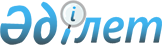 Об утверждении Типовой учебной программы дошкольного воспитания и обучения
					
			
			Архивная версия
			
		
					Приказ и.о. Министра образования и науки Республики Казахстан от 12 августа 2016 года № 499. Зарегистрирован в Министерстве юстиции Республики Казахстан 14 сентября 2016 года № 14235.
      В соответствии с подпунктом 6) статьи 5 Закона Республики Казахстан от 27 июля 2007 года "Об образовании" и в целях реализации Государственного общеобязательного стандарта дошкольного воспитания и обучения, утвержденного постановлением Правительства Республики Казахстан от 23 августа 2012 года № 1080, ПРИКАЗЫВАЮ:
      1.Утвердить прилагаемую Типовую учебную программу дошкольного воспитания и обучения.
      2. Департаменту дошкольного и среднего образования (Жонтаева Ж.А.) в установленном законодательством порядке обеспечить:
      1) государственную регистрацию настоящего приказа в Министерстве юстиции Республики Казахстан;
      2) в течение десяти календарных дней после государственной регистрации настоящего приказа направление его копии на официальное опубликование в Информационно-правовой системе "Әділет" и периодических печатных изданиях на электронном носителе с приложением бумажного экземпляра, заверенного гербовой печатью;
      3) в течение пяти рабочих дней со дня получения зарегистрированного настоящего приказа направление его копии в печатном и электронном виде, заверенной печатью Министерства образования и науки Республики Казахстан и удостоверенной электронной цифровой подписью лица, уполномоченного подписывать настоящий приказ, для внесения в Эталонный контрольный банк нормативных правовых актов Республики Казахстан;
      4) размещение настоящего приказа на интернет-ресурсе Министерства образования и науки Республики Казахстан;
      5) в течении десяти рабочих дней после государственной регистрации настоящего приказа в Министерстве юстиции Республики Казахстан представление в Департамент юридической службы и международного сотрудничества Министерства образования и науки Республики Казахстан сведений об исполнении мероприятий, предусмотренных подпунктами 1), 2) и 3) настоящего пункта.
      3. Контроль за исполнением настоящего приказа возложить на вице-министра образования и науки Республики Казахстан Суханбердиеву Э.А.
      4. Настоящий приказ вводится в действие по истечении десяти календарных дней после дня его первого официального опубликования. Типовая учебная программа дошкольного воспитания и обучения
Глава 1. Пояснительная записка
      1. Программа разработана в соответствии со статьями 5 и 14 Закона Республики Казахстан "Об образовании", Государственным общеобязательным стандартом дошкольного воспитания и обучения.
      2. Цель Программы: формирование у детей духовно-нравственных ценностей, знаний, умений и навыков в соответствии с их возрастными и индивидуальными возможностями, воспитание общечеловеческих ценностей, патриотизма и толерантности, основанных на общенациональной идее "Мәңгілік Ел", а также социально-психологическую, личностную, волевую, физическую и интеллектуальную подготовку детей к школе.
      3. Задача Программы: создание предметно-пространственной развивающей среды, обеспечивающей охрану жизни и укрепление здоровья ребенка, обеспечение принципов преемственности и непрерывности в дошкольном образовании, интеграция образовательных областей, применение инновационных методик и технологий для интеллектуального, социального и личностного развития ребенка, обеспечение единства воспитательных, развивающих и обучающих задач, совместное сотрудничество дошкольной организации, школы и семьи, удовлетворение потребности родительской общественности в воспитании детей дошкольного возраста. 
      4. Программа способствует формированию коммуникативных навыков, проявлению познавательных и социальных мотивов детей, развитию увлеченности и интереса к получению знаний.
      5. Ожидаемые результаты в каждой области представлены системой целей обучения по занятиям. 
      6. Содержание Программы охватывает возрастные периоды физического и психического развития детей:
      Ясельный возраст – от 1 года до 3 лет:
      ранний возраст – от 1 года до 2 лет (группа раннего возраста); 
      младший возраст – от 2 лет до 3 лет (первая младшая группа).
      Дошкольный возраст – от 3 лет до 6 (7) лет:
      младший дошкольный возраст – от 3 лет до 4 лет (вторая младшая группа);
      средний дошкольный возраст – от 4 лет до 5 лет (средняя группа); 
      старший дошкольный возраст – от 5 до 6 (7) лет (от 5 до 6 лет - старшая группа в дошкольной организации, от 6 до 7 лет - класс предшкольной подготовки в общеобразовательной школе, лицее, гимназии).
      7. Программа рекомендована для всех видов и типов дошкольных организаций в независимости от форм собственности и предшкольных классов. Глава 2. Группа раннего возраста
(от 1 года до 2 лет)
Параграф 1. Образовательная область "Здоровье"
      8. Базовое содержание образовательной области "Здоровье" реализуется в организованной учебной деятельности - физическая культура.
      9. Целью является обеспечение условий для полноценного физического и психического развития детей, закаливания организма, развития основных движений с применением здоровьесберегающей технологий.
      10. Задачи:
      создать условия для охраны жизни и укрепления здоровья детей;
      развивать и координировать основные виды движений, способствующих совершенствованию ходьбы, бега, лазанья, бросания, подпрыгивания, равновесия;
      формировать культурно-гигиенические навыки, способствующие укреплению здоровья;
      воспитывать самостоятельность, желание выполнять физические упражнения.
      11. Физическая культура (от 1 года до 1 года 6 месяцев).
      Развитие и координация основных видов движений обеспечиваются в процессе игр, формирующих умения и навыки:
      1) ходьба к цели по прямой, по дорожке (ширина 25–30 сантиметров, длина 2–3 метра), по гимнастической доске (ширина 25–30 сантиметров) с помощью взрослого и без него, умение подняться на ящик (высота 10–15 сантиметров) и сойти с него с помощью взрослого, переступить через ленту (веревку, палку), лежащую на полу;
      2) ползание на четвереньках по прямой с подлезанием под рейку, веревку (высота 50 сантиметров), дугу, стульчик, на расстояние до 2 метров переползание через бревно, проползание в обруч. Лазанье по лесенке-стремянке вверх и вниз (высота 1 метр);
      3) катание, бросание. Держание мяча обеими руками и одной рукой, собирание разных по размеру мячей и шариков, умение самостоятельно класть их в корзину (ящик), катание шаров, бросание мяча двумя руками вперед, катание мяча вперед (сидя, стоя), бросание мяча вниз, вдаль.
      Культурно-гигиенические навыки
      1) обучение ребенка элементарным навыкам умывания, одевания, раздевания и умения проситься на горшок;
      2) воспитание аккуратности, опрятности, умению замечать грязное лицо, руки, нос, проситься вымыть, вытереть их, снять мокрую одежду.
      Закаливание обеспечивается сочетанием воздушных, водных процедур, воздействием ультрафиолетовых лучей во время прогулок. Прохождение в течение 2-3 минут босиком по теплому песку с учетом пожеланий родителей. Воздушные ванны применяются при переодевании несколько раз в день, длительность воздушных ванн увеличивается с 2–3 до 6–10 минут.
      Ожидаемые результаты:
      владеет первоначальными навыками основных видов движений, навыками самообслуживания;
      проявляет желание выполнять физические упражнения, с помощью взрослых приводить себя в порядок;
      чувствует удовлетворение от чистоты и порядка.
      12. Физическая культура (от 1 года 6 месяцев до 2 лет).
      1) ходьба по дорожке (ширина 30 сантиметров, длина 3–5 метров), между стульчиками, кубами, кеглями, обручами, палками, умение переходить из обруча в обруч, ходьба по наклонной доске вверх и вниз, по гимнастической скамейке с воспитателем, ходьба с предметом в руках, с изменением направления, ходьба за мячом (после катания), умение подняться на ящик или гимнастическую скамейку и сойти с нее, ходьба ("солдат", "мышка", "собачка", "птичка", "медведь" и другие);
      2) ползание с перелезанием через гимнастическую скамейку и подлезание под нее, ползание за мячом, который катится, ползание вверх по наклонной доске, по гимнастической скамейке;
      3) перелезание через бревно, приставляя одну ногу к другой;
      4) катание, бросание. Скатывание мяча с небольшой горки, катание и бросание мяча воспитателю, ребенку, бросание мяча вперед, вверх, перебрасывание мяча через ленту, натянутую на уровне груди ребенка.
      Общеразвивающие упражнения: Поднимание рук и опускание, вытягивание рук вперед, отведение за спину, сгибание и выпрямление рук, помахивание кистями рук, вращение кистями рук, поворачивание рук ладонями вниз и вверх, сгибание и разгибание пальцев рук, сжимание и разжимание пальцев, захватывание пальцами мелких предметов, стоя и сидя поворачивание вправо и влево, передача друг другу предметов, наклоны вперед и выпрямление, приседание с поддержкой, подпрыгивание. Формы организации – стайкой, в группах, в паре.
      Культурно-гигиенические навыки. 
      Соблюдение гигиенических требований: 
      1) во время еды: садиться за стол только с вымытыми руками, самому садиться на стул и вставать с него, есть аккуратно, не обливаясь, после еды пользоваться салфеткой, благодарить после еды;
      2) при умывании: самостоятельно мыть руки (тереть ладонь о ладонь) и мыть нижнюю часть лица ладонью, с помощью взрослого вытирать лицо и руки;
      3) при одевании, раздевании: снимать и надевать одежду в определенном порядке, правильно складывать ее;
      4) закрепление умений ребенка проситься на горшок, знать место своего горшка, садиться только на свой горшок;
      5) при напоминании вытирать носовым платком нос, самому вынимать его из кармана и убирать в карман;
      6) знание места хранения своих вещей, полотенца, знать свое место за столом, свой шкафчик для одежды.
      Самостоятельная двигательная активность:
      Создание условий, способствующих двигательной активности в самостоятельных играх детей.
      Оздоровительно-закаливающие процедуры: 
      1) осуществление закаливания детей во время одевания после сна и при переодевании в течение дня;
      2) воспитание умения замечать неопрятность в одежде, умение с помощью взрослых приводить себя в порядок, развивать чувство удовлетворения от чистоты и порядка;
      3) проведение закаливающих воздушных и водных процедур под руководством медицинского персонала;
      4) элемент повседневного закаливания - умывание и мытье рук до локтя водопроводной водой. Закаливание водой проводят в виде общих или местных процедур при температуре воздуха в помещении не ниже +22ҮС;
      5) специальные закаливающие мероприятия (используется один из предложенных способов) - влажное обтирание до пояса или всего тела. Снижение температуры воды при общем обтирании тела происходит с +36ҮС до +28ҮС (на 2 градуса ниже каждые 4–5 дней). При местном обтирании с +35ҮС до +23ҮС (каждые 4 дня на 2 градуса ниже), обливание ног водой контрастных температур: температура воды вначале +36ҮС и +25ҮС; в конце +38ҮС и +18ҮС.
      Ожидаемые результаты:
      имеет первоначальные навыки координации движений;
      выполняет упражнения вместе с педагогом в игровой форме (имитация движений животных), используя зрительные ориентиры;
      знает приемы повседневного закаливания; 
      соблюдает при помощи взрослого элементарные навыки самообслуживания. Параграф 2. Образовательная область "Коммуникация"
      13. Базовое содержание образовательной области "Коммуникация" реализуется в организованной учебной деятельности - развитие речи, художественная литература.
      14. Содержание образовательной области "Коммуникация" обеспечивает речевое развитие ребенка, формирование коммуникативных навыков, совершенствование пассивного и активного словарного запаса, грамматического строя речи, звуковой культуры, связной речи ребенка через интеграцию других образовательных областей.
      15. Целью является обеспечение условий для формирования потребности в речевом общении.
      16. Задачи:
      формировать коммуникативные навыки общения и культуры слушания;
      развивать словарный запас языка;
      обучать грамматическому строю речи, звуковой культуре и связной речи.
      17. В первом полугодии основной задачей организованной учебной деятельности "Развитие речи" является развитие понимания речи взрослого. Во втором полугодии особое внимание следует уделять развитию активной речи.
      18. Развитие речи (от 1 года до 1 года 6 месяцев.). В первом полугодии расширяется запас понимаемых ребенком слов, обозначающих названия предметов, действия живых существ (спит, ест, поет, слушает и так далее), а также слов, обозначающих некоторые ярко выраженные, понятные детям признаки предметов (большой, маленький, красный и так далее).
      Обучение детей:
      1) называнию своего имени, имен близких людей, названия одежды, мебели, посуды, некоторых средств передвижения, нескольких знакомых животных и растений;
      2) выделению и называнию отдельных частей своего тела (руки, ноги, голова, рот, глаза, уши) и игрушек-животных;
      3) пониманию простых по конструкции и содержанию фраз, выполнению просьб, несложных сюжетов маленьких инсценировок с игрушками, состоящих из 1-3 действий и отражающих знакомые бытовые или забавные ситуации;
      4) пониманию речи без наглядности, нахождению предметов, узнаванию их на картинке, выполнению заданий на подбор предметов по существенным признакам;
      5) пониманию коротких, простых по содержанию рассказов, стихотворений, потешек, которые сопровождаются показом соответствующих картинок, игрушек и действий, затем без показа;
      6) слушанию произведений, восприятию их зрительно, эмоциональному реагированию на содержание.
      Активная речь
      1) активная речь развивается доступными средствами: мимикой, жестами, словами, воспроизведением некоторых эмоциональных интонаций, выражающих удивление, радость, неудовольствие, огорчение и другие;
      2) речь пополняется активными словами, обозначающими близких людей (мама, папа, тетя, бабушка), знакомые предметы, игрушки (чашка, кровать, стол, мишка, кукла), некоторые виды пищи (каша, молоко), известные действия (возьми, встань, пусти). Учить прислушиваться к речи взрослых, отвечать на простейшие вопросы "Что это?", "Что делает?" и задавать их, выполнять несложные поручения, понимать слова "нельзя", "можно" и правильно на них реагировать.
      19. Развитие речи (от 1 года 6 месяцев до 2 лет). Понимание речи у детей данного возраста расширяется за счет слов, обозначающих предметы, находящиеся в комнате и вне ее, некоторых животных, их действия, игрушек (зайка, мишка, рыбка, птичка), признаков предметов, состояние вещей, местонахождение предмета, действий, связанных с выражением желаний (хотеть пить, есть, спать), окружающих людей в соответствии с их возрастом и полом. 
      Формирование навыков:
      1) понимания названий комнат жилого помещения, ориентировка в них, знания их предназначения;
      2) умения группировать знакомые предметы по названию, цвету, звучанию;
      3) умения внимательно слушать взрослого, выполнять его указания, запоминать и выполнять несложные поручения, состоящие из двух-трех действий, понимания речевых конструкций с предлогами в, на;
      4) умения пользоваться словами, необходимыми для выражения желаний и налаживания взаимоотношений с окружающими (хочу, дай, пусти, подвинься).
      В процессе общения с ребенком используются потешки, прибаутки, присказки для создания бодрого, радостного настроения, желания общаться со взрослыми, выполнять их указания, подражать их действиям и словам.
      Продолжение работы по развитию понимания выразительной речи: вопросительные, утвердительные, восклицательные интонации, выражающие отношение к содержанию произведения.
      Развитие активной речи при воспроизведении слов и фраз, произносимых взрослым, пропевании и проговаривании отдельных слов, слушании песенок, прибауток, стихов, потешек.
      Обогащение активного словаря, замена облегченных слов и звукоподражаний общеупотребительными речевыми формами, введение новых слов, обозначающих предметы и действия, обучение умению произносить слова, которые уже имеются в пассивном словаре. 
      Продолжение обучению называть предметы ближайшего окружения в естественной обстановке, на картинках, умению обращаться к взрослым и сверстникам (попроси, поблагодари, посмотри, кто пришел), произносить по подражанию новые слова, предложения из двух-трех слов, отвечать на понятные вопросы.
      Развитие способности внимательно слушать речь окружающих, выполнять их требования, выраженные в словесной форме.
      Формирование навыков правильной образцовой речи, построения предложений с учетом грамматических норм родного языка.
      Ожидаемые результаты:
      знает свое имя, имена близких людей, названия одежды, мебели, посуды, некоторых средств передвижения;
      некоторых животных, их действия, признаки предметов, состояние вещей, место нахождения предмета;
      умеет выделять и называть отдельные части своего тела; заменять звукоподражательные слова на употребляемые;
      понимает простые по содержанию фразы, несложный сюжет маленьких инсценировок с игрушками;
      выражает словами и короткими фразами просьбу;
      произносит отчетливо гласные звуки и доступные в артикуляционном отношении согласные; 
      называет комнаты жилого помещения, ориентирется в них;
      группирует знакомые предметы по названию, цвету, звучанию;
      умеет внимательно слушать взрослого, выполняет его указания, запоминает и выполняет несложные поручения, состоящие из двух-трех действий, понимания речевых конструкций с предлогами в, на;
      пользуется словами, необходимыми для выражения желаний и налаживания взаимоотношений с окружающими (хочу, дай, пусти, подвинься).
      20. Художественная литература.
      1) создание условий для слушания произведений, понимания доступных им по содержанию сказок, рассказов, стихотворений, потешек;
      2) формирование навыков сопереживания героям произведений, эмоционального отклика на ритм и музыкальность народных произведений, стихов, песенок.
      21. Художественная литература (от 1 года до 1 года 6 месяцев).
      1) формирование навыков культуры слушания, понимания коротких, простых рассказов, стихотворений, потешек с использованием соответствующих картинок, игрушек, действий и аудио-видео материалов;
      2) развитие навыков слушания художественного текста и активного восприятия его содержания.
      22. Художественная литература (от 1 года 6 месяцев до 2 лет).
      1) развитие понимания выразительной речи: вопросительные, утвердительные, восклицательные интонации, выражающие отношение к содержанию художественного произведения. Обучение произношению слов текста при повторном чтении, показе;
      2) обучение детей выполнению игровых действий, знакомых потешек в процессе чтения, рассказывания, показа, умению эмоционально откликаться на ритм и музыкальность народных произведений, стихов, песенок;
      3) обучение детей слушанию и умению эмоционально откликаться на небольшие стихотворения, сказки, рассказы, в которых описываются поступки людей и животных, доступные пониманию детей явления природы: снег, дождь, лужи;
      4) в процессе чтения, рассказывания и показа вызывать у детей чувства сопереживания героям произведений, умению произносить слова текста;
      5) обучение детей участию в игровых действиях, умению эмоционально откликаться на ритм и музыкальность народных произведений, стихов, песенок;
      6) обучение умению рассматривать иллюстрации в книгах.
      Ожидаемые результаты:
      слушает и понимает короткие, простые рассказы, стихотворения, потешки;
      понимает вопросительные, утвердительные, восклицательные интонации в содержании художественного произведения;
      умеет произносить слова текста при повторном чтении;
      эмоционально откликается на небольшие стихотворения, сказки, рассказы;
      сопереживает героям произведений. Параграф 3. Образовательная область "Познание"
      23. Базовое содержание образовательной области "Познание" реализуется в организованной учебной деятельности – сенсорика, естествознание.
      24. В организации образовательной области "Познание" расширяется и обогащается ориентировка ребенка в окружающем мире, формируется чувственный опыт, совершенствуются ощущения и восприятия.
      25. Целью является обеспечение условий для формирования познавательных способностей, представлений о явлениях природы, жизни людей.
      26. Задачи:
      расширять и обогащать знания об окружающем мире;
      формировать сенсорные способности;
      формировать первоначальные понятия о явлениях живой и неживой природы. 
      воспитывать бережное отношение к животному миру;
      развивать наглядно-действенное мышление, память, воображение, внимание, восприятие.
      27. Сенсорика. Формирование сенсорной сферы, развитие восприятия, внимания, мышления и предметно-манипулятивной деятельности, ориентировка в цвете, форме и величине.
      28. Сенсорика (от 1 года до 1 года 6 месяцев).
      Развитие способности подтягивать предметы за ленточку с помощью скользящей тесемки, притягивать за веревочку воздушный шарик, подтягивать к себе за веревку автомобиль, тележку; дергая за веревочку, вызывать звучание предмета.
      Обучение выполнению:
      1) взаимосвязанных прямых и обратных действий: умению раскладывать и собирать, вынимать и вкладывать, перекладывать шарики, цветные колпачки в коробку, ведерко, скатывать их по наклонной поверхности;
      2) задания на соотнесение предметов по величине или по форме, размещая вкладыши в соответствующие гнезда;
      3) собирать игрушки из двух частей в определенной последовательности, пирамидку на конической основе (стержне), состоящую из 2–3 колец разных размеров, а затем собирать пирамидку на прямом стержне из нескольких колец одного размера, затем из двух групп колец, резко различных по размеру;
      4) узнавать и работать с однородными предметами, окрашенными в цвета спектра: красный, желтый, зеленый, синий, а также белый и черный;
      5) различать звуки, которые могут издавать предметы из различных материалов, а также музыкальные тембры.
      29. Сенсорика (от 1 года 6 месяцев до 2 лет).
      Формирование способностей:
      1) применять предметы-орудия, действовать с ними, различать форму, величину, цвет и звук;
      2) выполнять действия с более сложными предметами-палочкой с кольцом, сачком, черпачком, придвигая, доставая и перемещая их с помощью соответствующей игрушки, шарика;
      3) забивать колышки в сырой песок и в отверстия верстачка молотком;
      4) группировать однородные предметы по одному из признаков: по форме, цвету;
      5) для развития мелкой моторики пальцев: выполнять тонкие действия с предметами. Формирование у детей сенсомоторных координаций "глаз-рука" в ходе дидактических игр и в быту;
      6) для развития слуха: знакомить с предметами, издающими различные звуки (колокольчики, металлические подвесные палочки, игрушки-пищалки, музыкальные игрушки);
      7) для развития восприятия: различать два свойства одновременно: цвет и величину, форму и величину, форму и цвет, различать четыре основных цвета (красный, синий, желтый, зеленый);
      8) для развития логики: соотносить и группировать предметы, относительно близкие по форме, цвету и величине.
      Ожидаемые результаты:
      умеет составлять элементарные конструкции при помощи взрослого; 
      применяет простейшие предметы-орудия, с помощью которых можно выполнять действия; 
      группирует однородные предметы по одному из признаков (величина, форма);
      узнает и показывает знакомые предметы независимо от их размера и цвета;
      различает четыре основных цвета, понимает указания взрослого и может найти предмет в окружающем пространстве.
      30. Естествознание (от 1 года до 1 года 6 месяцев).
      1) формирование первоначальных понятий о явлениях живой и неживой природы;
      2) обучение умению узнавать предметы, их признаки, несложные действия, наблюдать за рыбками в аквариуме в уголке природы, птицами, прилетающими к кормушке, домашними птицами и животными (собака, кошка, кролик, попугай), различать деревья (кустарники), цветы, траву.
      3) развитие интереса к растениям и животным.
      31. Естествознание (от 1 года 6 месяцев до 2 лет).
      Формирование элементарных представлений о некоторых конкретных ситуациях общественной жизни.
      Обучение детей:
      1) узнаванию предметов в ближайшем окружении и на картинке, видов транспорта, домашних животных, умению подражать их голосам;
      2) умению различать и называть особенности животных: движения, отличительные признаки;
      3) наблюдению за явлениями природы, называнию их;
      4) умению обращать внимание на красоту цветущих комнатных растений;
      5) знанию некоторых овощей и фруктов, узнаванию их в натуральном виде и на картинках.
      Ожидаемые результаты:
      узнает и показывает несколько животных в натуре, на картинках;
      различает некоторые овощи и фрукты, узнает их в натуральном виде и на картинках;
      называет явления природы. Параграф 4. Образовательная область "Творчество"
      32. Базовое содержание образовательной области "Творчество" реализуется в организованной учебной деятельности – рисование, лепка, музыка.
      33. Целью является формирование познавательных, творческих, музыкальных способностей детей.
      34. Задачи:
      побуждать интерес к продуктивным видам деятельности; 
      развивать у детей наблюдательность;
      развивать наглядно-действенное мышление, память, воображение, внимание, восприятие;
      формировать представление об окружающем мире и сенсорные способности.
      35. Рисование. 
      1) формирование творческих способностей изобразительными средствами;
      2) обучение приемам изображения.
      36. Рисование (от 1 года до 1 года 6 месяцев).
      1) воспитание у детей интереса к рисованию;
      2) обучение детей рисованию карандашами, фломастерами, заполнять лист бумаги яркими пятнами, мазками, рисовать пальчиками по бумаге красками, эмоционально реагировать на яркие цвета красок.
      37. Рисование (от 1 года 6 месяцев до 2 лет).
      Обучение детей использованию 4 основных цветов (красный, синий, желтый, зеленый), правильно располагать изображение на бумаге, технике работы с карандашом, фломастером, рисовать пальчиками и ладошкой.
      Ожидаемые результаты:
      проявляет желание рисовать карандашами, фломастерами; 
      эмоционально реагирует на яркие цвета красок; 
      ритмично заполняет лист бумаги яркими пятнами, мазками;
      аккуратно наносит ладошкой хлопки по бумаге.
      38. Лепка (от 1 года до 1 года 6 месяцев).
      Познакомить с глиной, ее свойствами. Обучение детей скатывать "шарики" из пластилина, глины круговыми движениями ладоней, лепить плоские, круглые формы.
      39. Лепка (от 1 года 6 месяцев до 2 лет).
      Обучение детей умению лепить плоские, круглые формы, комбинировать полученные формы по собственному желанию, аккуратно обращаться с использованным материалом.
      Ожидаемые результаты:
      умеет:
      скатывать глину между ладонями;
      лепить плоские круглые формы;
      комбинировать полученные формы по показу воспитателя.
      40. Музыка
      Формирование интереса к музыке, пению, музыкально-ритмическим движениям.
      41. Музыка (от 1 года до 1 года 6 месяцев).
      Обучение детей слушанию песен близких им по содержанию, умению эмоционально откликаться на их настроение, сопровождать их соответствующими движениями, веселых и спокойных мелодий, исполненных на фортепиано 3–4 минуты с перерывами, звукоподражанию, произношению отдельных слов песен, подражанию протяжным певческим интонациям взрослого, подпеванию окончаний фраз, произношению нараспев повторяющихся в песне интонаций, запоминанию чередований двух движений, связанных со словами сопровождающей песни, выполнению этих движений сначала по показу взрослого, в дальнейшем - по словам песни.
      Ожидаемые результаты:
      умеет ходить под музыку;
      слушает песни в исполнении взрослого;
      выполняет игровые действия под музыкальное сопровождение;
      умеет передавать веселый характер плясовой мелодии несложными движениями: притопывает, переступает с ноги на ногу, хлопает в ладоши, поворачивает кисти рук, кружится на месте. 
      42. Музыка (от 1 года 6 месяцев до 2 лет).
      Обучение детей умению прислушиваться к мелодии и словам песен и узнавать их; откликаться эмоционально на музыкальное произведение, слушать песни в исполнении взрослого и повторять за ним, подпевать взрослому, повторять интонации при исполнении песен, слушать высокое и низкое звучание музыки, передават игровые действия, реагировать на смену в характере музыки.
      Ожидаемые результаты:
      умеет ходить под музыку;
      слушает песни в исполнении взрослого и повторяет за ним, подпевает взрослому, повторяет интонации при исполнении песен;
      выполняет игровые действия под музыкальное сопровождение;
      умеет передавать веселый характер плясовой мелодии несложными движениями: притопывает, переступает с ноги на ногу, хлопает в ладоши, поворачивает кисти рук, кружится на месте.  Глава 3. Первая младшая группа
(от 2 до 3 лет)
Параграф 1. Образовательная область "Здоровье"
      43. Базовое содержание образовательной области "Здоровье" реализуется в организованной учебной деятельности - физическая культура.
      44. Целью является формирование физических навыков и основных видов движений с применением здоровьесберегающих технологий.
      45. Задачи:
      укреплять здоровье детей с использованием общеразвивающих упражнений, подвижных игр, закаливающих процедур;
      развивать основные виды движений;
      формировать начальные представления о здоровом образе жизни. Параграф 2. І полугодие
      46. Физическая культура
      Общеразвивающие упражнения. Повороты (вправо- влево), скрещивание рук перед грудью и разведение в стороны, хлопки перед собой, поднимание рук вперед, вверх, в стороны; сгибание и разгибание их, сжимание и разжимание пальцев, сгибание и разгибание ноги в коленях (стоя на другой), в положении сидя на полу, приседание и подъем на носки, держась за опору, шаги вперед, в стороны, назад, выставление ноги вперед, на пятку, сгибание (разгибание) стоп; повороты туловища вправо-влево, с передачей предмета рядом стоящему-сидящему, поднимание и опускание ног в положении лежа, на спине, одновременное движение руками и ногами, переворачивание со спины на бок, на живот и обратно, наклоны вперед, в стороны, стоя на коленях. 
      Основные движения
      1) ходьба стайкой за педагогом, парами; по кругу взявшись за руки, ходьба с изменением темпа, с изменением направления, с переходом на бег, по ориентиру (по периметру ковра, до веревочки), с переходом через препятствие, по доске длиной 2,5 – 2 м, шириной 25 см (2 год жизни), 20 см. (3 год жизни), перешагивание через веревку или палку;
      2) бег обычный, в врассыпную, в заданном направлении; в разном темпе, между предметами по кругу, на носках, остановкой по сигналу, друг за другом, подгруппами и всей группой, с изменением направления, врассыпную, друг за другом (до 20м), непрерывно в течении 30-40 сек., переход от ходьбы к бегу и наоборот;
      3) прыжки: подскоки на двух ногах на месте, прыжки на двух ногах с продвижением вперед через ленточку, скакалку, лежащие на полу на расстоянии 10-20 см., через "дорожку" из 2 веревок, спрыгивание с высоты 10-15 см; 
      4) ползание на четвереньках (в упоре на ладонях и коленях) по ограниченной плоскости, наклонной доски до цели, под дугой, гимнастической скамейке, под различные предметы: стул, стол, веревочка, по дорожке. Лазание на подиум высотой 10 см., площадь поверхности подиума 50х50 см;
      5) бросание, ловля, метание двумя руками разными способами из разных положений (от груди, снизу, вверх (без ловли), в цель (горизонтальную) с расстояния 1 - 1,25м, вертикальную на уровне глаз и груди ребенка прокатывание мяча сидя с расстояния 0,5-1,5м под различные предметы, катание мяча друг другу;
      6) равновесие ходьба по прямой дорожке, ограниченной линиями (ширина 20-25 см, длина 2-2,5 м) по шнуру, по гимнастической скамейке, влезание на предметы (гимнастическую скамейку, мягкие модули и другие.): встать, поднять руки вверх, слезть; перешагивание через предметы (высота 10-15 см): из обруча в обруч, по доске с перешагиванием через несколько препятствий (ленточки, кубики и так далее.), расположенных на расстоянии 20 см, медленное кружение на месте;
      Культурно-гигиенические навыки
      1) закрепление знаний и выполнение культурно-гигиенических правил. Обеспечение самостоятельной двигательной деятельности;
      2) создание условий, способствующих регуляции двигательной активности в самостоятельных играх.
      Оздоровительно-закаливающие процедуры
      1) закаливание детей в сочетании с воздушными, водными процедурами, воздействием ультрафиолетовых лучей во время прогулок;
      2) в качестве водного закаливания используется топтание в ванночке, дно которой покрыто мелкой галькой. Температура воды при этом снижается на 2 градуса каждые три дня с +30ҮС до +18ҮС – +16ҮС.
      Самостоятельная двигательная активность
      Выполнение некоторых движений по показу взрослого, проявление положительного эмоционального отношения к двигательной деятельности, желание самостоятельно воспроизводить ранее освоенные движения.
      Спортивные упражнения
      1) катание на санках: катание ребенка взрослым, скатывание с горки сидя на санках, катание санок за веревочку, катание на санках ребенком игрушек;
      2) катание на велосипеде: посадка на трехколесный велосипед, схождение с него с поддержкой и без поддержки взрослого, управление рулем с помощью взрослого и самостоятельно;
      3) скольжение по ледяным дорожкам: прокатывание детей взрослым, держа за руки.
      Ожидаемые результаты:
      умеет выполнять физические упражнения одновременно со взрослым; 
      владеет различными видами основных движений: ходьба, бег, лазание, прыжки, равновесие;
      выполняет спортивные упражнения;
      владеет первоначальными навыками личной гигиены;
      проявляет положительные эмоции при проведении закаливающих процедур и соблюдает их. Параграф 3 ІІ полугодие
      47. Физическая культура
      Общеразвивающие упражнения. Скрещивание рук перед грудью и разведение в стороны, отведение назад за спину, хлопки перед собой. Приседание и подъем на носки, держась за опору, шаги вперед, в стороны, назад, выставление ноги вперед, на пятку, приседание с предметом в руках, сгибание (разгибание) стоп, повороты туловища вправо–влево, с передачей предмета рядом стоящему-сидящему, поднимание и опускание ног в положении лежа, на спине, одновременное движение руками и ногами, переворачивание со спины на бок, на живот и обратно, наклоны вперед, в стороны, стоя на коленях.
      Основные движения
      1) ходьба обычная, в разные стороны и в заданном направлении по кругу, с разным положением рук, взявшись за руки, на носках, парами, подгруппами и всей группой и наоборот с изменением темпа, с остановкой по сигналу, по извилистому шнуру, с переступанием через веревочки, брусок, кубики, гимнастические палки, лежащие на полу или приподнятые на высоту 15-30 см от пола;
      2) бег обычный, врассыпную, в заданном направлении, в разном темпе, между предметами по кругу, на носках, остановкой по сигналу, друг за другом, подгруппами и всей группой, с изменением направления, врассыпную, друг за другом (до 20м), непрерывно в течении 30-40 сек., переход от ходьбы к бегу и наоборот;
      3) прыжки: подскоки на двух ногах на месте, прыжки на двух ногах с продвижением вперед до предмета (10-15 см), в длину с места (20-50 см), спрыгивание с высоты 10-15 см, через ленточку, скакалку, лежащие на полу на расстоянии 10-20 см (через дорожку из 2 веревок);
      4) ползание на четвереньках (в упоре на ладонях и коленях) по ограниченной плоскости, наклонной доске до цели, под дугой, гимнастической скамейке, под различные предметы: стул, стол, веревочка, по дорожке. Лазанье на подиум высотой 10 см, площадь поверхности подиума 50х50 см.;
      5) бросание, ловля, метание двумя руками разными способами в разных положениях (от груди, снизу, из-за головы, вверх (без ловли), в цель (горизонтальную) с расстояния 1 - 1,25м, вертикальную на уровне глаз и груди ребенка прокатывание мяча сидя и стоя с расстояния 0,5-1,5м под различные предметы, катание мяча друг другу, отбивание мяча от пола одной и двумя руками;
      6) равновесие ходьба по прямой дорожке, ограниченной линиями (ширина 20-25 см, длина 2-2,5 м), по шнуру, по гимнастической скамейке, по наклонной доске (шириной 25 см, один конец приподнят на 15-20 см), влезание на предметы (гимнастическую скамейку, мягкие модули и другие.): встать, поднять руки вверх, слезть, перешагивание через препятствия (высота 10-15 см): из обруча в обруч, на четвереньках по доске с перешагиванием через несколько препятствий (ленточки, кубики и так далее), расположенных на расстоянии 20 см; медленное кружение на месте.
      Культурно-гигиенические навыки
      1) закрепление знаний и применение культурно-гигиенических правил. Обеспечение самостоятельной двигательной деятельности;
      2) создание условий, способствующих регуляции двигательной активности в самостоятельных играх.
      Оздоровительно-закаливающие процедуры
      1) закаливание детей обеспечивается сочетанием воздушных, водных процедур, воздействием ультрафиолетовых лучей во время прогулок. Используются местные и общие процедуры;
      2) в холодный период года дети могут гулять при температуре воздуха не ниже -15ҮС при 4–5 слоях одежды;
      3) воздушные ванны применяются при переодевании несколько раз в день, длительность воздушных ванн увеличивается с 2–3 минут до 6 – 10;
      4) в качестве водного закаливания используется топтание в ванночке, дно которой покрыто мелкой галькой. Температура воды при этом снижается на 2 градуса каждые три дня с +35ҮС – +34ҮС до +23ҮС.– +22ҮС. при других обычных процедурах температура воды постепенно снижается с +30ҮС до +18ҮС – +16ҮС.
      Самостоятельная двигательная активность
      Выполнение некоторых движений по показу взрослого, проявление положительного эмоционального отношения к двигательной деятельности, желание самостоятельно воспроизводить ранее освоенные движения.
      Спортивные упражнения
      1) катание на санках: катание ребенка взрослым; скатывание с горки сидя на санках, катание санок за веревочку, катание на санках ребенком игрушек, попытки катать друг друга;
      2) катание на велосипеде: посадка на трехколесный велосипед, схождение с него с поддержкой и без поддержки взрослого, попытки продвижения самостоятельно, управление рулем с помощью взрослого и самостоятельно;
      3) скольжение по ледяным дорожкам: прокатывание детей взрослым, держа за руки
      Ожидаемые результаты:
      умеет выполнять физические упражнения одновременно со взрослым; 
      владеет различными видами основных движений;
      имеет представление о первоначальной технике выполнения спортивных упражнений;
      владеет первоначальными навыками личной гигиены;
      проявляет положительные эмоции при проведении закаливающих процедур. Параграф 4. Образовательная область "Коммуникация"
      48. Базовое содержание образовательной области "Коммуникация" реализуется в организованной учебной деятельности - развитие речи, художественная литература.
      49. Целью является формирование навыков речевого общения, словарного запаса, интереса к произведениям устного народного творчества и литературным произведениям. 
      50. Задачи:
      развивать правильное произношение звуков, связную речь;
      приобщение к устному народному творчеству;
      расширение пассивного и активного словаря;
            развивать устную и связную      речь в различных формах и       видах деятельности. Параграф 5. I полугодие
      51. Развитие речи
      Звуковая культура речи
      Формирование умений:
      1) слышать и слушать речь окружающих, дифференцирование различных звуков, громкости и скорости произношения;
      2) правильно произносить гласные звуки с использованием звукоподражательного слова;
      3) четкого произношения звуков, слов и фраз с учетом темпа речи, высоты и силы голоса.
      Словарный запас
      Обучение детей называнию качества предметов и действий с ними; речевому общению, разговорной речи; описанию предметов (одежда, посуда), используя существительные, прилагательные.
      Грамматический строй речи
      Обучение детей пониманию речи воспитателя, использованию в речи существительных с глаголами, прилагательными для описания предметов, употреблению формы множественного числа, составлению словосочетаний (прил. + сущ., сущ. + глаг.) с учетом правильного произношения слов.
      Связная речь
      Обучение детей слушанию речи взрослых, развитие речевого общения со взрослыми и сверстниками, умение отвечать на простейшие вопросы ("Кто?", "Что?" "Что делает?") и более сложные ("Что держит?", "Что везет?"), обучение эмоциональному восприятию художественного слова, пониманию содержания      и образа произведений детской литературы, рассказыванию наизусть небольших потешек, стишков.
      Ожидаемые результаты: 
      умеет произносить звуки и слова, правильно артикулирует гласные и согласные звуки;
      понимает слова, обозначающие части тела человека (руки, ноги, голова), бытовые и игровые действия (гулять, кушать), контрастные размеры (большой, маленький), умеет согласовывать существительные, местоимения с глаголами;
      слушает и понимает задаваемые вопросы, отвечает на них; 
      запоминает отрывки хорошо знакомых сказок.
      52. Художественная литература
      Обучение детей:
      1) пониманию содержания сказок, рассказов, стихов и прослеживанию за развитием действий;
      2) восприятию интонации потешек;
      3) прослеживанию за появлением персонажей, их взаимодействиями;
      4) пониманию контрастности образов в сказках, рассказах, стихах;
      5) повторению знакомых потешек;
      6) участию в играх по несложным сюжетам с использованием игрушек.
      Ожидаемые результаты:
      владеет навыками слушания и говорения;
      знает наизусть небольшие потешки, стихотворения;
      эмоционально откликается на содержание произведений; 
      умеет слушать хорошо знакомые произведения без наглядного сопровождения; 
      умеет элементарно отражать в играх образы персонажей. Параграф 6. II полугодие
      53. Развитие речи
      Звуковая культура речи
      Формирование навыков:
      1) звуковой культуры речи;
      2) произношения звуков и слов родной речи, развитие голосового аппарата.
      Закрепление навыков:
      1) произношения звукоподражательных слов с разной громкостью, в разном темпе, с разной высотой голоса;
      2) воспроизведения соответствующей интонации, ритмического рисунка речи;
      3) произношения звуков и слов во фразовой речи, в предложении.
      Словарный запас
      Обогащение активного словаря детей: умению называть качества предметов и действия с ними.
      Формирование навыков:
      1) речевого общения, разговорной речи;
      2) использования частей речи, слов, обозначающих предметы посуды, одежды, мебели и действия с ними в повседневной жизни;
      3) знания признаков предметов, позже - животных и их детенышей, овощей, фруктов, растений, трудовых действий.
      Грамматический строй речи
      Формирование навыков:
      1) умения отвечать на простейшие вопросы;
      2) овладения интонационной завершенностью речи.
      Связная речь
      Закрепление навыков:
      1) развития диалогической формы речи;
      2) умения задавать вопросы о прочитанном, увиденном, высказываться об игрушках, изображенных на картине;
      3) слушания речи окружающих без наглядного сопровождения, рассказов на бытовую или сказочную тематику;
      4) говорения фразами (3–5 слов), умения драматизировать отрывки из хорошо знакомых сказок;
      5) рассматривания иллюстраций в книге, составления вопросов и ответов по их содержанию, заучивания потешек, небольших по объему стихотворений.
      Ожидаемые результаты:
      переходит от коротких предложений к более сложным;
      отвечает на вопросы о себе, членах семьи, любимых игрушках; 
      пользуется словами для выражения желаний, чувств, мысли;
      правильно артикулирует гласные и согласные звуки; 
      делится информацией, может пожаловаться на неудобство (устал, жарко) и действия сверстников (не дает игрушку).
      54. Художественная литература
      Формирование навыков:
      1) сопереживания событиям, сочувствия персонажам сказок, рассказов;
      2) эмоционального восприятия ритмичных игровых повторов, сюжетов потешек со многими персонажами;
      3) устойчивого интереса к чтению взрослыми потешек, стихов, рассказов, к рассказыванию сказок, показу книг;
      4) эмоционального восприятия и понимания содержания, элементарного отражения в играх образов-персонажей;
      5) заучивания коротких потешек, выражения радости и гордости в стихах о празднике;
      6) разыгрывания простейших сюжетов знакомых произведений;
      7) рассказывания знакомых потешек, стихов не спеша, внятно.
      Ожидаемые результаты: 
      употребляет в активном словаре все части речи;
      слушает небольшие рассказы без наглядного сопровождения;
      говорит фразами, предложениями, состоящими из 3–5 слов, делится информацией; 
      отвечает на вопросы по их содержанию, рассказывает короткие стихи не спеша, внятно;
      эмоционально воспринимает и понимает содержание сказок;
      вступает в контакт со сверстниками. Параграф 7. Образовательная область "Познание"
      55. Базовое содержание образовательной области "Познание" реализуется в организованной учебной деятельности – сенсорика, конструирование, естествознание.
      56. Целью является развитие познавательных способностей, расширение кругозора детей.
      57. Задачи:
      формировать элементарные математические представления;
      обогащать разнообразными сенсорными впечатлениями;
      обучать конструированию простейших построек;
      воспитывать интерес к явлениям природы;
      учить бережно относиться к растениям и животным, замечать их красоту. Параграф 8. I полугодие
      58. Сенсорика
      1) формирование навыков использования предметов-орудий, выполнения задания, ориентируясь на образец и словесное указание;
      2) развитие координации движений, мелкой моторики рук, сенсомоторных пространственных координаций "глаз - рука".
      Совершенствование умений:
      1) группировать однородные предметы, резко различающиеся по величине, форме, цвету и геометрическим фигурам разных величин;
      2) соотносить и отбирать геометрические формы по основным цветам, различной величины, по более сходным свойствам.
      Ожидаемые результаты: 
      умеет выполнять задания, ориентируясь на образец и словесное указание; 
      имеет навыки координации движений, мелкой моторики рук;
      находит предметы по цвету, размеру по указанию взрослых;
      соотносит и отбирает геометрические формы различной величины по основным свойствам.
      59. Конструирование
      Обучение детей:
      1) конструированию постройки из строительного материала и крупных деталей конструкторов;
      2) выделению части, определению, из каких деталей выполнен предмет, нахождению недостающих частей конструкции домика, машины, мебели.
      Формирование знаний:
      1) о деревянных, пластмассовых строительных материалах, содержащих геометрические фигуры разного цвета и формы;
      2) о материале (кубики, кирпичики), их форме, величине, различном положении на плоскости стола (кирпичик лежит, стоит) и с разной устойчивостью в зависимости от положения;
      3) о размещении кирпичиков по горизонтали, накладывании их один на другой, сочетании кирпичиков с кубиками - стол, стул, диван, домик, трамвай, мост, горка;
      4) о размещении кирпичиков в разных комбинациях, образуя простейшие перекрытия.
      Формирование навыков детей аккуратно соединять детали, выстраивая их в линию и учитывая пространственные признаки.
      Ожидаемые результаты: 
      умеет конструировать постройки из строительного материала и крупных деталей конструкторов (стол, стул, диван, домик, трамвай, мост, горка);
      выделяет части, называет из каких деталей выполнен предмет, находит недостающие части конструкции домика, машины, мебели;
      имеет представление о свойствах строительных материалов;
      группирует материалы по их форме, величине.
      60. Естествознание
      1) расширение знаний о явлениях живой и неживой природы. Формирование первоначальных представлений о животном мире. Воспитание бережного отношения к растениям и животным. Ознакомление с характерными особенностями животных, обучение умению различать и называть части тела (мордочка, хвост, лапы). Формирование простейших представлений об овощах и фруктах (помидоры, огурцы, яблоки); 
      2) наблюдение за трудом взрослых на участке, птицами, прилетающими на участок, характерными для данного сезона явлениями природы. Восприятие красоты окружающей природы.
      Ожидаемые результаты:
      называет и различает по внешнему виду и вкусу несколько видов овощей и фруктов;
      выделяет части тела животных, обращает внимание на их поведение, внешний вид; 
      узнает и называет птиц, прилетающих на участок; 
      называет характерные сезонные изменения природы. Параграф 9. II полугодие
      61. Сенсорика
      Формирование умения:
      1) учитывать сенсорные свойства предметов в различных видах деятельности: изобразительной, конструктивной;
      2) закреплять умение соотносить разнородные предметы по цвету, форме, величине, осуществляя выбор заданных сенсорных свойств из 3-4 возможных.
      Ожидаемые результаты:
      умеет группировать однородные предметы близкие по величине, форме, цвету;
      понимает слова, обозначающие различные величины предметов, их цвет и форму; 
      составляет пирамидки разных цветов из 3 и более последовательно уменьшающихся деталей;
      владеет первоначальными навыками ориентировки в пространстве.
      62. Конструирование
      Конструирование из строительного материала, крупных деталей конструкторов
      Формирование умений:
      1) построения отдельных предметов мебели в разных вариантах, сооружение двух-трех построек сразу (стол и стулья, стол и диван), умение отбирать материал с учетом его конструктивных свойств;
      2) называния полученных элементарных построек и обыгрывания их, используя сюжетные игрушки, соразмерные масштабам постройки, разбора постройки и аккуратного складывания деталей в коробки;
      3) составления вместе с детьми простых комбинаций.
      Закрепление навыков простейших конструкций: накладывать, приставлять, прикладывать.
      Ожидаемые результаты: 
      подбирает и группирует предметы по форме, цвету, величине, назначению;
      различает основные формы строительного материала (кубики, кирпичики); 
      воспроизводит простые конструкции по показу взрослого (умеет накладывать, приставлять, прикладывать); 
      называет полученные элементарные постройки и обыгрывает их, используя игрушки.
      63. Естествознание
      Обучение детей:
      1) проявлению интереса к явлениям живой и неживой природы;
      2) ознакомлению со свойствами природных материалов (песок рассыпается, если полить, можно лепить пирожки, чашки для кукол);
      3) умению находить на картинке и называть животных;
      4) ознакомлению с характерными особенностями животных, умению различать и называть части тела (мордочка, хвост, лапы);
      5) формированию простейших представлений об овощах и фруктах (помидоры, огурцы, морковь, яблоки);
      6) умению замечать красоту окружающей природы. 
      Наблюдать за:
      1) трудом взрослых на участке (дворник);
      2) птицами, прилетающими на участок (воробьи, голуби, вороны);
      3) домашними птицами (курочка, петух, утка);
      4) характерными для данного сезона явлениями природы; 
      5) бережному отношению к растениям и животным.
      Ожидаемые результаты: 
      умеет находить на картинке и называть животных, называет их характерные особенности;
      правильно называет и различает по внешнему виду и вкусу несколько видов овощей и фруктов; 
      называет характерные особенности домашних птиц;
      правильно употребляет слова: дерево, трава, цветок; 
      имеет представление о свойствах природных материалов;
      бережно относится к растениям и животным. Параграф 10. Образовательная область "Творчество"
      64. Базовое содержание образовательной области "Творчество" реализуется в организованной учебной деятельности – рисование, лепка, аппликация, музыка.
      65. Целью является формирование эстетического восприятия, развитие самостоятельной практической и творческой деятельности детей.
      66. Задачи:
      формировать творческий интерес к изобразительному искусству, музыке, пению, игре на простейших инструментах;
      ознакомить с бумагой, карандашом, кистью, красками, глиной;
      совершенствовать технику выполнения аппликации без наклеивания;
      научить располагать изображение по всей поверхности листа, изображать предметы, похожие на округлую, удлиненную формы;
      ознакомить с иллюстрациями художников;
      обучать умению бережно относиться к материалу, правильно его использовать;
      воспитывать интерес детей к музыкальному творчеству, чувству прекрасного.  Парагарф 11. I полугодие
      67. Рисование
      1) привитие интереса к изобразительной деятельности. Развитие художественного воприятия детей;
      2) совершенствование техники рисования;
      3) обучение умению проводить мазки, прямые, волнообразные и замкнутые округлые линии, ритмично повторяя эти движения (дождь, снег, листопад, дорожка, дым), располагать изображение по всей поверхности листа;
      4) воспитание у детей эмоционально-эстетического отношения к ярким цветам красок. 
      Ожидаемые результаты:
      умеет изображать предметы, похожие на округлую, удлиненную формы;
      знает свойство бумаги; правильно держит карандаш (тремя пальцами);
      различает цвета и правильно называет их; 
      радуется своим рисункам, называет то, что на нем изображено.
      68. Лепка
      1) формирование у детей знаний о глине, пластилине и их свойствах;
      2) совершенствование умения правильно пользоваться глиной;
      3) формирование технических навыков лепки предметов простой и более сложных форм.
      Ожидаемые результаты: 
      знает свойства глины, пластилина;
      имеет первоначальные навыки работы с глиной и пластилином;
      владеет простейшими приемами лепки (отрывать куски от большого кома, соединять их в одно целое, самостоятельно скатывать глину);
      лепит предметы путем соединения шариков одинаковой и разной величины.
      69. Аппликация 
      Обучение детей выкладыванию и составлению на листе бумаги (на полоске, квадрате) изображения на фланелеграфе. 
      Формирование навыков:
      1) работы на фланелеграфе: выкладывание и составление простых композиций;
      2) использования полотна фланелеграфа, геометрических форм, выкладывания машин, домов, мячей, шаров, цветов, казахских национальных головных уборов.
      Ожидаемые результаты: 
      умеет выкладывать и составлять на листе бумаги из геометрических форм простейшие фигуры (машина, дом, снеговик);
      выкладывает и составляет простые композиции на фланелеграфе; 
      радуется выполненной работе.
      70. Музыка
      Слушание музыки
      1) формирование интереса к слушанию музыки и соблюдению правил слушания музыкальных произведений разного жанра – песенка, полька, марш, вальс, спокойные и веселые песни;
      2) формирование навыков понимания смысла песни и умения различать высокое и низкое звучание колокольчиков, регистров фортепиано, разного ритма, прослушивать знакомые мелодии на разных музыкальных инструментах, узнавать эти мелодии;
      3) слушание новых песен без музыкально-двигательного показа.
      Пение
      1) формирование интереса к пению, подпевание отдельных слогов и слов песен, подражание интонации воспитателя, совместное пение со взрослым, подражая протяжному звучанию, подстраивание к пению взрослого и инструменту, пение без напряжения, естественным голосом, не форсируя звук и не выкрикивая отдельные слова;
      2) формирование навыков пения индивидуально и группами, правильно передавая ритм и отдельные интонации мелодии.
      Музыкально-ритмические движения
      Формирование навыков:
      1) движения в соответствии с ярко выраженным характером музыки;
      2) смены движений на двухчастную форму пьесы, изменение силы звучания (громко – тихо), его начало и окончание;
      3) хождения и бега под музыку, движения по кругу, взявшись за руки и парами;
      4) простейших музыкально-ритмических движений: хлопать в ладоши и одновременно топать ногами, приседать, покачиваться с ноги на ногу;
      5) использования отдельных элементов движений для инсценирования песен, запоминания несложной последовательности движений;
      6) движения с предметами: бубном, погремушкой, передавая равномерный ритм, разные образно-игровые движения;
      7) перехода от одних движений к другим в упражнениях и плясках соответственно с контрастами сопровождающей музыки (тихо - громко, высоко - низко, медленно - быстро);
      8) передачи характера движений и перехода от одного эпизода игры к следующему соответственно с музыкальной характеристикой ее персонажей и действий в сюжетных музыкальных играх.
      Ожидаемые результаты:
      различает характер музыкальных произведений (спокойные и веселые песни, пьесы и так далее.);
      понимает и эмоционально реагирует на содержание (о ком, о чем поется);
      подпевает фразы в песне (совместно со взрослым), воспроизводит движения, показываемые взрослым (хлопает, притоптывает ногой, делает повороты кистями рук);
      начинает и заканчивает движения с началом и окончанием музыки (зайка прыгает, бабочки летают);
      выполняет плясовые движения в кругу с характером музыки или содержания песни;
      называет некоторые музыкальные инструменты (барабан, бубен, погремушка и другие.). Параграф 12. II полугодие
      71. Рисование
      Формирование умения:
      1) передачи образов посредством контрастного сочетания цветовых пятен, располагая их на всем листе;
      2) изображения округлой и волнообразных линий, создания рисунка нетрадиционным способом движения (шары, солнышко, рыбки, ленточка и так далее.);
      3) работы с красками;
      4) рисования пальчиком на бумаге, песке;
      5) привитие интереса к совместным действиям со взрослым (дополнять рисунок, выполненный взрослыми);
      6) проявлять интерес к результату изобразительной деятельности, рассмотрению и обсуждению детских работ, нахождению знакомых предметов, персонажей;
      7) ориентироваться на листе бумаги. 
      Формирование навыков:
      1) выполнения определенных правил: сидеть правильно, не мять бумагу, не стучать карандашом;
      2) выполнение аккуратной работы.
      Ожидаемые результаты: 
      владеет первоначальной техникой рисования на бумаге и на песке (проводит вращательные непрерывные линии);
      рисует цветными карандашами, фломастерами, гуашью четырех цветов;
      наносит красками штрихи, мазки, полоски на листе бумаги;
      владеет пространственной ориентировкой на листе бумаги.
      72. Лепка
      Формирование навыков:
      1) умения делать углубления пальцем на поверхности формы при лепке чашки, мисочки;
      2) нахождения сходства с предметами;
      3) соединения комочков при лепке;
      4) умения делать украшения для куклы: браслет, кольцо, ручные часы.
      5) пользования материалами для лепки:
      6) лепки на специальной доске;
      7) вытирания рук влажной салфеткой;
      8) умения ставить готовое изделие на подставку, убирать материал после работы.
      Ожидаемые результаты:
      умеет сплющивать шарик между ладонями, делать пальцами углубления на поверхности (печенье для куклы);
      лепит предметы путем соединения разных форм (грибок на ножке);
      соотносит вылепленные формы со знакомыми ему предметами; 
      знает и применяет технические навыки при лепке; 
      проявляет радость при рассматривании народных игрушек, делится впечатлениями о выполненной работе; 
      73. Аппликация
      Формирование умения выкладывать симметричные фигуры и интегрировать аппликацию и рисование.
      Ожидаемые результаты:
      располагает на фланелеграфе предметы путем соединения разных форм (шарик на ниточке, домик); 
      умеет дорисовывать элемент к готовому силуэту (котенку дорисовать хвостик); 
      знает и применяет первоначальные технические навыки; выкладывает симметричные фигуры на листе бумаги.
      74. Музыка
      Слушание музыки
      Формирование умения слушать музыку, узнавать знакомые песни и распознавать их по характерному вступлению. Привитие интереса к рассказам, сопровождаемым музыкальными иллюстрациями. Формирование навыков запоминания музыки и узнавания персонажа по иллюстрации, рассказу.
      Пение
      1) обучение умению вовремя начинать и заканчивать пение, петь, не опережая и не отставая, выдерживать паузы;
      2) формирование навыков подпевания, повторяющихся в песне фраз, подстраиваясь к интонациям голоса взрослого.
      Музыкально-ритмические движения
      Формирование навыков:
      1) выполнения движения рук: "хлоп-хлоп", движения ног: "топ-топ", повороты туловища вправо-влево, наклоны головы вправо-влево, помахивание рук, ходьба по кругу;
      2) музыкально-ритмических движений: выставление поочередно ног на носок, пятку; топающий шаг на месте, по кругу, врассыпную;
      3) запоминания и воспроизведения в соответствии с музыкой новых сочетаний знакомых движений;
      4) воспроизведения движений, разученных во время организованной учебной деятельности, напевая при этом песню соответствующего содержания;
      5) извлечения звуков из инструментов во время самостоятельной игры и деятельности (с участием взрослых);
      6) пения, разучивания песен и самостоятельного аккомпанирования на воображаемом инструменте, подражая движениям взрослого;
      7) слушания песни и пьесы в исполнении педагога на разных инструментах и в аудио-видео записях, подпевания знакомых песен, активного участия в играх и хороводах, в несложных инсценировках.
      Ожидаемые результаты:
      узнает знакомые песни и различает высоту звуков;
      понимает смысл песни;
      проявляет желание петь совместно со взрослыми;
      называет музыкальные инструменты (погремушка, барабан, бубен, домбра);
      различает высокое и низкое звучание музыкальной фразы, правильно передает ритм и отдельные интонации мелодии, запоминает слова песни;
      двигается в соответствии с характером музыки. Глава 4. Вторая младшая группа
(от 3 до 4 лет)
Параграф 1. Образовательная область "Здоровье"
      75. Базовое содержание образовательной области "Здоровье" реализуется через организованную учебную деятельность - физическая культура.
      76. Целью является развитие у детей двигательной активности и формирование интереса к выполнению физических упражнений с применением здоровьесберегающей технологии.
      77. Задачи:
      развивать и координировать двигательную активность и формировать интерес к физическим упражнениям;
      развивать физические качества: ловкость, быстроту, координацию, способствующие укреплению здоровья;
      формировать элементарные навыки выполнения основных видов движений в ходьбе, беге, прыжках, метании, бросании и ловле, ползании и лазании;
      формировать культурно-гигиенические навыки;
      формировать начальные представления о здоровом образе жизни. Параграф 2. І полугодие
      78. Физическая культура
      Общеразвивающие упражнения. Учить выполнять упражнения вместе с педагогом, используя зрительные, ориентиры, словесные указания в игровой форме (имитация движений животных). Выполнение упражнения с предметами и без предметов. Упражнения для рук и плечевого пояса, туловища, ног поднимание рук вверх, в стороны; перекладывание предмета из одной руки в другую перед собой, хлопки перед собой. Передача мяча друг другу, подтягивание к себе ног, складывание их калачиком, вытягивание из положения сидя, лежа, наклоны влево, вправо, вперед, из положения стоя. Приседания, захватывание ступнями ног мешочки с песком из положения сидя; прыжки на двух ногах.
      Основные движения
      1) ходьба. Формирование навыков свободной ходьбы с выполнением определенных заданий: в колонне по одному, друг за другом, с высоким подниманием колен, координирование движения рук и ног, соблюдая интервал, меняя направление, по кругу, взявшись за руки, держась за веревку, с остановкой, приседанием, поворотом, "змейкой", обходя предметы, в горку и с горки;
      2) бег. Формирование навыков бега с выполнением определенных заданий: в колонне по одному, друг за другом, на носочках, координирование движения рук и ног, соблюдая интервал, меняя направление, по кругу, с остановкой, "змейкой", обходя предметы, бега с одной стороны площадки на другую и так далее;
      3) прыжки. Формирование техники прыжка в длину с места, в плоский обруч, лежащий на земле; через предмет высотой 5–10 сантиметров, прыжки вверх с касанием предмета головой на двух ногах, продвигаясь вперед на расстояние 2–3 метра;
      4) метание, бросание, ловля. Формирование навыков катания мячей друг другу с расстояния 1,5–2 метра в положении сидя, ноги врозь, катание мячей в ворота, бросание мяча двумя руками от груди, двумя руками вверх, вниз об пол (землю), ловля мяча. Метание в горизонтальную цель, вдаль, метание в вертикальную цель правой и левой рукой;
      5) ползание, лазанье. Формирование навыков ползания в прямом направлении на расстояние 4–6 метров, "змейкой", между расставленными предметами, по доске, положенной на пол, под веревку, дугу, высотой 40 см, по наклонной доске, через бревно; перелезать через бревно, ползать между ножками стула, лазание по наклонной лестнице, влезание на гимнастическую стенку и спуск;
      6) равновесие. Формирование навыков ходьбы по наклонной доске (20-30 сантиметров), по бревну, сохраняя равновесие; ходьба по дощечкам, положенным на расстоянии 10 см. одна от другой;
      7) перестроение. Формирование навыков построения в круг, небольшими группами и всей группой (с помощью педагога, по зрительным ориентирам).
      Спортивные упражнения.
      1) катание на санках. Формирование умений катания с невысокой горки друг друга;
      2) скольжение. Формирование умений скольжения по ледяным дорожкам с поддержкой взрослых;
      3) катание на велосипеде. Формирование навыков езды на трҰхколҰсном велосипеде;
      4) подготовка к плаванию. Формирование навыков вхождения и погружения в воду, игры в воде.
      Закаливание, оздоровительная работа
      Проведение закаливающих процедур. Проведение дыхательной гимнастики.
      Ожидаемые результаты: 
      умеет выполнять физические упражнения, имитируя движения животных; 
      выполняет основные виды движений;
      умеет кататься с невысокой горки, катают друг друга;
      владеет навыком езды на трҰхколҰсном велосипеде;
      имеет первоначальные навыки самообслуживания, представления о здоровом образе жизни. Параграф 3. ІІ полугодие
      79. Физическая культура
      Общеразвивающие упражнения: поднимание рук вверх, вытягивание рук вперҰд, разведение в стороны, перекладывание предмета из одной руки в другую перед собой, за спиной, над головой, хлопки перед собой, над головой, за спиной. Передача друг другу мяча над головой (назад и вперед), поднимание одновременно обе ноги вверх, двигать ногами, имитируя езду на велосипеде из положения лежа на спине, наклоны вперҰд, влево, вправо, вперед, из положения стоя, перевороты со спины на живот и обратно. Полуприседания (2–3 раза), приседания, вынося руки вперед, опираясь руками о колени, поочередное поднимание ног, согнутых в коленях, захватывание ступнями ног мешочков с песком сидя, прыжки на двух ногах.
      Основные движения
      1) ходьба. Формирование навыков ходьбы приставным шагом вперед, приставным шагом назад, с высоким подниманием колен;
      2) бег. Формирование навыков бега в разных направлениях, в быстром (до 10 – 20 метров), непрерывно в медленном темпе (в течение 50-60 сек.);
      3) прыжки. Формирование навыков прыжков с ноги на ногу, прямой галоп, подпрыгивание на двух ногах (ноги вместе – ноги врозь), в глубину (с высоты 15–20 сантиметров);
      4) метание, бросание, ловля. Формирование навыков метания в горизонтальную цель, вдаль, метание в вертикальную цель правой и левой рукой, бросание мяча на расстоянии 1-1,5 метра, большого мяча двумя руками через веревку, сетку;
      5) ползание, лазанье. Формирование навыков вползания в обруч, расположенного вертикально на полу, лазанья под дугой, влезания на гимнастическую стенку и обратно с нее;
      6) равновесие. Формирование навыков сохранения равновесия при ходьбе по прямой дорожке, по дощечкам, по веревке.;
      7) перестроение. Формирование навыков построения в строю, находить своҰ место в строю, круге (по зрительным ориентирам).
      Спортивные упражнения
      1) катание на санках. Формирование умения катания с невысокой горки, друг друга;
      2) катание на велосипеде. Совершенствование навыков езды на трехколесном велосипеде;
      3) подготовка к плаванию. Формирование навыков вхождения и погружения в воду, игр в воде.
      Самостоятельная двигательная активность
      Поддерживание интереса к самостоятельной двигательной деятельности, к использованию имеющегося физкультурного оборудования и инвентаря.
      Закаливание, оздоровительная работа
      Проведение закаливающих процедур, гимнастики и массажа. Обеспечение ежедневного пребывания детей на воздухе в соответствии с режимом дня.
      Формирование навыков:
      1) выполнения культурно-гигиенических процедур;
      2) выполнения приемов закаливания с помощью взрослого.
      Ожидаемые результаты: 
      выполняет основные движения;
      перестраивается в колонну по одному, в круг, находит своҰ место в строю; 
      принимает нужное исходное положение, соблюдает последовательность выполнения;
      катается с невысокой горки; катают друг друга; 
      умеет кататься на трҰхколҰсном велосипеде, погружается в воду, играет в воде; 
      проявляет самостоятельность при выполнении культурно-гигиенических навыков. Параграф 4. Образовательная область "Коммуникация"
      80. Базовое содержание образовательной области "Коммуникация" реализуется в организованной учебной деятельности - развитие речи, художественная литература, казахский язык (в группах с русским языком обучения).
      81. Целью является развитие коммуникативных навыков и овладение речью для общения в социуме с применением инновационных методик и технологий.
      82. Задачи:
      развивать устную речь в различных формах и видах детской деятельности;
      развивать литературную речь;
      приобщать к словесному искусству;
      воспитывать культуру общения, художественное восприятие и эстетический вкус;
      обогащать словарный запас путем применения дидактических и развивающих игр и упражнений. Параграф 5. І полугодие
      83. Развитие речи
      Звуковая культура речи.
      Формирование навыков:
      1) произношения звуков;
      2) уточнения и закрепления артикуляции звуков;
      3) развития артикуляционного аппарата.
      Словарный запас:
      1) расширение словарного запаса через игры и игровые упражнения;
      2) умение различать и называть части предметов;
      3) обогащение речи детей словами, обозначающими качество и свойства предметов;
      4) умение группировать предметы по общим признакам (игрушки, одежда, обувь, посуда, мебель).
      Грамматический строй речи
      1) согласование слов в роде, числе, падеже; 
      2) употребление существительных с предлогами в, на, под, за, около;
      3)употребление в речи имен существительных в единственном и множественном числе.
      Связная речь
      Формирование навыков:
      1) связной речи при рассматривании картин, предметов, наблюдений за объектами живой и неживой природы;
      2) заучивания небольших потешек и стихотворений;
      3) слушания и понимания речи взрослого;
      4) правильного использования соответствующих форм речевого этикета;
      5) ведения диалога со взрослым, слушания и понимания заданных вопросов;
      6) применение простейших приемов интонационной выразительности для характеристики персонажей;
      7) воспитание внимания, интереса к игре с рифмой и словом;
      8) привитие интереса, желания в обыгрывании и драматизации знакомых сказок.
      Ожидаемые результаты: 
      произносит внятно гласные и согласные звуки;
      имеет правильный темп речи;
      отвечает на разнообразные вопросы, касающиеся ближайшего окружения;
      использует все части речи; применяет необходимые слова и словосочетания; 
      согласовывает слова в роде, числе, падеже.
      84. Художественная литература 
      Чтение, рассказывание 
      Обучение детей:
      1) слушанию, пониманию содержания сказки, запоминанию образных слов;
      2) восприятию интонационных оттенков в исполнении, передаче характера персонажей;
      3) произношению потешек, стихотворений осмысленно, не спеша, четко выговаривая звуки;
      4) сопереживанию к поступкам персонажей, событиям.
      Ожидаемые результаты:
      умеет слушать и понимать содержание литературных произведений; 
      использует образные слова; 
      участвует в драматизации знакомых сказок;
      соблюдает интонационную выразительность речи персонажей; 
      эмоционально воспринимает сюжет, сопереживает персонажам; 
      выразительно читает потешки, стихотворения.
      85. Қазақ тілі
      Сөйлеудің дыбыстық мәдениеті
      Қазақ тіліндегі берілген сөздерді ынта қойып тыңдауға және ол сөздерді бірнеше рет айту арқылы есте сақтауға және дұрыс айтуға үйрету. Сөз ішіндегі қазақ тіліне тән ә, ө, қ, ү, ұ дыбыстарын дұрыс айтуға үйрету. Артикуляциялық аппаратты дамыту.
      Сөздік қор
      1) қоршаған ортадағы күнделікті жиі қолданылатын туыстық қатынасқа байланысты сөздерді (әке, ана, ата, әже, апа және т.б.), кейбір тұрмыстық заттардың, жемістердің, жануарлардың, төрт түліктің атауларын айту және түсіну дағдыларын қалыптастыру;
      2) педагогтың өтінішімен қарапайым әрекеттерді орындауға үйрету (бер, алып кел, ал), қазақ тіліндегі сөздік қорын кеңейту және дұрыс айтуға баулу. 
      Тілдің грамматикалық құрылымы 
      1) берілген сөз тіркестерін түсінуге және сөздерді байланыстырып құрастыруға (зат есім және сын есім, зат есім және етістік) үйрету;
      2) байланыстырып сөйлеу;
      3) жай сөйлем құруға машықтандыру;
      4) қарапайым сұрақтарға жауап беруге үйрету (Бұл кім?, Бұл не?);
      5) шағын қарапайым мазмұнды мәтіндерді, тақпақтар мен өлеңдерді, жатқа айтып беру дағдыларын қалыптастыру.
      Күтілетін нәтижелер:
      сөз ішіндегі қазақ тіліне тән дыбыстарды дұрыс айтады;
      сөздерді ынта қойып тыңдайды, атайды және есте сақтайды;
      күнделікті жиі қолданылатын сөздердің мәнін түсінеді және оларды дұрыс айтады;
      қазақ тіліндегі сөз тіркестерінің мәнін түсінеді және сөздерді байланыстырып құрастыра алады;
      өзіне таныс сөздерден жай сөйлемдер құрастыра алады;
      шағын қарапайым мәтіндерді, тақпақтар мен өлеңдерді тыңдайды, түсінеді және мазмұндайды, жатқа айта алады.
      қарапайым сұрақтарды түсінеді, оларға қысқа сөйлемдермен жауап береді.  Параграф 6. II полугодие
      86. Развитие речи
      Звуковая культура речи
      1) совершенствование умения правильного произношения звуков речи и слухового внимания;
      2) формирование умения внятно произносить в словах гласные и некоторые согласные звуки (п-б, т-д, к-г, ф-в, с-з-ц);
      3) закрепление умения изменять темп речи: говорить медленно, читать скороговорки.
      Словарный запас
      1) расширение словарного запаса через игры и игровые упражнения;
      2) умение различать и называть части предметов;
      3) обогащение речи детей словами, обозначающими качество и свойства предметов;
      4) умение группировать предметы по общим и отличительным признакам.
      5) развитие интереса и внимания к слову, введение в словарь детей антонимов - слов с противоположным значением.
      Грамматический строй речи
      1) употребление необходимых слов и словосочетаний;
      2) согласование слов в роде, числе, падеже, употребление существительных с предлогами в, на, под, за, около;
      3) употребление в речи имен существительных в единственном и множественном числе.
      Связная речь
      Формирование навыков:
      1) связной речи при рассматривании картин, наблюдении за объектами живой и неживой природы;
      2) заучивания небольших потешек и стихотворений;
      3) правильного применения культуры речевого общения;
      4) ведения диалога со взрослым, слушания и понимания заданных вопросов;
      5) применения простейших приемов выразительности речи для характеристики персонажей;
      6) проявления интереса к игре с рифмой и словом;
      7) привития интереса, желания в обыгрывании и драматизации знакомых сказок.
      Ожидаемые результаты:
      соблюдает приемы выразительности речи (темп речи, интонация);
      произносит внятно все звуки речи; 
      отвечает на вопросы при рассматривании картин, предметов;
      воспроизводит короткие сказки и рассказы; называет признаки и качества предметов и явлений;
      применяет необходимые слова и словосочетания;
      употребляет существительные с предлогами в, на, под, за, около.
      87. Художественная литература
      Чтение, рассказывание
      Обучение детей:
      1) эмоциональному восприятию сюжета;
      2) сопереживанию персонажам;
      3) умению различать жанры произведений (стихотворения, сказки, рассказы и другие.);
      4) узнаванию знакомых произведений по картинкам, умению отвечать на вопросы по ним;
      5) чтению наизусть выразительно, осмысленно, эмоционально;
      6) передаче ритма народной потешки, рифму стиха.
      Ожидаемые результаты: 
      умеет различать жанры произведений (стихотворения, сказки, рассказы и другие); 
      эмоционально воспринимает сюжет; называет знакомые произведения по картинкам, отвечает на вопросы по ним;
      умеет читать стихотворения осмысленно и эмоционально;
      проявляет сопереживание сказочным персонажам.
      88. Қазақ тілі
      Сөйлеудің дыбыстық мәдениеті
      1) қазақ тіліндегі сөздерді тыңдауға және дұрыс айта білуге және оларды есте сақтауға баулу. Қазақ тіліне тән ә, ө, қ, ү, ұ дыбыстарды дұрыс айтуға үйрету. Артикуляциялық аппаратты дамыту жұмыстарын жалғастыру;
      2) тіл қарқынын және дыбыс күшін дамыту: жай және жылдам, қатты және ақырын айтуды үйрету.
      Сөздік қор
      1) қоршаған ортадағы күнделікті жиі қолданылатын туыстық қатынасқа байланысты сөздерді (іні, аға, сіңлі, қарындас және т.б.), кейбір тұрмыстық заттардың, жемістердің, көкөністердің, жануарлардың, апта күндерінің, ай атауларын, жыл мезгілдерін айту және түсіну дағдыларын қалыптастыру;
      2) заттардың түсі, көлемі бойынша белгілерін, қимылын білдіретін сөздерді айта білуді машықтандыру. 
      Тілдің грамматикалық құрылымы 
      1) сөз тіркестерін түсінуге және сөздерді байланыстырып құрастыруға жаттықтыру;
      2) 2-3 сөзден тұратын сөйлемдерді түсінуді және өздігінен жиі қолданылатын сөздермен сөйлем құрауға үйрету;
      3) зат есімдерді жекеше және көпше түрде қолдану дағдыларын қалыптастыру. 
      Байланыстырып сөйлеу 
      1) қарапайым сұрақтар қоюды және оларға жай сөйлеммен жауап беруді, жай сөйлемдер құруды 2-3 сөйлеммен жақын маңдағы заттарға, ойыншықтарға, жемістерге қысқа сипаттама беруге үйрету;
      2) шағын қарапайым мазмұнды мәтіндерді, тақпақтар мен өлеңдерді тыңдауға және оларды түсінуге, мазмұндау мен жатқа айтып беруге машықтандыру.
      Күтілетін нәтижелер:
      таныс сөздерді дұрыс атайды және ажыратады;
      сөз ішіндегі қазақ тіліне тән дыбыстарды дұрыс айтады;
      туыстық қатынасқа байланысты сөздерді, кейбір тұрмыстық заттардың, жемістердің, көкөністердің, жануарлардың, апта күндерінің, ай атауларын, жыл мезгілдерін айтады және түсінеді;
      заттардың түсі, көлемі бойынша белгілерін, санын, қимылын білдіретін сөздерді айтады; 
      қарапайым сұрақтар қояды және оған жауап береді;
      2-3 сөйлеммен жақын маңдағы заттарға, ойыншықтарға, жемістерге қысқа сипаттама береді;
      шағын қарапайым мәтіндерді, тақпақтар мен өлеңдерді тыңдайды, түсінеді және мазмұндайды, жатқа айта алады.
      қазақ тілінде жай сөйлемдер құрастыра алады. Параграф 7. Образовательная область "Познание"
      89. Базовое содержание образовательной области "Познание" реализуется в организованной учебной деятельности - формирование элементарных математических представлений, конструирование, естествознание.
      90. Целью является развитие интеллектуальных способностей, логического мышления и формирование знаний о целостной картине окружающего мира с применением инновационных методик и технологий.
      91. Задачи:
      формировать элементарные математические представления;
      воспитывать желание сооружать постройки по собственному замыслу, объединять по сюжету и обыгрывать их;
      развивать наглядно-действенное мышление и творческое воображение;
      обогащать знания о живой и неживой природе, правилах поведения в природе и простейших взаимосвязях;
      прививать любовь и бережное отношение к природе.  Параграф 8. I полугодие
      92. Формирование элементарных математических представлений
      Количество. Формирование представлений о понятиях "много", "один", "по одному", "ни одного".
      Формирование навыков:
      1) составления групп из однородных предметов и выделения из них одного;
      2) различия предметов в групповой комнате и определения их количества;
      3) сопоставления предметов;
      4) последовательного наложения и приложения одной группы предметов на другую;
      5) расположения предметов в ряд, по порядку, в направлении слева направо правой рукой;
      Величина. Дать понятие о том, что предметы могут быть разными по величине.
      Формирование навыков:
      1) сравнения двух контрастных и одинаковых предметов по длине и ширине;
      2) сравнения двух контрастных и одинаковых предметов по высоте и толщине.
      Геометрические фигуры 
      Обучение детей умению узнавать и называть геометрические фигуры: круг, квадрат, треугольник, обследовать форму фигур, используя осязание и зрение.
      Формирование навыков:
      1) узнавания и называния геометрических фигур;
      2) обследования формы фигур.
      Ориентировка в пространстве
      Обучение умению ориентироваться в расположении частей своего тела.
      Формирование навыков:
      1) определения пространственных направлений в непосредственной близости от себя, раскладывания предметов слева направо;
      2) называния и ориентирования в частях своего тела (голова, ноги, руки).
      Ориентировка во времени
      Формирование навыка:
      называния и распознавания частей суток - утро, день, вечер, ночь.
      Ожидаемые результаты:
      умеет выделять из группы один предмет и объединять в группы;
      составлять и выделять однородные предметы;
      располагать предметы в ряд, по порядку, по величине в направлении слева направо правой рукой;
      сравнивать два контрастных предмета по длине и ширине, высоте путем наложения и приложения;
      называть геометрические фигуры: круг, квадрат, треугольник, ориентироваться в пространстве от себя;
      называть и распознавать части суток - утро, день, вечер, ночь.
      93. Конструирование
      Конструирование из строительных материалов
      Формирование навыков:
      1) сооружения простейших построек из деталей разных цветов и форм;
      2) использования приемов приставления, прикладывания деталей, располагая кирпичики, пластины вертикально и горизонтально;
      3) конструирования из крупного и мелкого строительного материала;
      4) сооружения многоцветных построек;
      5) конструирования по образцу;
      6) преобразования листов бумаги в объемные формы, используя различные способы: сминание, разрывание, скручивание.
      Ожидаемые результаты:
      умеет сооружать простейшие постройки из деталей разных цветов и форм;
      определяет и называет части построек, соотносит свои постройки с размерами кукол, игрушек;
      конструирует из крупного и мелкого строительного материала, используя сюжетно-игровые задачи; 
      преобразовывает лист бумаги в объемные формы, используя различные способы.
      94. Естествознание 
      1) формирование знаний о явлениях живой и неживой природы;
      2) формирование навыков определения состояния погоды, наблюдения за явлениями природы (сезонные).
      Растительный мир
      Формирование элементарных представлений о некоторых растениях родного края, об овощах и фруктах; знаний о видах комнатных растений, их различии (фиалка, герань, бегония и т.д).
      Животный мир
      Закрепление знаний о домашних животных и их детенышах. Формирование представления о домашних и диких животных, обитающих на территории Казахстана; навыков наблюдения за обитателями уголка природы.
      Ожидаемые результаты:
      умеет определять состояние погоды;
      имеет представление о некоторых растениях родного края;
      называет и распознает на вкус некоторые виды овощей и фруктов;
      называет и различает по характерным признакам животных и их детенышей;
      обращает внимание на особенности поведения птиц;
      проявляет заботливое отношение к обитателям уголка природы.  Параграф 9. II полугодие
      95. Формирование элементарных математических представлений
      Количество. Совершенствование понятий "много", "один", "по одному", "ни одного", умение сравнивать две равные и неравные группы предметов на основе сопоставления, пользование приемами последовательного наложения и приложения одной группы предметов на другую.
      Величина. Закрепление умения сравнивать два контрастных и одинаковых предмета по длине, ширине, высоте и толщине.
      Геометрические фигуры. Закрепление знаний о геометрических фигурах: круг, квадрат, треугольник.
      Ориентировка в пространстве, во времени. Обучение умению ориентироваться в пространстве и во времени, определять контрастные части суток.
      Ожидаемые результаты:
      знает понятия "много", "один", "по одному", "ни одного";
      умеет сравнивать два контрастных и одинаковых предмета по длине, ширине, высоте и толщине; 
      обозначает результат сравнения словами;
      знает геометрические фигуры; 
      умеет ориентироваться в пространстве и во времени;
      умеет различать правую и левую руку.
      96. Конструирование
      1) конструирование из строительных материалов;
      2) формирование знаний об основных деталях строительного материала, их частях, распознавание их по цвету, величине. Формирование творческого воображения при сооружении постройки, объединяя их по сюжету и обыгрывая его;
      3) конструирование из бумаги. Обучение умению преобразовывать лист бумаги в объемные формы.
      Ожидаемые результаты:
      знает и называет детали строительного материала, располагает их различными способами;
      умеет различать по цвету и величине;
      сооружает простейшие постройки;
      умеет преобразовывать лист бумаги, используя различные способы конструирования.
      97. Естествознание
      Растительный мир
      1) формирование элементарных представлений о некоторых растениях родного края, об овощах и фруктах. Наблюдение за посевом и посадкой лука и цветов (одуванчики, петунии, бархатцы) и другие;
      2) формирование знаний о видах комнатных растений, их различии (фикус, герань, бегония).
      Животный мир
      Закрепление знаний о домашних животных и их детенышах. Формирование представлений о диких животных, обитающих на территории Казахстана.
      Ожидаемые результаты: 
      умеет определять состояние погоды;
      имеет представление о некоторых растениях родного края;
      называет и распознает по характерным признакам цветущие травянистые растения, на вкус некоторые виды овощей и фруктов;
      называет и различает по характерным признакам животных и их детенышей; 
      знает о свойствах песка, воды и снега;
      имеет представление о правилах поведения в природе. Параграф 10. Образовательная область "Творчество"
      98. Базовое содержание образовательной области "Творчество" реализуется в организованной учебной деятельности – рисование, лепка, аппликация, музыка.
      99. Целью является развивать творческие способности ребенка, эстетический вкус.
      100. Задачи:
      формировать интерес к изобразительному искусству, развивать творческое мышление и воображение;
      развивать зрительно-моторную координацию рук;
      формировать навыки в умении изображать простые предметы, явления, сказочных персонажей, передавая форму, цвет, расположение частей;
      продолжать знакомить с произведениями искусства, народными игрушками и произведениями декоративно-прикладного искусства казахского и других народов;
      воспитывать интерес к эстетической стороне окружающей действительности, удовлетворять потребности детей в самовыражении и развитии музыкальных способностей;
      развивать продуктивные виды деятельности;
      обучать детей умению располагать изображения по всему листу. Параграф 11. I полугодие
      101. Рисование
      Предметное рисование. Формирование умения проведения в разном направлении прямых линий, пересечения их.
      1) формирование навыков изображения овощей и фруктов, посуды, игрушек, животных, рисования предметов округлой формы (шары, облака, солнышко);
      2) изображение предметов из нескольких горизонтальных и вертикальных линий (забор), закрашивания нарисованных форм, нестандартного рисования (пальчиками и ладошками, разноцветными мелками).
      Декоративное рисование. Формирование навыков расположения элементов орнамента на плоскости с учетом формы, последовательности элементов, расстояния между ними.
      Сюжетное рисование, рисование по замыслу. Привитие навыков эмоционально-эстетического вкуса: к красоте окружающего мира, произведениям искусства, предметам быта, игрушкам казахского и других народов. 
      Воспитание интереса к изображению простейших природных явлений, сказочных персонажей.
      Ожидаемые результаты:
      имеет первоначальные навыки техники рисования;
      умеет ритмично наносить линии, штрихи, пятна, мазки;
      правильно называет основные цвета;
      умеет создавать несложные сюжетные композиции, располагать изображения по всему листу; 
      проявляет первоначальные навыки закрашивания форм, интерес к нестандартной технике рисования.
      102. Лепка
      Предметная лепка
      1) совершенствование навыков ознакомления со свойствами глины и пластилина. Формирование навыков лепки из куска глины и теста, используя приемы ощипывания, отрывания, сплющивания, вытягивания, изображения овощей и фруктов, некоторых предметов, продуктов питания;
      2) совершенствование умения раскатывания комка между ладонями и на плоскости прямыми и круговыми движениями, соединения элементов в несложные предметы, лепки посуды, игрушек.
      Ожидаемые результаты: 
      знает некоторые свойства глины, пластилина и теста;
      использует различные приемы при лепке;
      умеет раскатывать предметы, состоящие из 1-3 частей;
      владеет основными техническими навыками и умениями, необходимыми для лепки.
      103. Аппликация
      Формирование навыков:
      умения:
      1) изображения предметов из готовых фигур;
      2) подбирать по цвету, соответствующих изображаемым предметам;
      3) техники наклеивания;
      4) располагать и наклеивать крупные и более мелкие элементы, подготовленные взрослым;
      5) аккуратно набирать клей на кисть; 
      6) намазывать готовые формы на клеенке;
      7) пользоваться салфеткой для удаления остатков клея.
      Ожидаемые результаты:
      имеет первоначальные навыки техники наклеивания;
      умеет подбирать готовые формы из бумаги разного цвета, соответствующие изображаемым предметам;
      располагает и наклеивает крупные и более мелкие элементы, подготовленные взрослым;
      умеет видеть красоту узора, его расположение, выделять их элементы;
      пользуется салфеткой для удаления остатков клея.
      104. Музыка
      Слушание музыки
      Формирование навыков:
      1) восприятия настроения и содержания разнохарактерных песен;
      2) слушания инструментальных пьес контрастного характера, запоминания и распознавания;
      3) эмоционального отклика на веселое настроение пьесы;
      4) различия тембра звучания музыкальных и шумовых игрушек, детских инструментов;
      5) слушания музыки в исполнении взрослых и прослушивание в аудио-видеозаписях.
      Пение
      Формирование навыков пения в одном темпе с одинаковой силой звучания, пение вместе со взрослым, подстраиваясь к его голосу в сопровождении инструмента.
      Музыкально-ритмические движения
      Формирование навыков:
      1) освоения ритма в ходьбе друг за другом, танцевального характера музыки;
      2) выполнения простейших элементов танцевальных движений под музыку;
      3) реагирования на характер музыки, отмечая смену частей;
      4) различия высокого и низкого звучания, отмечая его игровыми действиями;
      5) слушания погремушек и распознавания динамики их звона.
      Ожидаемые результаты:
      узнает знакомые песни, пьесы;
      чувствует характер музыки: песни, марши;
      различает звучание музыкальных и шумовых игрушек, детских инструментов;
      выполняет элементарные движения под плясовые мелодии. Параграф 12. II полугодие
      105. Рисование
      Предметное рисование
      Формирование навыков:
      1) изображения предметов четырехугольной формы, сочетания их с округлыми формами;
      2) изображения предметов из нескольких горизонтальных и вертикальных линий (забор, дерево);
      3) совершенствования рисования животных;
      4) закрашивания нарисованных форм (штриховка, закраска ватными палочками);
      5) нестандартного рисования (рисование пальчиками и ладошками на песке, манке и разноцветными мелками на асфальте).
      Декоративное рисование
      Воспитание интереса к изобразительной деятельности, произведениям народного творчества. Закрепление навыков рисования элементов казахского орнамента. Ознакомление с предметами быта казахской культуры.
      Формирование навыков:
      1) распознавания и называния цветов: красный, желтый, зеленый, синий, черный, белый;
      2) рисования мелом на асфальте, палочками на песке, двух элементов казахского орнамента в полосе и по углам.
      Сюжетное рисование, рисование по замыслу
      Формирование навыков:
      1) нетрадиционных способов рисования;
      2) пользования карандашом, кистью, краской, гуашью;
      3) использования основных цветов и их оттенков;
      4) рисования палочками на песке, мелом на асфальте;
      5) самостоятельного рисования по замыслу.
      Ожидаемые результаты:
      умеет свободно держать в руках карандаш, фломастер и кисть во время рисования;
      распознает цвета; 
      изображает предметы четырехугольной формы, сочетая их с округлыми формами; 
      создает несложные сюжетные композиции; 
      рисует мелом на асфальте, палочками на песке; 
      имеет первоначальные навыки закрашивания форм.
      106. Лепка
      Предметная лепка
      1) формирование навыков лепки несложных предметов, животных, состоящих из нескольких частей. Привитие интереса к лепке из глины, пластилина;
      2) закрепление навыков лепки из природного материала.
      Сюжетная лепка
      Формирование навыков объединения индивидуальных работ в коллективные композиции.
      Декоративная лепка
      Формирование навыков лепки предметов украшений. Лепка по замыслу. Развитие творческого замысла с помощью взрослого.
      Ожидаемые результаты: 
      проявляет интерес к лепке из глины, пластилина, теста;
      раскатывает прямыми и круговыми движениями ладони;
      лепит различные предметы, состоящие из 1-3 частей, используя разнообразные приемы лепки (снеговик, поезд, заборчик, бусы, сережки).
      107. Аппликация
      Формирование навыков:
      1) закономерности расположения предметов, соблюдения расстояния между ними;
      2) расположения на бумаге разной формы некоторых элементов казахского орнамента;
      3) умения аккуратно набирать клей на кисть, намазывать готовые формы на клеенке, пользоваться салфеткой для удаления остатков клея;
      4) работы с природным материалом, составления из них предметов;
      5) совершенствования представлений о возможностях бумаги: рвется, легко сминается.
      Сюжетная аппликация
      Обучение составлению общей композиции.
      Декоративная аппликация
      Формирование навыков:
      1) расположения и наклеивания крупных и более мелких элементов, подготовленных взрослым;
      2) наклеивания элементов казахского орнамента в центре, в квадрате по углам;
      3) расположения предметов и орнамента на плоскости с учетом формы, цвета и величины;
      4) составления узоров из геометрических элементов.
      Ожидаемые результаты: 
      владеет основными техническими навыками и умениями, необходимыми для изобразительной деятельности;
      знает свойства бумаги;
      раскладывает в определенной последовательности детали разной формы, величины, цвета, наклеивает полученное изображение на бумагу;
      располагает предметы на бумаге разной формы, подготовленных взрослым;
      участвует в составлении простейших композиций из готовых форм;
      работает аккуратно: пользуется салфеткой для удаления остатков клея.
      108. Музыка
      Слушание музыки
      Формирование навыков:
      1) слушания музыки различного темпа;
      2) эмоционального восприятия музыкального произведения.
      Пение
      Формирование навыков пения в диапазоне первой октавы ре-ля в музыкальном сопровождении и без него, различия звуков по высоте (в пределах октавы), реагирования на начало и окончание.
      Музыкально-ритмические движения
      Формирование навыков:
      1) движения со сменой его динамики, выполнения танцевальных движений по одному, в парах, имитирования движения животных;
      2) умения участвовать в играх, хороводах, повторять знакомые танцы.
      Ожидаемые результаты:
      умеет слушать музыку;
      различает темп музыкального произведения; 
      реагирует на начало и окончание мелодии;
      выполняет танцевальные движения со сменой динамики по одному, в парах, имитирует движения животных; 
      различает и называет некоторые детские музыкальные инструменты;
      эмоционально воспринимает музыкальное произведение. Параграф 13. Образовательная область "Социум"
      109. Базовое содержание образовательной области "Социум" реализуется в организованной учебной деятельности - ознакомление с окружающим миром, основы экологии.
      110. Целью является формирование у детей способности к позитивному поведению и отношению к окружающему миру, основам социальной культуры, эмоциональной отзывчивости. Формирование знаний о живой и неживой природе.
      111. Задачи:
      обучать умению называть предметы ближайшего окружения и их назначение, различать знакомые им предметы;
      воспитывать любовь к Родине, семье, уважение к старшим через применение устного народного творчества Казахстана;
      формировать знания о растениях и животных родного края. Параграф 14. I полугодие
      112. Ознакомление с окружающим миром
      Моя семья
      1) обучение умению рассматривать семейные фотографии и называть членов семьи, их действия. Организация сюжетно-ролевых игр "Семья", "Дом", "На отдыхе" и другие;
      2) восприятие окружающего мира, пространственная ориентировка;
      3) формирование навыков рассматривания и обследования, различия и называния предметов, их величину, цвет, форму;
      4) ознакомление с предметами быта казахского и других народов;
      5)Воспитание бережного отношения к предметам, игрушкам, книгам и посуде.
      Транспорт, средства связи
      Ознакомление с видами транспортных средств.
      Труд взрослых
      Расширение представления о детском саде, сотрудниках детского сада. 
      Казахстан – моя Родина
      Формирование знаний о городе или поселке, где проживают дети, столице Республики, государственных символах РК.
      Ожидаемые результаты: 
      называет членов семьи и ближайшего окружения;
      умеет выполнять роль членов семьи в сюжетно-ролевых играх; 
      называет предметы быта казахского народа;
      называет транспортные средства;
      имеет представление о детском саде, сотрудниках детского сада; 
      имеет первоначальное представление о городе или поселке, где проживают дети, столице, государственных символах Казахстана.
      113. Основы экологии
      Предметы и явления живой и неживой природы
      Формирование знаний о живой и неживой природе. Воспитание интереса к явлениям природы. 
      Формирование навыков:
      1) определения состояния погоды;
      2) наблюдения за явлениями природы (сезонные).
      Растительный мир
      1) формирование элементарных представлений о некоторых растениях родного края, об овощах и фруктах. Обучение умению узнавать и называть 2–3 вида деревьев;
      2) формирование знаний о видах комнатных растений, их различии;
      3) воспитание интереса к явлениям природы, любви и бережного отношения к растениям.
      Животный мир
      1) закрепление знаний о домашних животных и их детенышах. Формирование представлений о домашних и диких животных, обитающих на территории Казахстана;
      2) формирование навыков наблюдения за обитателями уголка природы. Воспитание внимательного отношения к обитателям уголка природы, зимующим (воробьи, галки, вороны, голуби) и перелетным птицам (грачи, скворцы). 
      Ожидаемые результаты
      выделяет наиболее характерные сезонные изменения в природе;
      проявляет бережное отношение к природе;
      узнает и называет несколько видов деревьев, комнатных растений, овощей и фруктов;
      называет домашних и диких животных, птиц, насекомых;
      замечает простейшие изменения в природе и погоде. Параграф 15. II полугодие
      114. Ознакомление с окружающим миром
      Моя семья
      1) формирование навыков рассказывания о своей семье, об отношении к ней;
      2) освоение предметов в окружающей среде, пространственная ориентировка;
      3) формирование умения распознавать качества и свойства предметов: на ощупь, вкус и слух;
      4) уточнение и активизирование в речи детей названия разнообразных предметов, объяснение назначения незнакомых предметов, подведение к усвоению понятий, обозначающих группы предметов;
      5) обучение детей наблюдению за действиями других людей.
      Транспорт, средства связи
      Закрепление знаний о средствах передвижения по земле, воздуху. Ознакомление с простыми правилами для пешеходов и пассажиров транспорта.
      Труд взрослых
      Побуждение детей к игровой деятельности на основе наблюдений за трудом взрослых. Организация посильной помощь дворнику, няне. Воспитание уважения к результатам чужого труда, желание помогать.
      Казахстан – моя Родина, символика страны
      Продолжение ознакомления с традиционным жильем казахов. Дать представление о Флаге Казахстана.
      Ожидаемые результаты: 
      рассказывает о членах своей семьи, выражает свое отношение к ним;
      знает назначение окружающих предметов;
      распознает качества и свойства предметов: на ощупь, вкус и слух;
      называет транспортные средства; 
      проявляет желание помогать взрослым;
      узнает и называет Флаг Казахстана.
      115. Основы экологии
      Предметы и явления живой и неживой природы
      Закрепление знаний детей об объектах живой и неживой природы. Совершенствование навыков проявления интереса к явлениям природы.
      Сезонные изменения в природе
      1) совершенствование умений определения и наблюдения за состоянием погоды в весеннее время года;
      2) совершенствование знаний о некоторых характерных особенностях летнего времени года. Формирование навыков наблюдения за летней природой.
      Растительный мир
      Совершенствование элементарных представлений о некоторых растениях родного края. Формирование навыков узнавания и называния деревьев, полевых цветов, некоторых овощей и фруктов, комнатных растений, распознавания частей растения.
      Животный мир
      1) закрепление знаний детей о домашних животных и их детенышах; о диких животных, об отличительных особенностях внешнего вида знакомых животных;
      2) совершенствование навыков наблюдения за обитателями уголка природы, проявления заботы о них;
      3) формирование элементарных представлений о птицах и насекомых;
      4) воспитание внимательного отношения к обитателям уголка природы, зимующим (воробьи, галки, вороны, голуби) и перелетным птицам (грачи, скворцы);
      5) формирование эмоционально-положительного, бережного отношения к объектам окружающей среды.
      Ожидаемые результаты:
      выделяет и называет наиболее характерные сезонные изменения в природе;
      узнает и называет знакомые деревья, комнатные растения, овощи и фрукты 3–4 видов; домашних и диких животных, птиц, насекомых;
      замечает и называет простейшие изменения в природе и погоде;
      умеет выполнять элементарные трудовые поручения совместно с взрослыми по уходу за растениями;
      проявляет заботливое отношение к обитателям живого уголка природы. Глава 5. Средняя группа
(от 4 до 5 лет)
Параграф 1. Образовательная область "Здоровье"
      116. Базовое содержание образовательной области "Здоровье" реализуется в организованной учебной деятельности - физическая культура.
      117. Целью является укрепление и охрана здоровья ребенка, развитие интереса к физической культуре, стремление применять двигательные умения и навыки с применением здоровьесберегающей технологии.
      118. Задачи:
      формировать умения и навыки правильного выполнения движений в различных формах организации двигательной деятельности детей;
      совершенствовать основные виды движений в ходьбе и беге, прыжках и метании, бросании и ловле, ползании и лазании, навыков личной гигиены и основ сбережения здоровья;
      формировать физические качества, ловкость, выносливость, умение сохранять координацию движений, равновесие, гибкость;
      воспитывать интерес к выполнению физических упражнений, стремление к здоровому образу жизни. Параграф 2. І полугодие
      119. Физическая культура
      Общеразвивающие упражнения. Поднимание руки вперед, в стороны, вверх, отведение рук за спину из положения стоя, выполнение круговых движений руками, согнутыми в локтях. Выполнение поворотов в стороны, держа руки на поясе, разводя их в стороны, наклоны влево, вправо, вперед, откидываясь назад, наклоны вперед, доставая пальцами носки ног прокатывание вокруг себя мяча, сидя и стоя на коленях. Поднимание на носки, поочередно выставляя ногу вперед на пятку, на носок; полуприседания (4–5 раза), держа руки на поясе, вперед, в стороны; оттягивание носков, сгибание стоп.
      Основные движения
      1) ходьба. Ходьба в колонне по одному, в чередовании с бегом, прыжками, в чередовании с другими движениями, координация движений рук и ног, соблюдение правильной осанки;
      2) бег. Обычный бег; на носках; с высоким подниманием колен, мелким и широким шагом, в колонне по одному, в разных направлениях. Бег с разными заданиями: бег с ускорением и замедлением темпа, со сменой ведущего. Непрерывный бег в медленном темпе в течение 1-1,5 минут, бег на 40-50 метров со средней скоростью в чередовании с ходьбой;
      3) прыжки. Прыжки на месте на двух ногах (10 прыжков 2-3 раза в чередовании с ходьбой); на двух ногах с продвижением вперед на расстояние 2-3 метра, прыжки на месте с поворотами направо, налево; вверх с места с касанием предмета, подвешенного выше поднятых рук ребенка, в длину с места, через 4-5 линий (расстояние между линиями 40-50 сантиметров), с высоты 20-25 сантиметров; на одной ноге (примерно по 4-5 раз на правой и левой ноге). Прыжки с короткой скакалкой (10 прыжков 2-3 раза с перерывами для отдыха);
      4) метание, ловля, бросание. Катание мячей, обручей друг другу между предметами. Бросание мяча друг другу снизу и ловля его (на расстоянии 1,5 метра), перебрасывание мяча двумя руками из-за головы через препятствия (с расстояния 2 метра). Бросание мяча вверх и ловля его двумя руками (3-4 раза подряд). Метание предметов на дальность (не менее 3,5-6,5 метра). Метание в горизонтальную цель (с расстояния 2-2,5 метра) правой и левой рукой; в вертикальную цель (высота центра мишени 1,5 метра) с расстояния 1,5 метра;
      5) ползание, лазанье. Ползание на четвереньках по прямой на расстояние до 8 метров между предметами, по горизонтальной доске, скамейке. Ползание на четвереньках, опираясь на стопы и ладони. Подлезание под веревку, поднятую на высоту 50 сантиметров правым и левым боком вперед. Пролезание в обруч. Лазанье по гимнастической стенке вверх-вниз чередующимся шагом. Ползание на четвереньках по прямой на расстояние до 10 метров между предметами, змейкой, по горизонтальной и наклонной скамейке. Ползание по гимнастической скамейке на животе, подтягиваясь руками. Перелезание через бревно, гимнастическую скамейку. Лазанье по гимнастической стенке вверх-вниз чередующимся шагом, переход с пролета на пролет вправо, влево; 
      6) равновесие. Ходьба между линиями (расстояние 15 сантиметров), по линии, веревке, по доске, гимнастической скамейке, бревну. Перешагивание предметов, повороты с мешочком на голове. Сохранение равновесия, стоя на носках, руки вверх, стоя на одной ноге, руки на поясе, в кружении в обе стороны, руки на поясе. Ходьба по ребристой доске, ходьба и бег по наклонной доске вверх и вниз (ширина 2 сантиметра, высота 30–35 сантиметров). Перешагивание через рейки лестницы, приподнятой на 20–25 сантиметров от пола, через набивной мяч (поочередно через 5–6 мячей, положенных на расстоянии друг от друга) с разными положениями рук;
      7) ростроение, перестроение. Построение в колонну по одному. Перестроение в звенья по два, по три; равнение по ориентирам.
      Музыкально-ритмические упражнения
      Выполнять знакомые физические упражнения в разном темпе в соответствии с музыкальным сопровождением.
      Спортивные упражнения
      1) катание на санках. Катание с горки; катать друг друга; подниматься с санками на горку, тормозить при спуске с нее. Скользить по ледяным дорожкам самостоятельно;
      2) ходьба на лыжах. Умение передвигаться по лыжне скользящим шагом друг за другом. Подниматься на горку ступающим шагом, боком. При помощи взрослых снимать и надевать лыжи;
      3) катание на велосипеде, самокате. Кататься на трехколесном и двухколесном велосипедах, на самокате. Выполнять повороты вправо, влево;
      4) подготовка к плаванию. Умение входить и погружаться в воду, играть в воде; выполнять движения ногами вверх и вниз, сидя в воде; погружаться, приседая в воду до подбородка, до глаз, выходить из воды, опускать в воду лицо, погружаться в воду с головой, пытаться плавать произвольным способом.
      Элементы спортивных игр
      1) кегли. Бросание мяча, занимая правильное исходное положение. Выбивание кегли с расстояния 1,5 - 2 метра;
      2) футбол. Прокатывание мяча в заданном направлении. Умение передавать мяч ногой друг другу;
      3) хоккей. Прокатывание шайбы клюшкой в заданном направлении, закатывание ее в ворота.
      Физкультурный досуг 1 раз в 2 месяца, длительностью 20 минут.
      Физкультурный праздник 2 раза в год (зимний и летний), длительностью до 45 минут.
      День здоровья 1 раз в два месяца, длительностью до 30 минут.
      Самостоятельная двигательная активность
      Поощрение игры детей с мячами, побуждение к использованию физкультурного инвентаря, оборудования, атрибутов для спортивных и подвижных игр. Привлечение детей к выполнению упражнений вместе с педагогом, стимулирование интереса к участию в подвижных играх. Создание условий для двигательной деятельности детей на воздухе с учетом состояния погоды.
      Оздоровительно-закаливающие процедуры
      Продолжение всех видов закаливания, проведения общих и местных водных процедур: влажных обтираний, обливаний ног, тела. Закаливание носоглотки, босохождение.
      Культурно-гигиенические навыки
      1) закрепление ранее усвоенных умений и повышение качества их выполнения;
      2) совершенствование навыков аккуратной еды, пользования столовыми приборами. Выполнение гигиенических процедур: умывание, причесывание, мытье рук с мылом, пользование носовым платком.
      Ожидаемые результаты: 
      проявляет интерес к выполнению физических упражнений;
      выполняет правила подвижных игр;
      умеет строиться в колонну по одному с выполнением различных заданий; 
      перестраивается в звенья по два, по три;
      владеет первоначальной техникой спортивных упражнений и спортивных игр;
      соблюдает первоначальные навыки личной гигиены. Параграф 3. II полугодие
      120. Физическая культура
      Общеразвивающие упражнения. Закладывание рук за голову, разводя их в стороны и опуская, поднимание рук через стороны вверх; поднимание палки (обруча) вверх, опускание за плечи; сжимание и разжимание кистей рук, вращение кистей рук из исходного положения руки вперед, в стороны. Приподнимание ног над полом в упоре сидя, сгибание и выпрямление, опускание их на пол, поднимание и опускание прямых ног, одновременно сгибая и разгибая их, перевороты со спины на живот, держа в вытянутых вверх руках предмет, приподнимание вытянутых вперед рук, лежа на животе. Поднимание поочередно согнутых ног в колене, ходьба по палке, опираясь носками о пол, пятками о палку; собирать пальцами ног веревку, перекладывать с места на место мешочки с песком, вращение стопами ног.
      Основные движения
      1) ходьба в колонне по одному, по два; на носках, пятках, на внешних сторонах стопы; с высоким подниманием колена, мелким и широким шагом. Ходьба с изменением направления движения, "змейкой", врассыпную, приставным шагом вперед, в сторону. Ходьба в чередовании с бегом, прыжками, с изменением направления, темпа. Ходьба в чередовании с другими движениями, с остановкой по сигналу;
      2) бег. Бег обычный, на носках, с высоким подниманием колен, мелким и широким шагом, в колонне по одному и парами, в разных направлениях, врассыпную. Бег с ускорением и замедлением темпа со сменой ведущего. Непрерывный бег в медленном темпе, бег на 50–60 метров. Челночный бег 3 раза по 5 метров. Развитие чувства равномерности (ритмичности) бега. Бег в разных направлениях, бег с ловлей;
      3) прыжки. Прыжки на месте на двух ногах, с продвижением вперед, на месте с поворотами направо, налево, на месте, ноги вместе, ноги врозь, одну ногу вперед, другую назад. Прыжки вверх с места с касанием предмета, прыжки поочередно через 2–3 предмета, высотой 5–10 сантиметров, прыжки с высоты 20–25 сантиметров, в длину с места не менее 70 сантиметров, прыжки в длину с места, через 4–5 линий (расстояние между линиями 40–50 сантиметров). Прыжки на одной ноге. Прыжки с короткой скакалкой;
      4) метание, ловля, бросание. Катание мячей, обручей. Бросание мяча друг другу снизу, из-за головы и ловля его, перебрасывание мяча двумя руками из-за головы и одной рукой через препятствия (с расстояния 2 метра). Бросание мяча вверх, об землю и ловля его двумя руками, отбивание мяча о землю. Метание предметов на дальность (не менее 3,5–6,5 метра); метание в горизонтальную цель (с расстояния 2–2,5 метра) правой и левой рукой, в вертикальную цель (высота центра мишени 1,5 метра) с расстояния 1,5–2 метра;
      5) ползание, лазанье. Ползание на четвереньках по горизонтальной и наклонной скамейкам. Ползание по гимнастической скамейке на животе, подтягиваясь руками. Ползание на четвереньках, опираясь на стопы и ладони. Подлезание под веревку, дугу, палку, поднятую на высоту 50 сантиметров правым и левым боком вперед. Перелезание через бревно, гимнастическую скамейку. Лазанье по гимнастической стенке вверх-вниз чередующимся шагом, переход с пролета на пролет вправо, влево;
      6) равновесие. Ходьба между линиями (расстояние 10 сантиметров), по линии, веревке, по доске, гимнастической скамейке, бревну. Ходьба по ребристой доске; ходьба и бег по наклонной доске вверх и вниз. Перешагивание поочередно через 5–6 набивных мячей, положенных на расстоянии друг от друга, с разными положениями рук;
      7) построение, перестроение. Построение в колонну по одному, в шеренгу, круг. Перестроение в звенья по два, по три, равнение по ориентирам; повороты направо, налево, кругом; размыкание и смыкание.
      Музыкально-ритмические упражнения. Выполнение знакомых физических упражнений в разном темпе в соответствии с музыкальным сопровождением.
      Спортивные упражнения
      1) катание на санках. Умение кататься с горки; катать друг друга;
      2) скольжение. Скольжение по ледяным дорожкам самостоятельно;
      3) катание на велосипеде, самокате. Катание на трехколесном велосипеде и самокате. Выполнение поворотов вправо, влево;
      4) подготовка к плаванию. Вхождение и погружение в воду, игры в воде. Выполнение движения ногами вверх и вниз, сидя в воде. Умение выходить из воды.
      Элементы спортивных игр
      1) кегли. Бросание мяча, занимая правильное исходное положение, в расставленные в разном положении кегли;
      2) футбол. Прокатывание мяча в заданном направлении. Закатывание мяча в ворота;
      3) хоккей. Прокатывание шайбы клюшкой в заданном направлении,
      закатывание ее в ворота.
      Самостоятельная двигательная активность
      Поощрение игры детей с мячами, обручами, игрушками, побуждение к использованию физкультурного инвентаря, оборудования, атрибутов для спортивных и подвижных игр. Привлечение детей к выполнению упражнений вместе с педагогом, стимулирование интереса к участию в подвижных играх.
      Оздоровительно-закаливающие процедуры
      Продолжение всех видов закаливания, общих и местных водных процедур: влажных обтираний, обливаний ног, тела. Оздоровительный бег, закаливание носоглотки, босохождение.
      Культурно-гигиенические навыки
      Закрепление ранее усвоенных умений и повышение качества их выполнения. Совершенствование навыков аккуратной еды, пользования столовыми приборами. Выполнение гигиенических процедур: умывание, причесывание, мытье рук с мылом, пользование носовым платком.
      Ожидаемые результаты:
      владеет двигательными навыками и техникой выполнения основных движений; 
      проявляет интерес к физическим упражнениям и закаливающим процедурам;
      умеет выполнять комплексы утренней гимнастики по показу педагога;
      самостоятельно играет в различные игры и соблюдает правила игры;
      выполняет элементы спортивных игр, владеет видами закаливания, навыками самообслуживания  Параграф 4. Образовательная область "Коммуникация"
      121. Базовое содержание образовательной области "Коммуникация" реализуется в организованной учебной деятельности - развитие речи, художественная литература, казахский язык (в группах с русским языком обучения), драма.
      122. Целью является формирование устной разговорной, диалоговой речи для общения в социуме с применением инновационных методик и технологий.
      123. Задачи:
      формировать навыки свободного общения с взрослыми и детьми;
      развивать устную речь детей в различных формах и видах детской деятельности;
      побуждать интерес к детской литературе. Параграф 5. I полугодие
      124. Развитие речи
      Звуковая культура речи
      Закрепление навыков правильного произношения гласных и согласных звуков. Формирование навыков фонематического восприятия. Использование дидактических игр для развития звуковой культуры речи.
      Словарный запас
      Обогащение словаря детей существительными, обозначающими профессии людей, названия частей и деталей предметов, качества и свойства предметов.
      Формирование навыков:
      1) понимания назначений предметов домашнего обихода и природного окружения;
      2) ввода в словарный запас языка слов с обобщающим значением;
      3) умения называть и определять предметы и их местоположение;
      4) интереса и внимания к слову с использованием игр.
      Грамматический строй речи
      Совершенствование навыков:
      1) согласования слов;
      2) употребления в речи имен существительных в форме единственного и множественного числа, обозначающих животных и их детенышей;
      3) образования слов разными способами;
      4) называния числительных по порядку, согласование их в роде, числе и падеже с существительными;
      5) использования игр с учетом формирования грамматического строя речи.
      Связная речь
      Формирование умения слушания, понимания речи и участия в разговоре, навыков чтения наизусть небольших по объему стихотворений, составления по образцу и содержанию картин рассказа, пересказывания небольших сказок и рассказов. Обучение инсценировке по предложенным сюжетам.
      Творческая речевая деятельность
      Развитие желания участвовать в театрализованной деятельности, играх-драматизациях или кукольных спектаклях, используя доступную детям "технику вождения" кукол, в речевых и пальчиковых играх.
      Восприятие произведений
      Воспитание интереса к игре с рифмой и словом.
      Формирование навыков применения необходимой интонации и темпа речи для передачи образа героев, умения придумывать рассказ по предложенному началу и окончанию.
      Ожидаемые результаты:
      умеет вступать в контакт со сверстниками и взрослыми, выполняет их просьбы;
      использует в речи разные типы предложений (простые и сложные), прилагательные, глаголы, наречия, предлоги; знает слова, обозначающие профессии людей, их особенности, назначения предметов домашнего обихода и природного окружения;
      умеет устанавливать причинно-следственную связь;
      употребляет слова с обобщающим значением (транспорт, овощи, одежда); 
      называет числительные, согласовывая их в роде, числе и падеже с существительными;
      рассказывает о семье, семейном быте, народных традициях, о своем городе (поселке, селе);
      составляет рассказ по образцу, пересказывает небольшие сказки и рассказы.
      125. Художественная литература
      1) чтение, рассказывание. Развитие умения эмоционально воспринимать художественные произведения. Ознакомление детей с художественными произведениями разной тематики. Развитие умения видеть положительные и отрицательные качества персонажей, оценивать поступки героев, сопоставлять содержание рассказов, сказок с их названиями;
      2) выразительное чтение, пересказывание. Обучение детей осмысленному запоминанию потешек и стихотворений; умению сохранять последовательность сюжета при пересказывании знакомых сказок, передавать характер персонажей.
      Ожидаемые результаты:
      умеет эмоционально воспринимать художественные произведения;
      рассказывает знакомые сказки;
      называет несколько произведений, которые ему нравятся;
      умеет оценивать поступки литературных героев; 
      придумывает истории; инсценирует отрывки из знакомых произведений.
      126. Қазақ тілі
      Сөйлеудің дыбыстық мәдениеті
      1) қазақ тіліндегі сөздерді ынта қойып тыңдауға және дұрыс айта білуге және ол сөздерді есте сақтауға үйрету. Сөз ішіндегі қазақ тіліне тән ә, ө, қ, ү, ұ, і, ғ дыбыстарын дұрыс айтуға дағдыландыру; 
      2) тілдік және артикуляциялық аппаратты, тыныс алуды және таза дикцияны дамыту.
      Сөздік қор
      1) қоршаған ортадағы күнделікті жиі қолданылатын тұрмыстық заттар, жемістер, көкөністер, жануарлар, құстар және табиғат құбылыстары туралы білімдерін кеңейту;
      2) заттардың сынын, санын, қимылын білдіретін сөздерді айта білуді үйрету;
      3) 10-ға дейін тура және кері санауға жаттықтыру;
      4) Таныс сөздерді күнделікті өмірде қолдана білуге уйрету. 
      Тілдің грамматикалық құрылымы 
      1) 2-3 сөзден тұратын жай сөйлемдерді түсінуді және сөздерді байланыстырып құрастыруды үйрету;
      2) зат есімдерді жекеше және көпше түрде қолдану дағдыларын қалыптастыру. 
      Байланыстырып сөйлеу 
      Қарапайым сұрақтар қоюды және оларға жай сөйлеммен жауап беруді үйрету. Шағын қарапайым мазмұнды мәтіндерді, тақпақтар мен өлеңдерді тыңдауға және оларды түсінуге, әңгімелеуге, жатқа айтып беруге машықтандыру.
      Күтілетін нәтижелер:
      таныс сөздерді дұрыс атайды және ажыратады;
      10-ға дейін тура және кері санайды;
      сөз ішіндегі қазақ тіліне тән дыбыстарды дұрыс айтады;
      күнделікті жиі қолданылатын кейбір тұрмыстық заттардың, жемістердің, көкөністердің, жануарлардың, құстардың атауларын айтады және түсінеді;
      заттардың сынын, санын, қимылын білдіретін сөздерді айтады; 
      таныс сөздерді күнделікті өмірде қолданады;
      қарапайым сұрақтар қояды және оған жауап береді;
      зат есімдерді жекеше және көпше түрде қолданады;
      шағын қарапайым мәтіндерді, тақпақтар мен өлеңдерді тыңдайды, түсінеді және мазмұндайды, жатқа айта алады.
      127. Драма
      Развитие навыков драматизирования по произведениям художественной литературы.
      Коммуникативно-речевые, игровые, артикуляционные навыки
      Формирование навыков:
      1) правильного дыхания при воспроизведении различных текстов;
      2) воспроизведения интонации для выражения различных эмоций;
      3) драматизирования сказки по знакомым сюжетам;
      4) последовательное выполнение событий сказки.
      Представление о нравственных нормах
      Формирование навыков: 
      1) взаимодействия со взрослыми и сверстниками;
      2) отображение отношения и чувства людей;
      3) выражение свого отношения к поступкам литературных персонажей;
      4) оценивание с точки зрения нравственных норм и представлений;
      5) проявление дружеских отношений и взаимопомощи. 
      Ожидаемые результаты: 
      умеет произносить все звуки четко, правильно и в разных темпах; 
      воспроизводит различные интонации, меняя силу голоса;
      соблюдает чувство ритма и координацию движений, согласуя их с партнером; 
      ориентируется на сцене, площадке; 
      взаимодействует со взрослыми и сверстниками в процессе подготовки театрализованной постановки;
      выражает свое отношение к поступкам литературных персонажей; 
      оценивает его с точки зрения нравственных норм и представлений;
      проявляет дружеские отношения и взаимопомощь.  Параграф 6. II полугодие
      128. Развитие речи
      Звуковая культура речи
      1) совершенствование правильного произношения звуков речи и слухового внимания;
      2) формирование умения внятно произносить в словах гласные и некоторые согласные звуки (п-б, т-д, к-г, ф-в, с-з-ц);
      3) закрепление умения изменять темп речи: говорить медленно, читать скороговорки. Дальнейшее развитие артикуляционного аппарата.
      Словарный запас
      1) обогащение и развитие словаря детей, используя речевые игры и упражнения;
      2) понимание обобщающих слов путем введения в словарь детей слов, обозначающих группы предметов (игрушки, одежда, обувь, посуда, мебель);
      3) обогащение словаря детей названиями предметов бытовой электротехники, национальных предметов, объяснять назначение предметов, их название;
      4) развитие интереса и внимания к слову, введение в словарь детей антонимов – слов с противоположным значением;
      5) обучение в назывании частей суток (утро, день, вечер, ночь).
      Ожидаемые результаты:
      умеет правильно произносить все звуки родного языка; 
      вступает в контакт со сверстниками и взрослыми и выполняет их просьбы; 
      использует в речи разные типы предложений, предлоги;
      составляет небольшие рассказы по содержанию картин из личного опыта.
      129. Художественная литература
      1) чтение, рассказывание. Совершенствование умения эмоционально воспринимать сюжет, сопереживать персонажам, замечать некоторые особенности сказочного повествования. Формирование умения различать стихотворения и прозу; понимать, что в художественных произведениях могут быть отражены разные жизненные явления: праздник, смешные и серьезные эпизоды из жизни детей. Закрепление умения ориентироваться в знакомых произведениях, узнавать их по картинкам, отвечать на вопросы по содержанию;
      2) выразительное чтение. Обучение детей чтению наизусть эмоционально, осмысленно, выразительно с соблюдением логических ударений, ясным произношением слов, умению передавать ритм народной потешки, рифму стиха, интонацией радость, восторг;
      Ожидаемые результаты: 
      умеет слушать, рассказывать, читать наизусть стихотворения; 
      сочиняет небольшие рассказы;
      называет несколько произведений, которые ему нравятся; 
      использует литературные образы в игре;
      эмоционально выражает свое отношение к содержанию текста, персонажам, их поступкам при пересказывании знакомых произведений.
      130. Қазақ тілі
      Сөйлеудің дыбыстық мәдениеті
      1) қазақ тіліндегі берілген сөздерді ынта қойып тыңдауға және дұрыс айта білуді және ол сөздерді есте сақтауды машықтандыру. Сөз ішіндегі қазақ тіліне тән ә, ө, қ, ү, ұ, і, ғ дыбыстарын дұрыс айтуға дағдыландыру; 
      2) тілдік және артикуляциялық аппаратты, тыныс алуды және таза дикцияны дамыту.
      Сөздік қор
      1) қоршаған ортадағы күнделікті жиі қолданылатын кейбір тұрмыстық заттардың, жемістердің, көкөністердің, жануарлардың, құстардың, адамның дене мүшелерін, табиғат құбылыстарын атау және түсіну дағдыларын қалыптастыру;
      2) заттардың сынын, санын, қимылын білдіретін сөздерді айта білуді дағдыландыру;
      3) 5-ке дейін тура және кері санауды жаттықтыру;
      4) таныс сөздерді күнделікті өмірде қолдана білуге машықтандыру. 
      Тілдің грамматикалық құрылымы 
      1) 2-3 сөзден тұратын жай сөйлемдерді түсінуді және сөздерді сөз тіркестері мен сөйлемдерде байланыстырып құрастыруды жаттықтыру;
      2) зат есімдерді жекеше және көпше түрде қолдану дағдыларын қалыптастыру. 
      Байланыстырып сөйлеу. 
      Қарапайым сұрақтар қоюды және оларға жай сөйлеммен жауап беруді дағдыландыру. Шағын қарапайым мазмұнды мәтіндерді, тақпақтар мен өлеңдерді тыңдауға және оларды түсінуге, мазмұндау мен жатқа айтып беруге машықтандыру.
      Дағдыларды қалыптастыру:
      1) өзі туралы айту (есімі, жасы, тегі);
      2) өзінің отбасы туралы айту;
      3) айналасындағы адамдармен қарым-қатынас жасауға қажетті сөздерді айту (Сәлеметсіз бе?; Сау болыңыз; Рахмет және т.б.);
      4) Ойыншықтар мен суреттер туралы педагогтың үлгісі бойынша қысқа мәтіндер құрастыруға үйрету. 
      Күтілетін нәтижелер:
      таныс сөздерді дұрыс атайды және ажыратады;
      сөз ішіндегі қазақ тіліне тән дыбыстарды дұрыс айтады;
      күнделікті кейбір тұрмыстық заттардың, көкөністердің, жануарлардың, құстардың, адамның дене мүшелерін, табиғат құбылыстарын атайды және түсінеді;
      заттардың сынын, санын, қимылын білдіретін сөздерді айтады; 
      5-ке дейін тура және кері санайды;
      таныс сөздерді күнделікті өмірде қолданады;
      өзі және өзінің отбасы туралы айтады;
      айналасындағы адамдармен қарым-қатынас жасауға қажетті сөздерді айтады;
      зат есімдерді жекеше және көпше түрде қолданады;
      шағын қарапайым мәтіндерді, тақпақтар мен өлеңдерді тыңдайды, түсінеді және мазмұндайды, жатқа айта алады.
      ойыншықтар мен суреттер туралы педагогтың үлгісі бойынша қысқа мәтіндер құрастырады.
      131. Драма
      Коммуникативно-речевые, игровые, артикуляционные навыки
      Формирование навыков:
      1) драматизировать сказки по знакомым сюжетам;
      2) последовательно выполнять события сказки;
      3) работы с различными видами театрализованной деятельности (пальчиковый, настольный, теневой, плоскостной и другие.);
      4) координации своих действий с действиями партнера;
      5) создания литературных персонажей через пластику тела, жесты, голос, мимику;
      6) ориентирования на сцене.
      Представление о нравственных нормах
      1) взаимодействие со взрослыми и сверстниками;
      2) отображения отношения и чувства людей;
      3) выражение свого отношения к поступкам литературных персонажей;
      4) оценивание с точки зрения нравственных норм и представлений;
      5) выражение своей мысли, умение прислушиваться к мнению других, обсуждать особенности поведения, характерные для мальчиков (сильный, смелый, трудолюбивый, заботливый и так далее.) и девочек (скромная, красивая и так далее.).
      Ожидаемые результаты: 
      называет несколько знакомых произведений;
      умеет создавать образ невербальными средствами;
      выражает свою мысль в кругу сверстников, прислушивается к мнению других; 
      знает особенности поведения, характерные для мальчиков и девочек;
      последовательно излагает и выполняет события сказки;
      владеет приемами работы с различными видами театрализованной деятельности; 
      координирует свои действия с действиями партнера; ориентируется на сцене; 
      выражает свое отношение к поступкам литературных персонажей; 
      оценивает с точки зрения нравственных норм и представлений. Параграф 7 . Образовательная область "Познание"
      132. Базовое содержание образовательной области "Познание" реализуется в организованной учебной деятельности - формирование элементарных математических представлений, конструирование, естествознание.
      133. Целью является формирование навыков математического, конструктивного мышления, познавательных интересов, основ экологических знаний.
      134. Задачи:
      развивать сенсорные способности первых мыслительных операций, элементарных понятий о множестве;
      формировать представление в области естествознания, знания о живой и неживой природе, познавательные интересы и творческое воображение;
      знакомить с простейшими правилами поведения в природе;
      воспитывать бережное отношение к объектам живой и неживой природы;
      прививать эстетический вкус, расширять кругозор детей. Параграф 8. І полугодие
      135. Формирование элементарных математических представлений
      Множество
      1) формирование представления о множестве предметов, состоящих из разного цвета, размера;
      2) развитие умения сравнивать эти предметы, определяя их равенство или неравенство на основе сопоставления пар.
      Количество, счет
      1) формирование навыков счета в пределах 5, отсчитывания предметов по образцу и названному числу. Обучение детей, умению называть числа по порядку и итоговое число, отвечать на вопрос "Сколько всего?", сравнивать две группы предметов, расположенных параллельно в 2 ряда друг под другом;
      2) формирование представления о равенстве и неравенстве. Сравнивание групп: один-много, один и два, два и три, три и четыре, четыре и пять;
      3) формирование знаний о равенстве двумя способами, добавляя к меньшей группе или убирая из большей группы один предмет, отвечать на вопросы "Сколько было?", "Сколько стало?";
      4) развитие навыков порядкового счета в пределах 5, называние порядковых числительных, умение отвечать на вопросы "Который?", "Какой по счету?";
      5) ознакомление с цифрами до 5, обозначая количественную группу. Развитие навыков счета с помощью различных анализаторов (зрительного, слухового, осязательного). Упражнять в прямом и обратном счете в пределах 5.
      Величина
      Дать понятие о том, что предметы могут быть разными по величине.
      Формирование навыков:
      1) сравнения двух контрастных и одинаковых предметов по длине и ширине;
      2) сравнения двух контрастных и одинаковых предметов по высоте и толщине;
      3) пользования приемами наложения и приложения при сравнении величины.
      Геометрические фигуры
      1) обучение детей умению узнавать и называть геометрические фигуры (круг, квадрат, треугольник) и геометрические тела (куб, шар, цилиндр);
      2) формирование навыков: узнавания и называния геометрических фигур, обследования формы фигур.
      Ориентировка в пространстве. Обучение умению ориентироваться в расположении частей своего тела. Формирование навыков определения пространственных направлений в непосредственной близости от себя, раскладывания предметов правой рукой слева направо; называния и ориентирования в частях своего тела (голова, ноги, руки).
      Ориентировка во времени. Формирование навыка называния и распознавания частей суток – утро, день, вечер, ночь.
      Ожидаемые результаты: 
      умеет считать в пределах 5, называя числа по порядку;
      имеет представление о равенстве и неравенстве; 
      умеет раскладывать 2-3 предмета разной величины (по длине, высоте, ширине, толщине) в возрастающем и убывающем порядке;
      различает и называет геометрические фигуры и тела; 
      владеет пространственной ориентировкой и во времени.
      136. Конструирование
      Конструирование из строительного материала
      Формирование навыков:
      1) использования приемов приставления, прикладывания деталей, располагая кирпичики, пластины вертикально и горизонтально;
      2) конструирования из крупного и мелкого строительного материала, используя схемы;
      3) конструирования по образцу;
      4) преобразования листов бумаги в объемные формы, используя конструирование: сминать, разрывать, скручивать.
      Конструирование из бумаги
      Обучение конструированию из бумаги: сгибать прямоугольный лист бумаги пополам, совмещая стороны и углы, приклеивать к основной форме детали. Закрепление навыков преобразования листов бумаги в объемные формы, комочки, спирали, петли.
      Конструирование из природного, бросового материала
      Приобщение детей к изготовлению поделок из природного материала.
      Конструирование из деталей конструктора
      Совершенствование навыков сооружения построек для игры из конструкторов, знаний о способах крепления деталей и создания построек.
      Ожидаемые результаты:
      называет строительные детали, использует их с учетом конструктивных свойств (устойчивость); 
      использует детали разного цвета для украшения построек; 
      преобразовывает постройки по высоте, длине и ширине;
      доводит начатое дело до конца; 
      конструирует из бумаги объемные формы;
      изготавливает поделки из природного материала; собирает постройки из конструктора.
      137. Естествознание
      Предметы и явления живой и неживой природы. Формирование знаний о явлениях живой и неживой природы. Расширение знаний об объектах неживой природы.
      Растительный мир
      1) обогащение знания детей о комнатных растениях;
      2) формирование представления о сезонных изменениях в природе, временах года. Обучение наблюдению за состоянием погоды в природе и умению отмечать результаты наблюдений в календаре природы;
      3) распознавание и называние растений на территории детского сада и ближайшего окружения, 4-5 видов овощей и фруктов, комнатных растений, деревьев и кустарников;
      4) воспитание внимания, интереса к проведению элементарных опытов.
      Животный мир
      Расширение представлений о домашних и диких животных, о внешнем виде, способе передвижения, питании. Закрепление знаний о внешних признаках и повадках домашних животных (кошки, собаки). Уточнение знаний об особенностях внешнего вида коровы и лошади, домашних птиц (курицы, петуха, гуся).
      Ожидаемые результаты:
      называет домашних животных и их детенышей, домашних птиц;
      знает некоторые виды диких животных; 
      называет комнатные растения, растения на территории детского сада;
      устанавливает простейшие связи в сезонных изменениях природы;
      проявляет интерес и любознательность к элементарному экспериментированию; 
      знает элементарные правила поведения в природе.  Параграф 9. ІІ полугодие
      138. Формирование элементарных математических представлений
      Множество
      1) совершенствование представления о том, что множество может состоять из разных по качеству предметов;
      2) совершенствование умения сравнивать предметы множества, определяя их равенство или неравенство на основе сопоставления пар.
      Количество, счет
      1) совершенствование знаний прямого и обратного счета в пределах 5;
      2) обучение умению устанавливать равенства двумя способами, добавляя к меньшей группе или убирая из большей группы один предмет, отвечать на вопросы "Сколько было?", "Сколько стало?". Развитие умения обобщать числовые значения на основе сравнения групп;
      3) совершенствование навыков счета с помощью различных анализаторов (зрительного, слухового, осязательного).
      Величина
      Закрепление навыков сравнения двух контрастных и одинаковых предметов по длине, ширине, высоте и толщине посредством наложения и приложения.
      Геометрические фигуры
      Закрепление навыков узнавания и называния геометрических фигур: круг, квадрат, треугольник, обследования формы фигур осязательно-двигательным и зрительным способами.
      Ориентировка в пространстве. Закрепление навыков ориентирования в расположении частей своего тела, определения пространственных направлений в непосредственной близости от себя.
      Ориентировка во времени. Совершенствование навыков определения и распознавания контрастных частей суток.
      Ожидаемые результаты: 
      называет части суток: утро, день, ночь, дни: сегодня, вчера, завтра, понятия: быстро, медленно, определяет положение предметов в пространстве по отношению к себе;
      находит способы решения различных проблем с помощью пробующих действий;
      устанавливает простейшие причинно-следственные связи.
      139. Конструирование
      Конструирование из строительного материала
      Формирование навыков:
      1) умения различать и называть основные детали строительного материала, их частей, распознавания их по цвету, величине;
      2) творческого воображения при сооружении построек, объединяя их по сюжету и обыгрывая его.
      Формирование умения сооружать коллективные конструкции.
      Закрепление навыков:
      1) называния строительных деталей и использования их с учетом конструктивных свойств;
      2) индивидуальной и коллективной деятельности, объединения постройки общим замыслом;
      3) распределения обязанностей между сверстниками;
      4) преобразования листов бумаги в комочки, спирали, петли;
      5) склеивания деталей между собой, собирания композиции;
      6) создания разных образов по типу "пластики";
      7) складывания из бумаги простейших форм по типу "оригами". Конструирование из природного, бросового материала 
      Приобщение детей к изготовлению поделок из бросового материала.
      Использование клея для закрепления частей. Развитие творческого воображения, создание поделки с опорой на наглядность.
      Конструирование из деталей конструктора
      Совершенствование навыков сооружения построек для игры из конструкторов, закрепления способов крепления деталей и создания построек.
      Ожидаемые результаты: 
      называет и различает предметы, определяет их размер, цвет, форму, материал, из которого они сделаны;
      умеет их классифицировать;
      различает и называет строительные детали, использует их с учетом конструктивных свойств;
      умеет обыграть свои постройки.
      140. Естествознание
      Предметы и явления живой и неживой природы
      Формирование представления о явлениях в природе, обогащение знаний об объектах живой и неживой природы.
      Сезонные изменения в природе
      1) развитие навыков наблюдения за природой в весеннее, зимнее, летнее, осеннее время; 
      2) совершенствование навыков наблюдения за состоянием погоды в природе и умение отмечать в календаре природы результаты наблюдений.
      Растительный мир
      Закрепление знаний о растениях на территории детского сада и ближайшем окружении, умения различать и называть их, навыков узнавания и называния 4-5 видов овощей и фруктов, комнатных растений, деревьев и кустарников. Умение называть части дерева и цветка.
      Формирование знаний о:
      1) растениях, их жизни в весеннее время года;
      2) травянистых растениях (4-5 видов), ягодах, грибах;
      3) местах произрастания некоторых растений в лесу, парке, саду, на огороде, в поле;
      4) Луковице и траве, о росте их в комнатных условиях.
      Животный мир
      1) расширение представлений о домашних и диких животных, о внешнем виде, способе передвижения, питании. Уточнение внешних признаков и повадок диких животных (лисы, волка, белки); 
      2) уточнение названий насекомых (жук, бабочка, муха), дать элементарные сведения о некоторых насекомых (муравей);
      3) знакомство с представителями класса пресмыкающихся (ящерица, черепаха), их внешним видом и способами передвижения (у ящерицы продолговатое тело, у нее есть длинный хвост, который она может сбросить, ящерица очень быстро бегает);
      4) формирование элементарных экологических знаний.
      Ожидаемые результаты:
      называет домашних и диких животных и их детенышей, домашних птиц;
      называет комнатные растения, растения на территории детского сада;
      называет насекомых, имеет элементарные сведения;
      имеет представление о пресмыкающихся, их внешнем виде и способы их передвижения; 
      устанавливает простейшие связи в сезонных изменениях в природе;
      проявляет интерес и любознательность к элементарному экспериментированию; 
      называет ситуации и действия, которые могут нанести вред природе;
      называет животных, находящихся под угрозой исчезновения и занесенных в "Красную книгу"; 
      знает элементарные правила поведения в природе. Параграф 10. Образовательная область "Творчество"
      141. Базовое содержание образовательной области "Творчество" реализуется в организованной учебной деятельности – рисование, лепка, аппликация, музыка.
      142. Целью является формирование и развитие творческих навыков, эстетического вкуса с применением инновационных методик и технологий.
      143. Задачи:
      формировать у детей чувственно-эмоциональные качества, знания музыкального и изобразительного искусства;
      развивать творческое мышление и воображение;
      формировать умения и навыки в изображении простых предметов, явлений, сказочных персонажей, передавая форму, цвет, расположение частей;
      воспитывать интерес к эстетической стороне окружающей действительности;
      удовлетворять потребности детей в самовыражении и развитии творческих способностей;
      обучить умению оценивать свои работы и работы других детей.  Параграф 11. І полугодие
      144. Рисование
      Предметное рисование
      Развитие эстетического восприятия, связанного с самостоятельной практической деятельностью детей. Совершенствование техники рисования красками, карандашами, восковыми мелками традиционным и нетрадиционным способами.
      Формирование умения:
      проведения в разном направлении прямых линий, их пересечений.
      Формирование навыков:
      1) изображения овощей и фруктов, посуды, игрушек, животных;
      2) рисования предметов округлой формы;
      3) освоения технических навыков и умений.
      Сюжетное рисование
      1) привитие навыков эмоционально-эстетического вкуса к красоте окружающего мира, произведениям искусства казахского и других народов, предметам быта, игрушкам.
      2) воспитание интереса к изображению простейших природных явлений, сказочных персонажей.
      Декоративное рисование
      Формирование навыков:
      1) развития эстетического восприятия в процессе знакомства с произведениями декоративно-прикладного искусства казахского и других народов;
      2) расположения орнамента на плоскости с учетом формы, последовательности элементов, расстояния между ними;
      3) рисования некоторых элементов казахского орнамента;
      4) соблюдения последовательности элементов и расстояния между ними.
      Ожидаемые результаты: 
      владеет техникой рисования;
      умеет рисовать по образцу с учетом формы и пропорции; 
      рисует овощи-фрукты, посуду, игрушки, фигуры животных; 
      имеет представление об элементах казахского орнамента; 
      оценивает свои работы и работы других ребят.
      145. Лепка
      Предметная лепка
      Формирование навыков лепки из куска пластилина, глины, теста:
      1) образов, используя разные приемы;
      2) знакомых предметов разной формы и величины по образцу и представлению с учетом характерных особенностей предмета;
      3) предметов из двух частей с соблюдением пропорций, пользуясь движениями пальцев и ладоней рук;
      4) фигуры человека;
      5) вдавливания предметов до получения полой формы или загибание края расплющенной формы.
      Сюжетная лепка
      Воспитание интереса детей к лепке объемных фигур и простых композиций.
      Декоративная лепка
      1) воспитание интереса детей к лепке предметов быта и образных игрушек. Расширение знаний о народной игрушке, создание образов по мотивам народного творчества. Ознакомление детей с трудом народных мастеров, обучение лепке посуды по мотивам народных изделий;
      2) ознакомление с использованием стеки. Поощрение стремления украшать вылепленные изделия узором при помощи стеки. Закрепление приемов аккуратной лепки.
      Ожидаемые результаты: 
      умеет лепить знакомые предметы разной формы и величины, пользуясь различными приемами;
      лепит фигуру человека (части тела: голова, туловище, руки, ноги); 
      проявляет интерес к лепке предметов быта и образных игрушек по мотивам народного творчества;
      изготавливает различные украшения стекой.
      146. Аппликация
      Предметная аппликация
      1) формирование умения правильно держать ножницы и пользоваться ими. Обучение вырезанию, начиная разрезанием по прямой линии сначала короткой, затем длинной полос;
      2) обучение умению вырезать круглые формы из квадрата и овальные из прямоугольника путем складывания углов, наклеивать элементы с помощью взрослых; пользоваться клеем, салфеткой.
      Сюжетная аппликация
      1) формирование навыков изображения более сложных предметов, фигурок животных, расположения предметов на листе бумаги. При составлении композиции учитывать соотношение предметов и объектов по величине;
      2) совершенствование навыков вырезания кругов и овалов. Закрепление умения разрезать поперек узкие полоски, срезая уголки у квадрата.
      Декоративная аппликация
      Формирование навыков составления узоров из геометрических фигур и растительных узоров на полосе и по мотивам народного искусства с учетом последовательности. Ознакомление с декоративно-прикладным искусством казахского народа.
      Ожидаемые результаты:
      умеет правильно держать ножницы и пользоваться ими; 
      вырезает короткие и длинные полоски;
      фигуры круглой формы;
      наклеивает отдельные элементы; 
      умеет пользоваться клеем, салфеткой;
      составляет композиции, узоры из геометрических фигур и растительные узоры на полосе.
      147. Музыка
      Слушание музыки
      Формирование навыков:
      1) восприятия музыки разного характера, темпа, собственного отношения к музыке, высказывания о ней;
      2) узнавания и называния пьес при исполнении мелодии или музыкального вступления;
      3) соотношения музыкального и зрительного образа отдельных эпизодов из пьес, песен с сопровождением показа иллюстраций и движений;
      4) восприятия звуков казахского народного инструмента – домбры.
      Пение
      Формирование навыков:
      1) восприятия песен различного характера, точного интонирования мелодии, отчетливого произношения слов;
      2) пения для развития голоса и слуха, тоном выше и ниже, показывая движением руки;
      3) понимания характера песни, передачи ее настроения;
      4) формирование навыков хорового пения, пения без напряжения, чистого и внятного произношения слов и звуков, пения после музыкального вступления.
      Музыкально-ритмические движения
      Формирование навыков:
      1) выполнения танцевальных движений, игровых музыкальных действий;
      2) умения передавать характер марша ритмичной ходьбой, подвижный характер музыки – легким, ритмичным бегом;
      3) выполнение полуприседания, согласуя движение с музыкой, умение менять движение на вторую часть музыки;
      4) легко и свободно скакать на обеих ногах в подвижном темпе, точно передавая ритм музыки.
      Танцы
      Обучение восприятию веселого плясового характера мелодии, умению различать музыкальное вступление, начинать движение после него, менять движение в соответствии с характером музыки, запоминать названия танцевальных движений, плясок.
      Игры, хороводы
      Обучение умению весело и непринужденно исполнять песню, сопровождая ее игровыми движениями в соответствии с текстом песни, вести хоровод по кругу, менять движение в соответствии с музыкальными фразами, проявлять быстроту и ловкость, отмечать окончание пьесы, передавать веселый характер народной игры, различать звуки по высоте, перестраиваться в большой круг и врассыпную.
      Игра на детских музыкальных инструментах
      Формирование навыков:
      1) слушания танцевальной мелодии в исполнении взрослых на детских музыкальных инструментах в сопровождении фортепиано;
      2) распознавания характера мелодии: хлопать в ладоши в такт музыки, играть с погремушками, выполняя несложный ритмический рисунок при пении попевок; восприятия и определения музыки разных жанров.
      Ожидаемые результаты:
      узнает знакомые песни по мелодии или музыкальному вступлению;
      умеет высказываться об их содержании;
      поет протяжно, четко произносит слова;
      поет мелодиями и попевками, выше и ниже, показывает движением руки; 
      точно передает ритм музыки;
      эмоционально воспринимает танцевальный характер музыки;
      умеет при хороводе перестраиваться в большой круг;
      определяет жанры музыки;
      узнает музыкальные игрушки и инструменты. Параграф 12. II полугодие
      148. Рисование
      Предметное рисование
      1) обучение умению изображать предметы по образцу с учетом их характерных особенностей, формы, пропорции и расположения предметов и их частей, цвета;
      2) закрепление умения изображать предметы и фигурки животных, учитывая их соотношение по величине;
      3) совершенствование техники рисования. Использование в рисунках ярких и бледных тонов.
      Сюжетное рисование
      Развитие навыков рисования сюжетной композиции, располагая предметы по всему листу. Обучение рисованию деревьев, животных с учетом их особенностей.
      Декоративное рисование
      Совершенствование навыков составления узоров на круглой и овальной формах, используя национальные узоры, элементы казахского орнамента на выбор. Формирование навыков расположения узоров с учетом чередования 2–3 элементов по форме и цвету, использования типичных для национальных узоров ярких тонов. Расширение знаний о декоративно-прикладном искусстве казахского народа.
      Ожидаемые результаты:
      владеет техникой рисования; 
      умеет изображать предметы по образцу с учетом форм, цвета; 
      изображает предметы и фигурки животных;
      владеет навыками рисования сюжетной композиции;
      использует элементы казахского орнамента.
      149. Лепка
      Совершенствование техники лепки
      Предметная лепка
      Формирование навыков:
      1) использования разных способов лепки животного;
      2) лепки предметов из нескольких частей, учитывая их расположение, соблюдая пропорции, соединяя части.
      Сюжетная лепка
      Формирование навыков:
      1) создания сюжетных композиций на темы сказок и окружающей жизни;
      2) выполнения коллективных работ, распределения обязанностей между собой;
      3) лепки из куска глины, теста, пластилина и создания образов, используя знакомые приемы лепки.
      Декоративная лепка
      Воспитание интереса к лепке предметов быта. Расширение знаний о труде народных мастеров, закрепление навыков лепки посуды по мотивам народных глиняных изделий. Формирование навыков обучения лепке из целого куска глины, вдавливания глины для получения полой формы.
      Ожидаемые результаты: 
      владеет техникой лепки стекой; 
      умеет применять разные способы лепки животных;
      создает сюжетные композиции на темы сказок и окружающей жизни;
      участвует в коллективной работе, проявляет интерес к лепке предметов быта;
      владеет навыками лепки посуды по мотивам народных изделий;
      эмоционально воспринимает красоту окружающего мира.
      150. Аппликация
      Воспитание интереса к аппликации, усложняя ее содержание и расширяя возможности создания разнообразных изображений.
      Предметная аппликация
      Закрепление навыков:
      1) изображения более сложных предметов и фигурок животных;
      2) составления на листе бумаги изображений, затем их наклеивание;
      3) работы с ножницами;
      4) разрезания квадрата и четерехугольника на две части, вырезания круга и овала, разрезания поперек узких полос.
      Совершенствование навыков работы с клеем.
      Сюжетная аппликация
      Формирование навыков:
      1) составления коллективной сюжетной композиции;
      2) расположения предметов по всему листу;
      3) вырезания кругов и овалов;
      4) наклеивания мелких элементов с помощью взрослого, сначала составляя на листе бумаги изображения предметов, затем наклеивая их.
      Декоративная аппликация
      Развитие и формирование навыков:
      1) составления узоров на бумаге круглой и овальной форм с помощью взрослых;
      2) украшения национальных блюд с использованием национальных узоров с учетом формы, соблюдением последовательности элементов, расстояния между ними;
      3) ознакомление с декоративно-прикладным искусством казахского народа. Формирование навыков изготовления панно, выполнения декоративных композиций по замыслу детей.
      Ожидаемые результаты: 
      умеет правильно держать ножницы и действовать ими;
      раскладывает и наклеивает предметы, состоящие из отдельных частей; 
      умеет составлять узоры из растительных и геометрических форм, элементов казахского орнамента, чередует их, последовательно наклеивает;
      участвует в выполнении коллективных работ;
      имеет представление об изготовлении панно, выполнении декоративных композиций по замыслу;
      имеет представление о видах изобразительного искусства, как живопись, скульптура, народное искусство.
      151. Музыка
      Слушание музыки
      1) умение различать средства музыкальной выразительности, дослушивать музыкальные произведения до конца, узнавать их, различать части произведения, определять характер музыки, рассказывать о своих впечатлениях;
      2) эмоциональное восприятие и сравнивание двух произведений, разных по характеру и содержанию;
      3) умение соотносить музыкальный образ и двигательный опыт, сопровождая слушание показом движений.
      Пение
      1) совершенствование навыков индивидуального и хорового пения, протяжного звучания, чистого интонирования, пения в одном темпе с одинаковой силой звучания. Исполнение песен различного характера, умение передавать голосом скачкообразный и поступательный темп мелодии;
      2) умение петь без напряжения, чисто и внятно произносить слова и звуки, петь после музыкального вступления, брать дыхание между музыкальными фразами, начинать и заканчивать песню одновременно, правильно передавать мелодию, аккуратно припевать окончания.
      Музыкально-ритмические движения
      1) воспитание интереса к выполнению танцевальных движений, игровых музыкальных действий;
      2) пражнения в умении соотносить музыкальный образ и двигательный опыт, выполнять движения, легко бегать, меняя направление движения, маршировать, высоко поднимая ноги, воспринимать веселый, подвижный характер песни, привлекать к инсценировке знакомые песни по содержанию.
      Игра на детских музыкальных инструментах
      Использование разных детских музыкальных инструментов при исполнении знакомых попевок, песенок.
      Танцы
      1) умение воспринимать танцевальный характер музыки; двигаться легко, изящно, ритмично; выполнять танцевальные движения в парах, применять игровые музыкальные действия в танцах;
      2) знание названий танцевальных движений, плясок, игр и хороводов. Выполнение игровых действий в соответствии с характером музыки, вести хоровод по кругу, менять движения, проявлять быстроту и ловкость. Умение различать веселый оживленный характер музыки, плавно размахивать платочками, весело плясать и ходить парами под музыку;
      3) умение играть на детских музыкальных инструментах, слушать игру взрослого на разных музыкальных и шумовых инструментах;
      4) участие в шумовом оркестре, умение самостоятельно исполнять несложный ритмический рисунок на музыкальных инструментах, узнавать и называть детские музыкальные инструменты.
      Ожидаемые результаты: 
      узнает песни по мелодии, высказывается об их содержании; 
      поет протяжно, четко произносит слова, знакомые песни без сопровождения и с сопровождением;
      начинает и заканчивает пение одновременно;
      выполняет движения, отвечающие характеру музыки, самостоятельно меняя их в соответствии с формой музыкального произведения;
      двигается под незнакомую музыку, передавая ее основное настроение; инсценирует песни, хороводы. Параграф 13. Образовательная область "Социум"
      152. Базовое содержание образовательной области "Социум" реализуется в организованной учебной деятельности - ознакомление с окружающим миром, основы экологии.
      153. Целью является формирование социальных навыков личности, на основе общечеловеческих норм и правил. Совершенстование знаний о живой и неживой природе.
      154. Задачи:
      обогащать знания о труде взрослых, его роли в общественной жизни человека, общепринятых нормах и правилах взаимоотношения со сверстниками и взрослыми;
      воспитывать патриотизм, чувство гордости за достижения республики;
      формировать дружеские взаимоотношения со сверстниками;
      формировать знания о роли человека в сохранении природы. Параграф 14. I полугодие
      155. Ознакомление с окружающим миром
      Ребенок, его семья, дом
      1) расширение представления ребенка о себе и своем состоянии. Поощрение попыток в познании самого себя. Способствование пониманию ребенком родственных отношений;
      2) формирование навыков умения рассматривать фотографии с изображением семьи, называть членов семьи, их действия и взаимоотношения.
      Предметный мир
      Побуждение детей к ознакомлению с предметным миром и взаимодействию с ним. Совершенствование умения различать и называть предметы ближайшего окружения.
      Формирование знаний о:
      1) назначении незнакомых предметов;
      2) связи между назначением окружающих предметов, строением, материалом;
      3) изготовлении национальной одежды, украшений;
      4) назначении видов транспорта (воздушный, наземный, водный);
      5) зависимости оборудования машины и назначения (пожарная машина, скорой помощи и другие.);
      6) профессиях и труде взрослых;
      7) назначении телефона, компьютера, телевизора и некоторых простых правилах их использования.
      Воспитание чувства благодарности к людям за их труд и уважительное отношение к результатам труда.
      Представления о людях разных профессий
      Совершенствование знаний о труде работников детского сада, их трудовых действиях, жилище человека, детском саде, школе, работе взрослых.
      Закрепление знаний о названии городов или поселков, об их достопримечательностях, об особенностях городской и деревенской жизни.
      Формирование знаний об армии, защите нашей Родины, столице
      Республики Казахстан – Астане с использованием и рассматриванием фотографий, альбомов с видами столицы.
      Приобщение детей к участию в государственных праздниках. Формирование знаний о государственных символах (Флаг, Герб, Гимн). Воспитание уважительного отношения к символике своей страны.
      Правила дорожного движения
      Формирование знаний о различных видах транспорта, частях дорог (тротуар, проезжая часть, пешеходный и подземный переход), сигналах светофора, правилах поведения на улице, переходе.
      Ожидаемые результаты: 
      называет населенный пункт где родился, страну;
      различает и называет устройство и внутреннее убранство казахской юрты, атрибуты национальной одежды и украшения; 
      проявляет чувство уважения к людям труда и к результатам труда;
      имеет представление о назначении Армии; 
      принимает участие в государственных и национальных праздниках;
      знает государственный гимн и поет стоя с приложенной правой рукой к левой части груди.
      знает о сигналах светофора, правилах поведения на улице, переходе;
      выполняет нравственные нормы поведения, основанные на народных традициях, уважительно относится к старшим и младшим.
      156. Основы экологии
      Предметы и явления живой и неживой природы
      1) закрепление знаний детей об объектах неживой природы – вода, земля, воздух, солнце;
      2) расширение представлений о явлениях природы: ветер, дождь, туман, в календаре природы.
      Сезонные изменения в природе
      1) развитие навыков наблюдения за осенней, зимней природой, их элементарных изменениях;
      2) формирование навыков внимания детей на деятельность людей осенью, зимой.
      Растительный мир
      1) совершенствование навыков различия и называния овощей и фруктов;
      2) совершенствование знаний о комнатных растениях, их отличиях. Формирование знаний о правилах ухода за комнатными растениями и животными уголка природы и необходимыми условиями для роста и хорошего состояния растений. Обучение бережного и заботливого отношения человека к природе;
      3) воспитание интереса и стремления у детей выращивать комнатные растения, ухаживать за ними. Привитие бережного и заботливого отношения к ним;
      4) формирование знаний о некоторых видах деревьев, кустарников, расположенных на территории детского сада. Закрепление умений находить и называть части дерева;
      5) формирование навыков понимания необходимости определенных условий для растений.
      Животный мир
      1) расширение представления о домашних животных и их детенышах, о жизни диких животных, о животных уголка природы. Формирование знаний об оборудовании для ухода за живыми объектами и растениями в уголке природы;
      2) расширение представления детей о жизни диких животных в осеннее время года (внешний вид, среда обитания, жилище, питание, подготовка к зиме);
      3) расширение знаний и представлений о домашних и диких птицах;
      4) формирование знаний о зимующих и перелетных птицах, умение их различать и называть;
      5) формирование знаний об элементарных правилах поведения в природе.
      Ожидаемые результаты:
      называет и различает объекты неживой природы;
      называет и различает некоторые природные явления, сезонные изменения в природе и погоде;
      называет и различает 4-5 видов деревьев, кустарников, травянистых растений, цветов, ягод, грибов, овощей и фруктов, домашних и диких животных;
      знает элементарный способ ухода за растениями и животными. Параграф 15. II полугодие
      157. Ознакомление с окружающим миром
      Ребенок, его семья, дом
      1) совершенствование знаний о семье, труде взрослых членов семьи. Воспитание уважительного и заботливого отношения к старшим и младшим членам семьи. Формирование навыков самостоятельного рассказывания о любимых людях в семье, семейных праздниках, обычаях. Привитие детям желания принимать участие в подготовке к семейным праздникам и торжествам;
      2) умение выполнять в предметно-пространственной развивающей среде игровые действия, отражающие семейные отношения и труд взрослых в семье.
      Предметный мир
      1) расширение представлений об окружающих предметах, их свойствах и назначении. Формирование умения подбора, группировки, распознавания предметов и объектов с учетом материала;
      2) дальнейшее ознакомление детей с изготовлением национальной одежды, предметов быта и украшений;
      3) воспитание навыков бережного отношения к игрушкам, книгам, посуде.
      Средства связи и передвижения
      Формирование навыков узнавания и называния транспортных средств с учетом среды передвижения. Совершенствование знаний о разных транспортных средствах и людях, управляющих ими. Воспитание уважительного отношения к людям, работающим на транспорте.
      Труд взрослых
      1) формирование знаний о труде взрослых в сельском хозяйстве. Формирование навыков понимания значения труда сельскохозяйственных работников (связь города и села), знаний о труде хлебороба. Воспитание бережного отношения к хлебу и продуктам питания;
      2) закрепление знаний о труде работников детского сада, воспитание уважительного отношения к нему.
      Моя Родина – Казахстан
      1) формирование представления о Республике Казахстан, людях разных национальностей, проживающих в ней, используя фотографии, картины о жизни народа, альбомы по национальному декоративному искусству, предметы быта и одежды, выполненные в национальном стиле;
      2) обогащение представлений об армии Казахстана. Приобщение к истокам культуры Казахстана. Формирование знаний о народных музыкальных инструментах. Формирование навыков слушания музыкальных произведений.
      Правила дорожного движения
      Совершенствование навыков перехода улицы в соответствии со световыми сигналами светофора. Формирование знаний о правилах для пешеходов, дорожном знаке "Пешеходный переход".
      Поисковая экспериментальная деятельность
      Формирование навыков:
      1) проведения элементарных опытов и экспериментирования, устанавливания простых причинно-следственных связей;
      2) распределения предметов в определенной последовательности;
      совершенствования знаний о разных материалах, их качестве и свойствах;
      3) доведения начатого дела до конца.
      Воспитание внимания и интереса к проведению элементарных опытов.
      Ожидаемые результаты:
      знает о труде взрослых членов семьи; 
      проявляет уважительное и заботливое отношение к старшим и младшим членам семьи;
      умеет распознавать предметы и объекты с учетом материала;
      проявляет бережное отношение к игрушкам, книгам, посуде;
      знает названия, содержание и значение некоторых профессий; 
      проявляет интерес к проведению элементарных опытов;
      устанавливает простейшие причинно-следственные связи.
      158. Основы экологии
      Предметы и явления живой и неживой природы
      Продолжение закрепления и расширения знаний об объектах неживой природы.
      Сезонные изменения в природе
      1) развитие навыков наблюдения за природой в весеннее, зимнее время;
      2) формирование навыков внимания на деятельность людей весной;
      3) совершенствование навыков наблюдения за состоянием погоды в природе и результаты наблюдений отмечать в календаре природы.
      Растительный мир
      1) продолжение закрепления знаний о растениях на территории детского сада и ближайшего окружения, умения различать и называть их;
      2) закрепление навыков узнавания и называния 4-5 видов овощей и фруктов, комнатных растений, деревьев и кустарников;
      3) закрепление навыков называния частей дерева и цветка.
      Формирование знаний о:
      1) растениях, об их жизни в весеннее время года;
      2) травянистых растениях (4-5 видов), ягодах, грибах;
      3) местах произрастания некоторых растений в лесу, парке, саду, на огороде, в поле;
      4) луковице и траве, о росте их в комнатных условиях;
      5) бережном и заботливом отношении к растительному миру.
      Животный мир
      1) закрепление умений различать и называть домашних и диких животных. Совершенствование навыков приобщения детей к уходу за живыми объектами и растениями в уголке природы;
      2) совершенствование представлений о жизни животных весной, летом;
      3) расширение представления о некоторых видах насекомых, их образе жизни;
      4) вормирование представления о некоторых пресмыкающихся, закрепление знаний о земноводных.
      Правила поведения в природе
      Продолжение ознакомления с правилами поведения в природе и приобщения детей к оказанию посильной помощи по уходу за животными и растениями живого уголка.
      Ожидаемые результаты:
      знает некоторые условия, необходимые для роста растений и животных;
      называет и различает не менее 4-5 видов домашних и диких животных, зимующих и перелетных птиц, насекомых, растений, кустарников, деревьев;
      имеет представление о жизни животных в природных условиях;
      знает элементарные правила поведения в природе;
      владеет элементарными навыками ухода за растениями и животными из уголка природы;
      проявляет сочувствие, сострадание, сопереживание живым существам. Глава 6. Старшая группа
(от 5 до 6 лет)
Параграф 1. Образовательная область "Здоровье"
      159. Базовое содержание образовательной области "Здоровье" реализуется в организованной учебной деятельности - физическая культура, основы безопасного поведения.
      160. Организация и проведение образовательной области "Здоровье" направлены на охрану жизни, укрепление здоровья детей и формирование основных видов движений.
      161. Целью является формирование основ безопасного поведения, интереса к физической культуре через игры и упражнения с применением здоровьесберегающей технологии.
      162. Задачи:
      формировать физические качества;
      совершенствовать навыки безопасного поведения в быту, на улице, в условиях природы;
      обогащать двигательный опыт детей через совершенствование основных движений;
      развивать творческие, познавательные и речевые способности в различных формах физической культуры;
      проводить медико-педагогический контроль за развитием у детей правильной осанки, координации движений, профилактики плоскостопия. Параграф 2. І полугодие
      163. Физическая культура
      Повторение раннее изученных физических упражнений, закрепление и совершенствование двигательных умений и навыков.
      Общеразвивающие упражнения. Разведение рук в стороны из положения "руки перед грудью", поднимание рук вверх и разведение в стороны из положения "руки за голову", поднимание рук со сцепленными в "замок" пальцами (кисти повернуты тыльной стороной внутрь) вперед-вверх; поднимание рук вверх-назад одновременно, попеременно.
      Передача друг другу мяча над головой (назад и вперед), повороты вправо, влево, поднимая руки вперед; наклоны вперед, прогибаясь, стоя лицом к гимнастической стенке и взявшись руками за рейку на уровне пояса, поочередные подъемы согнутых и выпрямленных ног, прижавшись спиной к гимнастической стенке, держась руками за рейку на уровне бедер; наклоны вперед, коснуться ладонями пола, поднимая за спиной сцепленные руки, в стороны с поднятыми вверх руками, наклоны вперед сидя, стоя на коленях, ходьба на руках (один ребенок держит другого за ноги) на расстояние 5 метров.
      Упражнения на пресс: в паре, руки за голову, лежа на спине, один ребенок, сидя на ногах другого, придерживает его (5–6 раз) на гимнастической стенке, вися на руках, ноги вместе, махи ногами (5–6 раз). Перекаты вперед-назад из положения сидя в группировке "качалка", ползание на животе с помощью рук (3 метра). Выполнение полуприседания (6-7раз) приседания, вынося руки вперед; захватывание и перемещение пальцами ног мелких предметов.
      Основные движения
      1) ходьба. Ходьба в колонне по одному; на носках, пятках; высоко поднимая согнутую в колене ногу; с перешагиванием через предметы; в разном темпе; с изменением положения рук; с остановкой по сигналу взрослого; изменением направления движения; врассыпную; между предметами; приставными шагами вперед. Ходьба и бег, повторяющиеся в чередовании;
      2) бег. Бег врассыпную, парами, в колонне по одному, с перешагиванием через предметы, "змейкой" между расставленными в одну линию предметами, с преодолением препятствий, с преодолением препятствий в естественных условиях, с разной скоростью - медленно, быстро, в среднем темпе непрерывный бег 1,5-2 минуты;
      3) прыжки. Подпрыгивание на месте, прыжки с продвижением вперед на расстояние 3–4 метра, на двух ногах с мешочком, зажатым между колен, по прямой (расстояние 6 метров), на двух ногах между предметами (расстояние 4 метра), на правой и левой ноге поочередно между предметами (расстояние 3 метра), в высоту с места; перепрыгивание через шнуры, линии, прыжки попеременно на правой и левой ноге, спрыгивание с высоты, запрыгивание на возвышение до 20 сантиметров;
      4) метание, ловля, бросание. Бросание мяча вверх двумя руками, через шнур, подбрасывание вверх и ловля двумя руками после отскока от пола (4–5 раз), прокатывание мяча между предметами, поставленными в ряд, бросание мяча о стену и ловля двумя руками после отскока от пола; метание мешочка с песком, асыка в цель на расстояние 2–2,5 метра, перебрасывание мяча друг другу двумя руками из-за головы (расстояние 1,5–2 метра), ведение мяча между предметами двумя руками (расстояние 4 метра), бросание мяча и ловля двумя руками с продвижением вперед (расстояние 4-5 метров);
      5) ползание, лазанье. Подлезание под шнур высотой 40 сантиметров, не касаясь руками пола, боком, ползание на животе по гимнастической скамейке, влезание на наклонную лесенку с переходом на гимнастическую стенку и спуск с нее, не пропуская реек, подлезание под гимнастической скамейкой, подлезание под дугу (высота 50 сантиметров), подлезание под дугу (высота 50 сантиметров) с мячом в руках, пролезание в обруч (высота 50 сантиметров), влезание на наклонную лесенку, проползание под дугами на четвереньках, толкая головой мяч, переползание через препятствие и подлезание под дугу, не касаясь руками пола, пролезание в обруч правым и левым боком, не касаясь руками пола, не касаясь верхнего края обода, в группировке;
      6) равновесие. Ходьба с перешагиванием через предметы; по ограниченной поверхности приставным шагом, на носках, по скамейке, перешагивая кубики; по канату боком, приставным шагом (пятки на канате, носки на полу), по скамейке с перекладыванием на каждый шаг вперед мяча из руки в руку перед собой или за спиной, по ребристой поверхности;
      7) построение, перестроение. Построение в колонну по одному, по два, по три, перестроение из шеренги в колонну по одному, по два, по три, повороты на месте налево, направо; в движении, равнение в колонне на вытянутые руки вперед, в шеренге и в кругу – на вытянутые руки в стороны; повороты направо, налево, кругом переступанием и прыжком.
      Музыкально-ритмические упражнения
      Движения в разном темпе в соответствии с музыкальным сопровождением. Красивое, грациозное выполнение знакомых физических упражнений под музыку. Поочередное выставление ног на пятки и притопывание. Приставные шаги с приседанием. Хлопки в соответствии с простейшим ритмическим рисунком музыки. Шаг прямого галопа. Движение парами по кругу.
      Спортивные упражнения
      1) катание на санках. Катание на санках с горки по одному и по двое. Поднимание с санками на горку;
      2) скольжение. Скольжение по ледяным дорожкам самостоятельно, после разбега; приседать и снова вставать во время скольжения;
      3) ходьба на лыжах. Передвижение переменным шагом друг за другом, скольжение на левой и правой ноге. Хождение по слабо пересеченной местности. Делать повороты переступанием на месте вправо и влево, вокруг в обе стороны;
      4) катание на велосипеде, самокате. Катание на двухколесном велосипеде по прямой и по кругу. Повороты вправо и влево;
      5) плавание. Сидя и лежа в воде на мелком месте, выполнять движения ногами (вверх и вниз). Хождение по дну на руках вперед и назад (ноги вытянуты горизонтально). Приседание, погружение в воду до подбородка, до глаз, опустить в воду все лицо, дуть на воду;
      6) гидроаэробика. Движения в воде, выполнение поворотов.
      Элементы спортивных игр
      1) баскетбол. Перебрасывание мяча друг другу двумя руками от груди. Упражняться в ведении мяча правой и левой рукой;
      2) бадминтон. Отбивание волана ракеткой, направляя его в определенную сторону;
      3) футбол. Прокатывание мяча правой и левой ногой в заданном направлении. Вождение мяча вокруг предметов. Закатывание мяча в ворота. Отбивание мяча о стену несколько раз, подряд;
      4) хоккей. Прокатывание шайбы клюшкой в заданном направлении, закатывание ее в ворота.
      Самостоятельная двигательная активность
      Создание двигательной среды, насыщенной различным оборудованием и спортивным инвентарем, способствующими развитию игры. Организация пространства для многовариантных игр. Формирование навыков организации соревнований со сверстниками, подчинения их правилам.
      Оздоровительно-закаливающе процедуры
      Закрепление у детей самостоятельных навыков проведения простейших водных процедур. Привитие интереса к выполнению утренней гимнастики (10–12 минут) на воздухе. Формирование правильной осанки и укрепление стоп ног.
      Ожидаемые результаты: 
      умеет выполнять комплексы упражнений утренней гимнастики, имеет качественные и количественные показатели в выполнении различных видов основных движений;
      соблюдает правила игры в подвижных играх; 
      умеет перестраиваться из шеренги в колонну по одному, по два, по три, выполнять повороты на месте;
      владеет элементами спортивных игр и упражнений; 
      самостоятельно выполняет гигиенические процедуры;
      понимает важность и необходимость закаливающих процедур; 
      164. Основы безопасного поведения
      1) формирование знаний о строении тела человека, его важных органах, представления об инфекционных заболеваниях, основных мерах профилактики заболеваний;
      2) расширение знаний об основных продуктах питания. Ознакомление с некоторыми правилами безопасного поведения дома, на улице, в общественных местах:
      3) обучение умению обращаться к взрослым за помощью при ощущении физической боли у себя и у других детей.
      Ожидаемые результаты:
      знает о строении тела человека, его важные органы;
      называет основные полезные продукты питания;
      имеет представление, основных мерах профилактики заболеваний;
      знает некоторые правила безопасного поведения дома, на улице, в общественных местах. Параграф 3. ІІ полугодие
      165. Физическая культура
      Общеразвивающие упражнения. Перекладывание предмета из одной руки в другую перед собой, за спиной, над головой, хлопок перед собой и руки за спину, вращение кистями рук, сжимание и разжимание пальцев рук.
      Сидя, повернуться и положить предмет позади себя, повернуться, взять предмет, лежа на спине: подъем ног вверх, движения ногами, как при езде на велосипеде, перевороты со спины на живот и обратно, прогибание и приподнимание плеч, разведение рук в стороны.
      Переступание приставными шагами в сторону через канат, гимнастическую палку, опираясь серединой ступни. Сгибание, выпрямление, вращение стоп.
      Ходьба на руках (один ребенок держит другого за ноги) 6 метров, упражнения в паре, руки за голову, лежа на спине, один ребенок, сидя на ногах другого, придерживает его (7–10 раз) на гимнастической стенке, вис на руках, ноги вместе, махи ногами (7–10 раз), перекаты вперед-назад из положения сидя в группировке "качалка" (7–10 раз), ползание на животе с помощью рук (5 метров).
      Основные движения
      Повторение ранее изученных упражнений, закрепление и совершенствование двигательных навыков.
      1) ходьба. Ходьба в колонне по одному, с поворотом в другую сторону по сигналу, с перешагиванием через скакалку, высоко поднимая колени; через мячи боком, врассыпную между кеглями, с перешагиванием через шнуры, положенные на расстоянии 40 сантиметров попеременно правой и левой ногой;
      2) бег. В колонне по одному с перешагиванием через предметы, высоко поднимая колени; змейкой без ориентира; непрерывный бег между предметами до 2 минут, на скорость, врассыпную между кеглями, на дистанцию 100–120 метров в чередовании с ходьбой, пробегание отрезков (длина 20 метров) на скорость до обозначенного места, бег в колонне по одному в среднем темпе, с перешагиванием через бруски, с перестроением в три колонны (на ходу взять кегли), на скорость с переходом на бег без ускорения несколько раз, на скорость шеренгами, челночный бег, медленный бег по пересеченной местности;
      3) прыжки. Прыжки через длинную скакалку, через короткую скакалку, вращая ее вперед, на двух ногах, с ноги на ногу, прыжки на месте и с продвижением вперед на расстояние 6–8 метров, из обруча в обруч на расстоянии 40 сантиметров на одной и на двух ногах, в высоту с разбега, в длину с разбега, в длину с места, на двух ногах правым боком (3 прыжка), затем поворот в прыжке на 180 градусов и продолжение прыжков левым боком;
      4) метание, ловля, бросание. Метание мешочка в вертикальную цель правой и левой рукой от плеча с расстояния 4 метра правой и левой рукой, бросание мяча о пол одной рукой и ловля двумя руками;
      5) ползание, лазанье. Прокатывание обручей и пролезание в них. Переползание через скамейку в чередовании с ходьбой. Подлезание под 3–4 дуги; лазание по гимнастической стенке с переходом на другой пролет и спуском вниз, ползание по скамейке с мешочком на спине, пролезание между рейками поставленной на бок лестницы;
      6) равновесие. Ходьба по канату, шнуру с мешочком на голове, боком, приставным шагом, ходьба по гимнастической скамейке с перешагиванием через набивные мячи, положенные на расстоянии двух шагов ребенка, кружение парами, держась за руки. Ходьба на повышенной опоре, по гимнастической скамейке с перешагиванием через набивные мячи, ходьба и бег по горизонтальному и наклонному бревну, выполнение упражнения "Ласточка";
      7) построение, перестроение. Повторение и совершенствование ранее изученных способов построения и перестроения. В процессе ходьбы перестроение в пары и обратно. Перестроение из одной колонны в три в процессе ходьбы и бега, на ходу выполняя задания педагога, перестроение в пары и обратно в колонну по одному в процессе движения, перестроение из колонны по одному в колонну по трое, по четверо.
      Музыкально-ритмические упражнения. Движения в разном темпе в соответствии с музыкальным сопровождением. Красивое, грациозное выполнение знакомых физических упражнений под музыку. Шаг прямого галопа. Движение парами по кругу. Перестроение с расхождением и схождением в парах. Приставной шаг с приседанием "пружинка" с наклоном головы в стороны, движение рук вместе.
      Спортивные упражнения
      1) катание на санках. Торможение при спуске. Катание друг друга. Поднимание с санками на горку;
      2) скольжение. Выполнение задания во время скольжения;
      3) ходьба на лыжах. Взбирание на горку ступающим шагом прямо, елочкой. Умение спускаться в низкой стойке, самостоятельно брать и ставить лыжи на место, снимать и надевать лыжи, переносить лыжи под рукой;
      4) катание на велосипеде и самокате. Катание на самокате, отталкиваясь правой и левой ногой;
      5) плавание. Погружение в воду с головой. Энергичное отталкивание от стенки бассейна двумя ногами. Скольжение на груди и на спине, выполнение выдох в воду. Плавание любым удобным для ребенка способом;
      6) гидроаэробика. Движение в воде, выполнение поворотов, прыжки и другие общеразвивающие упражнения, стоя у бортика.
      Элементы спортивных игр
      1) городки. Бросание биты сбоку, занимая правильное исходное положение. Знать 3–4 фигуры. Выбивание городков с полукона (2–3 метра) и кона (5–6 метров);
      2) баскетбол. Бросание мяча двумя руками от груди. Осваивание игры командами;
      3) бадминтон. Отбивание волана ракеткой, направляя его в определенную сторону. Играть в паре с воспитателем;
      4) футбол. Передача мяча ногой друг другу в парах, отбивание о стенку несколько раз подряд;
      5) хоккей. Прокатывание шайбы друг другу в парах.
      Самостоятельная двигательная активность
      Создание условий для самостоятельной организации детьми подвижных игр, совершенствование усвоенных двигательных умений и навыков во время прогулки. Умение правильно оборудовать место прогулки.
      В зимнее время года – создание условий для скольжения по ледяным дорожкам, ходьбы на лыжах, игры в хоккей, катания на санках, а в теплый период года – для катания на велосипеде, игры в футбол, бадминтон, баскетбол. Наличие на участке дорожки препятствий.
      Организация физкультурного досуга 1 раз в месяц, физкультурных праздников – 2 раза в год, зимой и летом.
      Оздоровительно-закаливающие процедуры
      1) закрепление самостоятельных навыков проведения простейших водных процедур с постепенным снижением температуры местных процедур;
      2) обливание водой контрастной температуры с индивидуальным подходом к детям, учетом состояния их здоровья, степенью привыкания к воздействиям закаливающих средств;
      3) привитие интереса к выполнению утренней гимнастики (10–12 минут), формирование хорошей осанки и укрепление стоп ног.
      Ожидаемые результаты:
      владеет техникой выполнения основных движений, навыками организации подвижных игр с группой детей;
      выполняет элементы спортивных игр, владеет техникой выполнения спортивных упражнений;
      знает важность и необходимость закаливающих процедур;
      проявляет интерес к выполнению утренней гимнастики;
      выполняет упражнения для формирования правильной осанки и укрепления стоп ног;
      проявляет творческий подход при выполнении основных движений.
      166. Основы безопасного поведения
      1) познай себя. Органы чувств. Их работа. Бережное и заботливое отношение к своему телу;
      2) питание. Знание о витаминах. Вода и ее необходимость для организма. Продукты питания, способы их употребления;
      3) профилактика заболеваний. Закаливание с помощью природных факторов. Правильное чередование сна и отдыха – залог здоровья. Вредные и полезные привычки. Элементарные способы приготовления различных продуктов для их употребления. Умение определять состояние своего здоровья и товарища по внешнему виду, просить взрослых об оказании помощи;
      4) помоги себе и другим. Правила оказания помощи при незначительных травмах. Знание об успокаивающих комплексах на расслабление через физические упражнения;
      5) охрана природы. Знание видов деревьев. Умение определять виды растений;
      6) социальный мир. Элементарные правила безопасного поведения дома. Знание телефонов экстренных служб. Умение пользоваться по назначению оборудованием игрового и спортивного участка детского сада.
      Овладение элементарными правилами культурного и безопасного поведения в общественных местах. Воспитание бережного отношения к оборудованию общего назначения (эскалаторы, лифты, карусели).
      Ожидаемые результаты:
      знает функции важнейших органов, наименования продуктов питания и способы их употребления;
      имеет представление об инфекционных заболеваниях и их признаках;
      знает и называет правила безопасного поведения дома, на улице, в общественных местах;
      умеет своевременно обращаться за помощью к взрослому при физической боли и первых признаках заболевания у себя и других. Параграф 4. Образовательная область "Коммуникация"
      167. Базовое содержание образовательной области "Коммуникация" реализуется в организованной учебной деятельности - развитие речи, художественная литература, основы грамоты, казахский язык (в группах с русским языком обучения) и один из инностранных языков, драма.
      168. Целью является формирование навыков свободного общения с взрослыми и детьми, знание государственного языка, обучение другим языкам, привитие интереса к художественной литературе; развитие творческой активности и инициативности детей.
      169. Задачи:
      формировать навыки свободного общения с окружающими людьми; 
      воспитывать уважительное отношение к культуре, обычаям и традициям казахского и других народов;
      развитие устной речи в различных формах и видах деятельности;
      развивать творческую самостоятельность в создании художественного образа, используя игровые, песенные, танцевальные импровизации. Параграф 5. І полугодие
      170. Развитие речи
      Звуковая культура речи
      1) совершенствование слушания, говорения, чтения, произношения всех звуков родного языка;
      2) выработка четкой артикуляции звуков, интонационной выразительности;
      3) обучение умению сравнивать слова по звучанию, подбору слов на заданный звук.
      Формирование навыков звукового анализа слов.
      Словарный запас
      1) обогащение словарного запаса детей существительными, глаголами, прилагательными, числительными, местоимениями, наречиями, предлогами, сочинительными и подчинительными союзами;
      2) формирование навыков понимания и употребления необходимых слов для общения, описания различных предметов, активного использования их в своей речи;
      3) развитие умения правильного использования существительных и обобщающих слов;
      4) развитие и обогащение словарного запаса в ходе формирования представлений, знаний об окружающем мире.
      Грамматический строй речи
      1) формирование навыков в умении образовывать и употреблять однокоренные слова, глаголы с приставками, использовать формы речевого этикета; употреблять простые и сложные предложения;
      2) развитие умения различать предложения по интонации (повествовательные, вопросительные, восклицательные) и употреблять их в речи.
      Связная речь
      1) формирование навыков слушания и понимания речи, обучение диалогической речи. Обучение правильной формулировке основной мысли, построению связных монологических высказываний, последовательному и точному пересказу, составлению кратких описательных и повествовательных рассказов;
      2) развитие умения создавать речевую среду, способствующую развитию диалогической речи детей с учетом ее содержательности.
      Творческая речевая деятельность
      Совершенствование творческого рассказывания: умения придумывать продолжение и окончание рассказа с помощью взрослых; сочинять описательные и повествовательные рассказы, составлять связный последовательный сюжет, использовать в речи образные слова, эпитеты, сравнения.
      Ожидаемые результаты:
      умеет произносить все звуки родного языка;
      владеет четкой артикуляцией звуков, интонационной выразительностью;
      умеет выполнять звуковой анализ слов;
      обобщает и описывает различные предметы;
      владеет знаниями об окружающем мире;
      правильно формулирует основную мысль;
      последовательно пересказывает рассказы; 
      придумывает продолжение и окончание рассказа.
      171. Художественная литература
      1) чтение, рассказывание. Обучение восприятию эмоционально-образного содержания произведений, умению чувствовать характер повествования. Понимание литературных жанров: сказка, рассказ, стихотворение. Ознакомление детей с художественными образами. Формирование представления об отраженных в литературных произведениях событиях общественной жизни, природы, окружающей действительности, особенностях жизни и быта казахского народа, о разных национальностях нашей республики;
      2) выразительное чтение. Обучение умению читать наизусть, выразительно передавать интонацию, логическое ударение, паузу, чувствовать и воспроизводить образность языка, передавать свое отношение к содержанию стихотворения;
      3) пересказ. Обучение умению пересказывать эмоционально, логично, сохраняя последовательность сюжета, передавать диалогическую речь;
      4) творческое рассказывание. Обучение умению придумывать продолжение и окончание рассказа, составлять последовательный сюжет, использовать в речи образные слова, эпитеты, сравнения.
      Ожидаемые результаты:
      умеет эмоционально воспринимать содержания произведений, чувствовать характер повествования;
      различает литературные жанры;
      выразительно читает стихотворения;
      пересказывает самостоятельно небольшие произведения, сохраняя последовательность сюжета;
      придумывает окончание рассказа;
      проявляет интерес к книгам.
      172. Основы грамоты
      1) формирование первоначального представления о терминах "слово", "звук". Ознакомление с существенными, опознавательными признаками двух основных групп звуков русского языка – гласных и согласных; 
      2) обучение детей устанавливать последовательность звуков в слове. Умение различать твердые и мягкие согласные звуки;
      3) обучение умению проводить звуковой анализ трехзвуковых слов различной звуковой структуры, анализировать особенности произношения и звучания звука;
      4) подготовка руки к письму. Ознакомление с правильным положением спины и руки при письме. Обучение умению правильно держать ручку или карандаш. Развитие мелкой моторики руки в написании коротких и длинных палочек, волнистых линий. Обучение штриховке.
      Ожидаемые результаты: 
      различает твердые и мягкие согласные звуки;
      проводит звуковой анализ трехзвуковых слов; 
      умеет проводить различные линии, штриховки;
      слышит и выделяет ударный слог.
      173. Қазақ тілі
      Сөйлеудің дыбыстық мәдениеті
      1) қазақ тіліндегі сөздерді дұрыс айта білуге, ол сөздерді қолдана білуге үйрету. Сөздегі қазақ тіліне тән ә, ө, қ, ү, ұ, і, ғ, ң, һ дыбыстарын ойын жаттығуларында дұрыс айтуға дағдыландыру;
      2) тілдік және артикуляциялық аппаратты, тыныс алуды және таза дикцияны дамыту.
      Сөздік қор
      1) қоршаған ортадағы күнделікті жиі қолданылатын кейбір тұрмыстық заттардың (қазақ киіз үйі оның ішіндегі кейбір заттар туралы), жемістердің, көкөністердің, жануарлардың, құстардың атауларын айту және түсіну дағдыларын қалыптастыру;
      2) заттың атын, санын, сынын, қимылын білдіретін сөздердің мағынасын түсіну және ауызекі тілде қолдануды дағдыландыру;
      3) 10-ға дейін тура және кері санауды жаттықтыру.
      Тілдің грамматикалық құрылымы 
      1) қазақ тіліндегі сөздер мен сөйлемдерді түсінуді және қолдануды үйрету;
      2) сөздерді сөйлемдерде байланыстырып құрастыруды дағдыландыру;
      3) зат есімдерді жекеше және көпше түрде қолдану дағдыларын қалыптастыру;
      Байланыстырып сөйлеу 
      1) қарапайым сұрақтар қоюды және оларға жай сөйлеммен жауап беруді дағдыландыру, диалогке қатысуға үйрету;
      2) өзінің мекен-жайы, тұратын қаласы (ауылы) туралы айтуға үйрету; 
      3) ойыншықтар мен суреттер туралы педагогтың үлгісі бойынша қысқа мәтіндер құрастыруды дағдыландыру;
      4) мақал-мәтелдер айтуға үйрету.
      Күтілетін нәтижелер:
      таныс сөздерді дұрыс атайды және ажыратады;
      сөз ішіндегі қазақ тіліне тән дыбыстарды дұрыс айтады;
      күнделікті жиі қолданылатын кейбір тұрмыстық заттардың (қазақ киіз үйі оның ішіндегі кейбір заттар туралы), жемістердің, көкөністердің, жануарлардың, құстардың атауларын атайды және түсінеді;
      заттардың сынын, санын, қымылын білдіретін сөздерді айтады; 
      10-ға дейін тура және кері санайды;
      таныс сөздерді күнделікті өмірде қолданады;
      өзінің мекен-жайы, тұратын қаласы (ауылы) туралы айтады;
      ойыншықтар мен суреттер туралы педагогтың үлгісі бойынша қысқа мәтіндер құрастырады;
      мақал-мәтелдерді жатқа айтады
      174. Иностранный язык (английский язык) 
      Лексико-тематические области: цвета, размер; числа 1–5, члены семьи, игрушки, животные, части тела, одежда, пищевые продукты.
      Ситуации и функции коммуникации: приветствие и прощание (Hello, Hi, Goodbye, See you), просьба и благодарность (Give me ..., please, Come in, please, Thank you), извинение и прощение (I’m sorry, Excuse me, It’s O.K.), пожелания и поздравления (Happy Birthday), представление себя и других (I’m ......., My name is ...., This is ..., It’s my mum), информация о возрасте (I’m…), исполнение и подача коротких команд (jump, clap your hands, open), названия зверей и предметов (It’s a tiger, This is a ball), информация о месте жительства, описание людей, зверей и предметов (He’s tall, It’s big, It’s blue, It’s got a tail), счет и использование чисел от 1 до 10; ответы на простые вопросы, касающиеся личности и имущества (Who are you? What’s your name? What’s this? Who’s this? Is it ...? Have you got ...?);
      Грамматические структуры:
      1) глаголы:
      be;
      have got;
      can.
      2) существительные:
      имена;
      единственное число;
      регулярное множественное число; 
      3) прилагательные:
      цвета, возраст, размер;
      4) притяжательные прилагательные: my, your (his, her);
      5) имя числительное: 1–10.
      Ожидаемые результаты:
      слушает педагога и одновременно реагирует на его обыденные команды; 
      выполняет команды, относящиеся к художественным и мануальным действиям;
      принимает участие в коротких сценках, разыгрываемых в группе (классе); 
      умеет показать и назвать учебные принадлежности;
      считает от 1 до 10; принимает активное участие в играх, заданиях; повторяет простые выражения, часто используемые на занятиях.
      175. Драма
      Приобщение детей к театральной культуре.
      Коммуникативно-речевые, игровые, артикуляционные навыки
      Формирование навыков:
      1) положительного отношения детей к театрализованным играм;
      2) драматизирования сказок по знакомым сюжетам;
      3) использования средств выразительности для передачи особенностей персонажа;
      4) проявления индивидуальных творческих способностей для самовыражения.
      Обучение детей:
      1) разыгрывать сценки по знакомым сюжетам;
      2) переносить знакомые действия с предметами/игрушками на новые игровые действия;
      3) владеть приемами различных видов и жанров театрализованной деятельности (драматический, музыкальный, кукольный, клоунада и другие.). 
      Представление о нравственных нормах
      Формирование навыков:
      1) культуры поведения взаимодействия со взрослыми и сверстниками;
      2) выражать свою мысль, прислушиваться к мнению других, обсуждать особенности поведения, характерные для мальчиков (сильный, смелый, трудолюбивый, заботливый и так далее.) и девочек (скромная, красивая и так далее.);
      3) оценивать литературные персонажи с точки зрения нравственных норм и представлений. 
      Ожидаемые результаты: 
      умеет драматизировать сказки по знакомым сюжетам;
      использует средства выразительности для передачи особенностей персонажа;
      владеет культурой поведения взаимодействия со взрослыми и сверстниками;
      умеет выражать свою мысль, прислушиваться к мнению других;
      оценивает литературные персонажи с точки зрения нравственных норм и представлений.  Параграф 6. II полугодие
      176. Развитие речи
      Звуковая культура речи
      1) развитие и совершенствование навыков правильного произношения звуков, умение различать на слух согласные звуки с-з, с- ц, ш-ж, ч-ц, с-ш, ж-з, л-р;
      2) формирование навыков определения местоположения звуков в слове, выделения ударного звука, определения количества слогов в слове, количества слов в предложении;
      3) развитие умения сравнивать слова по звучанию, подбора слов на заданный звук, навыков звукового анализа слов. Воспитание интереса и критического отношения к образованию словоформ, стремление к построению правильной речи;
      Словарный запас
      1) обучение умению пользоваться обобщающими словами, называнию предметов, относящихся к различным логическим группам;
      2) использование в речи многозначных слов, слов-синонимов и антонимов, умение подбирать признаки к определенному предмету, действия к предмету и предметы к заданному действию;
      3) формирование правильного понимания и употребления необходимых слов, умения активно использовать их в своей речи;
      4) развитие интереса и внимания к слову.
      Грамматический строй речи
      1) совершенствование грамматически правильной речи. Закрепление правильного употребления глаголов, использования предлогов, согласования слов в роде, числе, падеже. Обучение детей образованию трудных грамматических форм существительных, прилагательных, глаголов;
      2) развитие умения замечать неправильную постановку ударения в слове, ошибку в чередовании согласных;
      3) закрепление умения образовывать слова разными способами; упражнять в образовании и употреблении однокоренных слов, простых, сложных предложений, умения различать предложения по интонации, употреблять их в речи;
      4) правильное употребление существительных множественного числа в именительном и винительном падежах; глаголов в повелительном наклонении; прилагательных и наречий в сравнительной степени; несклоняемых существительных.
      Связная речь
      Умение формулировать основную мысль, построения связных монологических высказываний, последовательного пересказывания, составления кратких логических описательных и повествовательных рассказов. Продолжение обучения умению пользоваться формами речевого этикета, выступать перед незнакомой аудиторией.
      Разговорная диалогическая речь
      1) обучение умению слушать и понимать обращенную к ребенку речь, поддерживать разговор, отвечать на вопросы и спрашивать; культурно вести себя во время беседы, быть тактичным и сдержанным;
      2) обуждение детей к общению друг с другом;
      3) использование разнообразных приемов и методов, способствующих развитию диалогической речи;
      4) совершенствование умения влиять на содержательность детских разговоров, поощрять желание узнавать что-то новое.
      Творческая речевая деятельность
      1) умение придумывать продолжение и окончание рассказа по заданным темам; описательные и повествовательные рассказы на предложенную тему, составлять связный последовательный сюжет, использовать в речи образные слова, эпитеты, сравнения;
      2) составление рассказов по наблюдениям и картинкам.
      Ожидаемые результаты: 
      различает и правильно называет звуки; 
      соединяет звуки в слоги, конструирует словосочетания и предложения; высказывается простыми распространенными предложениями;
      пересказывает сказку, рассказ по опорным иллюстрациям;
      умеет составлять и рассказывать различные истории, сочиняет сказки; 
      употребляет разные части речи эпитеты и сравнения;
      участвует свободно в диалоге со сверстниками и взрослыми, выражает свои чувства и намерения с помощью речевых и неречевых средств;
      владеет правилами вежливого обращения.
      177. Художественная литература
      1) чтение, рассказывание. Обучение восприятию наиболее ярких выразительных средств литературного произведения в связи с его содержанием;
      2) выразительное чтение. Обучение умению чувствовать напевность, ритмичность, управлять своим голосом, доносить свое отношение к содержанию;
      3) пересказ. Обучение пересказыванию, передавая интонационно, разнообразно в зависимости от смысла содержания произведения. Выражение собственного отношения к персонажам и их поступкам;
      4) обучение придумыванию рассказов по наблюдениям и картинкам, умению видеть взаимосвязь между содержанием и художественной формой произведения. Закрепление умения применять имеющиеся художественно речевые навыки в самостоятельной деятельности;
      5) творческое рассказывание. Закрепление умения применять имеющиеся художественно - речевые навыки при составлении сюжетных и описательных рассказов на предложенную тему.
      Ожидаемые результаты: 
      называет литературные жанры;
      слушает художественный текст, сопереживает, сочувствует литературным героям; 
      выполняет игровые действия, соответствующие содержанию текста;
      принимает участие в коллективных показах небольших театральных постановках; 
      проявляет интерес к книгам, называет несколько известных литературных произведений, а также произведения казахстанских писателей, национального фольклора.
      178. Основы грамоты
      1) совершенствование умения проводить звуковой анализ трехзвуковых и четырехзвуковых слов различной звуковой структуры;
      2) формирование первоначального представления о предложении;
      3) подготовка руки к письму. Обучение устанавливать пространственные взаимоотношения, ориентирование в плоскости листа, в рисовании элементарных бордюров, в основе которых лежит ритмическое расположение отдельных элементов.
      Ожидаемые результаты: 
      умеет отчетливо и ясно произносить все звуки и слова;
      выделяет из слов звуки, находит слова с определенным звуком;
      определяет место звука в слове; 
      проводит звуковой анализ трех-четырехзвуковых слов;
      характеризует звуки;
      умеет слышать и выделять ударный слог.
      179. Қазақ тілі
      Сөйлеудің дыбыстық мәдениеті
      1) қазақ тіліне тән дыбыстарды күнделікті қолданыста дұрыс айтуға жаттықтыру;
      2) тілдік және артикуляциялық аппаратты, тыныс алуды және таза дикцияны дамытуды жалғастыру.
      Сөздік қор      
      1) қоршаған ортадағы күнделікті жиі қолданылатын кейбір тұрмыстық заттардың (қазақ киіз үйі оның ішіндегі кейбір заттар туралы), жемістердің, көкөністердің, жануарлардың, құстардың атауларын және ұлттық салт-дәстүрлер мен мерекелерге байланысты сөздерді айту және түсіну дағдыларын қалыптастыру;
      2) заттың атын, санын, сынын, қимылын білдіретін сөздердің мағынасын түсіну және ауызекі тілде қолдануды дағдыландыру; 
      3) 10-ға дейін тура және кері санауды жаттықтыру.
      Тілдің грамматикалық құрылымы 
      Қазақ тіліндегі сөздер мен сөйлемдерді түсінуді және қолдануды үйрету. Сөздерді сөйлемдерде байланыстырып құрастыруды дағдыландыру. Зат есімдерді жекеше және көпше түрде қолдану дағдыларын қалыптастыру. 
      Байланыстырып сөйлеу 
      1) қарапайым сұрақтар қоюды және оларға жай сөйлеммен жауап беруді дағдыландыру, диалогке қатысуға үйрету, 2-3 сөйлеммен затты сипаттай білуге баулу;
      2) ойыншықтар мен суреттер туралы педагогтың үлгісі бойынша қысқа мәтіндер құрастыруды дағдыландыру;
      3) мақал-мәтелдер мен жаңылтпаштарды айтуға үйрету.
      Күтілетін нәтижелер:
      таныс сөздерді дұрыс атайды және ажыратады;
      сөз ішіндегі қазақ тіліне тән дыбыстарды дұрыс айтады;
      күнделікті жиі қолданылатын кейбір тұрмыстық заттардың (қазақ киіз үйі оның ішіндегі кейбір заттар туралы), жемістердің, көкөністердің, жануарлардың, құстардың атауларын және ұлттық салт-дәстүрлер мен мерекелерге байланысты сөздерді атайды және түсінеді;
      заттардың сынын, санын, қымылын білдіретін сөздерді айтады; 
      10-ға дейін тура және кері санайды;
      таныс сөздерді күнделікті өмірде қолданады;
      өзінің мекен-жайы, тұратын қаласы (ауылы), Отаны туралы айтады;
      ойыншықтар мен суреттер туралы педагогтың үлгісі бойынша қысқа мәтіндер құрастырады;
      мақал-мәтелдер мен жаңылпаштарды жатқа айтады
      қарапайым диалогке қатыса алады
      180. Иностранный язык (английский язык)
      Лексико-тематические области: способности умственные и физические, эмоциональное состояние и чувства, повседневные действия, торжества и праздники; мир волшебства и сказок,
      Ситуации и функции коммуникации: выражение чувств и предпочтений (I like..., I love...), выражение эмоционального состояния (I’m happy, I’m sad), ответы на вопросы; информация о навыках и способностях (I can jump/I can’t fly), описание повседневных действий (I get up).
      Грамматические структуры:
      1) повелительное наклонение:
      Время Present Simple – ежедневные действия. 
      2) местоимения:
      личные: I, you, she, he, it, we, they;
      указательные: this, that;
      вопросительные: what, who, where, when, how;
      3) предлоги: in, on.
      4) артикли: a, an, the, артикль нулевой.
      Ожидаемые результаты: 
      понимает услышанные команды: прыгай, хлопай в ладоши;
      умеет распознавать и называть на иностранном языке предметы из ближайшего окружения;
      классифицирует слова по тематическим группам; 
      понимает простые команды педагога и реагирует на них вербально или не вербально;
      читает на память стихотворения и рифмовки, поет песенки из детского репертуара; понимает смысл услышанных       историй, когда рассказ сопровождается картинками, жестами, предметами.
      181. Драма
      Коммуникативно-речевые, игровые, артикуляционные навыки
      Формирование навыков:
      1) положительного отношения детей к театрализованным играм;
      2) драматизирования сказок по знакомым сюжетам;
      3) освоения приемов различных видов и жанров театрального искусства (драматический, музыкальный, кукольный, театр зверей и другие.);
      4) использования средств выразительности для передачи особенностей персонажа;
      5) проявления индивидуальных творческих способностей для самовыражения личности.
      Обучение детей:
      1) приемам различных видов и жанров театрализованной деятельности (драматический, музыкальный, кукольный, клоунада и другие.);
      2) освоению различных видов игр-драматизаций и режиссерской театрализованной деятельности (кукол-марионеток, кукол с "живой рукой", ростовых кукол);
      Представление о нравственных нормах
      Формирование навыков:
      1) культуры поведения взаимодействия со взрослыми и сверстниками;
      2) выражать свою мысль, прислушиваться к мнению других;
      3) воздействовать на отрицательные человеческие качества;
      4) оценивать литературные персонажи с точки зрения нравственных норм и представлений.
      Обогащение театрально-игрового опыта детей.
      Ожидаемые результаты:
      умеет драматизировать сказки по знакомым сюжетам;
      владеет средствами выразительности;
      проявляет индивидуальные творческие способности;
      проявляет интерес к режиссерской деятельности;
      владеет культурой поведения взаимодействия со взрослыми и сверстниками;
      умеет выражать свою мысль, прислушиваться к мнению других;
      оценивает литературные персонажи с точки зрения нравственных норм и представлений. Параграф 7. Образовательная область "Познание"
      182. Базовое содержание образовательной области "Познание" реализуется в организованной учебной деятельности - формирование элементарных математических представлений, конструирование, естествознание.
      183. Целью является формирование коммуникативно-познавательных способностей, математического и логического мышления.
      184. Задачи:
      развивать познавательные процессы: внимание, память, восприятие, творческие способности, воображение, вариативность мышления;
      обучать приемам умственных действий (анализ, синтез, сравнение, обобщение, классификация, моделирование, конструирование, установление причинно-следственных связей), формировать элементарные математические представления;
      развивать познавательный интерес к миру природы, чувство эмпатии к живым объектам природы, умение предвидеть элементарные последствия некоторых своих действий по отношению к окружающей среде;
      формирование основ экологической культуры. Параграф 8. І полугодие
      185. Формирование элементарных математических представлений
      Множество. 
      Развитие понятий о числах как показателях различных множеств и том, что множество может быть составлено из разных элементов. Знакомство со значением слова "один" (одна, одно), обозначающим не только один предмет, но и целую группу предметов как одну часть множества.
      Количество, счет. 
      Формирование умения использовать в речи математические термины, представлений о числах и цифрах в пределах 6, обучение умению узнавать и называть их. Знакомство с образованием чисел 2, 3, 4, 5, 6 на наглядной основе. Обучение навыку прямого и обратного счета в пределах 7. Формирование представлений о числах и цифрах в пределах от 7 до 10, обучение умению узнавать и называть их. Знакомство на наглядной основе с образованием чисел 7, 8, 9, 10. Обучение навыку прямого и обратного счета в пределах 10.
      Величина.
      Обучение умению устанавливать размерные отношения между предметами разной длины (5 и более), высоты, ширины или толщины; располагать предметы в возрастающем и убывающем порядке по величине. Использование в речи математические термины, отражающие отношения между предметами по величине.
      Геометрические фигуры. 
      Ознакомление с овалом на основе сравнения его с кругом и прямоугольником. Упражнение в умении различать и правильно называть геометрические фигуры (круг, овал, треугольник, квадрат, прямоугольник) и тела (шар, куб, цилиндр).
      Ориентировка в пространстве. Закрепление пространственных представлений. Формирование навыка ориентирования на листе бумаги.
      Ориентировка во времени. Закрепление знаний о временных представлениях. Формирование представлений о том, что утро, день, вечер, ночь составляют сутки. Обучение соблюдению правильной последовательности при назывании дней недели, времен года.
      Ориентировка в весе. Обучение умению находить равные и неравные по весу предметы, взвешивая их на ладонях, сначала на контрастных показателях.
      Ожидаемые результаты: 
      знает значение слов "один", "одна", "одно";
      знает прямой и обратный счет в пределах 10;
      умеет устанавливать размерные отношения между 5 и более предметами;
      знает и называет геометрические фигуры;
      ориентируется на листе бумаги, называет последовательно дни недели, времена года.
      186. Конструирование
      Конструирование из строительных материалов, деталей конструктора. Обучение умению выделять основные части и характерные детали конструкции.
      Формирование умений:
      1) анализировать будущую конструкцию, устанавливать последовательность ее выполнения и на основе этого создавать объект;
      2) создавать варианты одной и той же конструкции, разные по величине;
      3) сооружать коллективные конструкции;
      4) конструировать поделки из спичечных коробков путем их различных сочетаний.
      Обучение новым конструктивным умениям: соединять небольшие плоскости в одну большую, делать постройки прочными, связывать между собой редко поставленные кирпичики, бруски, распределять сложную постройку в высоту.
      Конструирование из бумаги. Обучение умению сгибать бумагу пополам, вчетверо, в разных направлениях, сглаживая сгибы. Формирование умения складывать квадратную бумагу при изготовлении поделок на 14 равных частей, по диагонали (четко совмещая углы).
      Конструирование из природного, бросового материала.
      Ознакомление с видами природного и бросового материала.
      Обучение умению изготавливать поделки из природного материала.
      Ожидаемые результаты:
      называет и различает основные детали строительных материалов; 
      умеет создавать разные по величине конструкции;
      складывает квадратную бумагу при изготовлении поделок;
      знает несколько простых обобщенных способов конструирования и использует одни и те же способы для получения разных результатов;
      умеет конструировать предметы из различных материалов, знает их названия.
      187. Естествознание
      Предметы и явления неживой природы. Расширение знаний о явлениях природы, понятии "неживая природа". Обучение умению различать предметы неживой природы от предметов, сделанных руками человека.
      Сезонные изменения в природе. Обучение умению наблюдать, различать называть сезонные изменения в природе осенью.
      Растительный мир
      1) ознакомление детей с новыми комнатными растениями: названия, внешний вид, строение, способы ухода. Формирование навыков называть и распознавать по характерным признакам цветущие травянистые растения (петунию, бархатцы);
      2) закрепление представления детей об овощах и фруктах, деревьях; Обучение детей узнаванию лесных ягод и грибов;
      3) формирование представления детей о выращивании хлеба. Воспитание бережного отношения к хлебу, уважения к труду людей, участвующих в его выращивании и производстве.
      Животный мир.
      1) формирование навыков называть и различать по характерным признакам животных и их детенышей, обитающих на территории Казахстана;
      2) расширение представлений о жизни диких животных. Обучение умению выделять и характеризовать образ жизни животных в разное время года;
      3) закрепление знаний о перелетных и зимующих птицах, умение различать и называть их;
      4) расширение знаний об обитателях уголка природы (хомячок);
      5) формирование умения вести календарь наблюдений за природой. Совершенствование умения устанавливать причинно-следственные связи.
      Ожидаемые результаты:
      знает некоторые явления неживой природы;
      умеет самостоятельно экспериментировать со знакомыми материалами;
      узнает и называет по картинкам лесные ягоды и грибы
      проявляет бережное отношение к хлебу, к людям труда; 
      различает и называет перелетных и зимующих птиц, животных и их детенышей, обитающих на территории Казахстана;
      определяет, что для роста и развития живых объектов необходимы вода, свет, воздух, питание и бережное отношение окружающих. Параграф 9. ІІ полугодие
      188. Формирование элементарных математических представлений
      Множество. 
      Развитие умения устанавливать отношения между конечным множеством и его частями: целое больше своей части; устанавливать между одинаковыми по численности частями взаимооднозначное соответствие, определять большую и меньшую часть.
      Количество, счет. 
      1) закрепление представления о числах и цифрах в пределах 10, умение узнавать и называть их. Упражнение в прямом и обратном счете в пределах 10;
      2) формирование представлений о равенстве, обучение умению определять равное количество разных предметов в группах, правильно обобщать числовые значения на основе счета и сравнения групп;
      3) формирование понятия о разделении предмета на несколько равных частей, обучение умению называть эти части, сравнивать целое и части. Подведение к пониманию целого (целое больше каждой своей части, а часть меньше целого);
      4) закрепление решений простых примеров и задач.
      Величина. 
      Формирование навыков сравнения предметов по величине с помощью условной меры. Обучение находить в специально организованной обстановке предметы длиннее (короче), выше (ниже), шире (уже), толще (тоньше) образца и равные ему.
      Геометрические фигуры. Формирование умения находить в ближайшем окружении предметы геометрической формы, анализировать их форму. Упражнение в умении различать и называть геометрические фигуры и тела.
      Ориентировка в пространстве. Обучение умению обозначать в речи положение того или иного предмета по отношению к себе или другому предмету. Формирование умения двигаться в заданном направлении, меняя его по сигналу. Закрепление умения ориентироваться на листе бумаги.
      Ориентировка во времени. Закрепление знания о последовательности различных событий, дней недели, времени суток. Формирование понятия о месяцах года, знать их последовательность и называть их.
      Ориентировка в весе. Формирование представления о весах, используемых в магазинах. Развитие интереса к взвешиванию предметов.
      Ожидаемые результаты:
      умеет выделять составные части множества;
      знает числа и цифры в пределах 10 и считает в прямом и обратном порядке;
      решает простейшие примеры и задачи; использует в речи математические термины, отражающие отношения между предметами по количеству и величине;
      знает и различает геометрические фигуры и тела;
      ориентируется в пространстве и на листе бумаги;
      называет дни недели, месяцы года;
      определяет по весу предметы, знает, что вес предметы не зависят от его размера.
      189. Конструирование
      Конструирование из строительных материалов, деталей конструктора.
      1) обучение умению строить конструкции по словесному описанию, на предложенную тему, по условиям, рисункам, фотографиям;
      2) закрепление умения анализировать свою конструкцию и на основе анализа находить конструктивные решения, планировать этапы ее создания.
      Конструирование из бумаги. Обучение умению создавать из бумажных цилиндров путем их соединения фигуры животных, людей. Формирование умения передавать различные положения и позы фигур, объединять их в несложные композиции.
      Побуждение к коллективному сюжетному конструированию. Развитие творческого мышления и воображения. Закрепление умения преобразовывать плоскостной материал в объемные формы, используя способы конструирования из бумаги.
      Формирование умения работать по готовой выкройке, несложному чертежу, использование ножниц для надрезов и вырезания по контуру.
      Конструирование из природного, бросового материала. Закрепление умения целесообразно использовать природный материал. Совершенствование навыков планирования своей деятельности при работе с природным и бросовым материалом, умение работать целенаправленно, проявляя самостоятельность и творчество. Развитие творческого воображения, умение создавать поделку с опорой на наглядность, собственные представления, по замыслу.
      Ожидаемые результаты:
      конструирует из бросового и природного материала;
      конструирует по условию, замыслу;
      работает коллективно;
      преобразовывает плоскостные бумажные формы в объемные; 
      соблюдает порядок на рабочем месте.
      190. Естествознание
      Предметы и явления неживой природы.
      Расширение знаний о явлениях природы. Ознакомление с понятием "неживая природа", обучение умению различать предметы неживой природы от предметов, сделанных руками человека.
      Сезонные изменения в природе. Освоение элементарных природоведческих знаний. Обучение умению наблюдать, различать называть сезонные изменения в природе осенью.
      Растительный мир.
      1) ознакомление детей с новыми комнатными растениями (петуния, бархатцы, бальзамин): названия, внешний вид, строение, способы ухода, виды размножения;
      2) закрепление знаний детей об овощах и фруктах, деревьях, кустарниках. Обучение детей распознаванию и называнию лесных ягод и грибов. Совершенствование знаний детей о выращивании хлеба. Воспитание бережного отношения к хлебу, уважение к труду людей, участвующих в его выращивании и производстве.
      Животный мир. 
      1) расширение представления о жизни диких животных. Обучение умению выделять и характеризовать особенности внешнего облика животных и образа жизни в разное время года;
      2) обучение умению различать и называть перелетных и зимующих птиц. закрепление представления о пользе птиц;
      3) совершенствование знаний об обитателях уголка природы (хомячок, морская свинка);
      4) совершенствование навыков по ведению с детьми календаря наблюдений за природой.
      Ожидаемые результаты:
      умеет экспериментировать со знакомыми материалами, устанавливать причинно-следственные связи;
      умеет различать и называть перелетных и зимующих птиц, знает о пользе птиц;
      называет и различает по характерным признакам животных и их детенышей, обитающих на территории Казахстана; 
      называет животных, находящихся под угрозой исчезновения и занесенных в "Красную книгу";
      умеет устанавливать причинно-следственные зависимости взаимодействия человека с природой. Параграф 10. Образовательная область "Творчество"
      191. Базовое содержание образовательной области "Творчество" реализуется в следующих видах организованной учебной деятельности – рисование, лепка, аппликация, музыка.
      192. Целью является развитие творческих способностей, формирование воображения, наблюдательности и образного восприятия окружающего мира, умения воплощать в художественной форме свои представления, переживания, чувства, мысли.
      193. Задачи:
      развивать творческие способности детей, интерес к эстетической стороне окружающей действительности; 
      формировать способность воспринимать произведения искусства, вызывать эмоциональное отношение;
      познакомить с 2–3 видами казахского народного искусства, его местными видами, которые наиболее близки и доступны детям;
      расширять представления о народных игрушках;
      совершенствовать знания детей о различных видах изобразительного искусства (живопись, графика, скульптура, декоративно-прикладное искусство);
      формировать навыки сотрудничества, умения выполнять работу в коллективе;
      обучать умению оценивать результаты своей работы;
      совершенствовать знания о произведениях живописи (картины и репродукции картин), скульптурах;
      познакомить детей с выразительными средствами оформления, иллюстрациями к детским книгам, авторами иллюстраций;
      привлекать детей к самостоятельному рассмотрению
      произведений искусства, разных его видов, обращению внимания на содержание и средства выразительности (ритм, цвет, форма, композиция). Параграф 11. І полугодие
      194. Рисование
      Предметное рисование
      1) формирование навыков рисования с натуры и по представлению: цветы, овощи, фрукты, игрушки, несложные силуэты, передавая их характерные особенности. Умение изображать деревья с осенними листьями, дома, трамваи, автобусы после наблюдений во время прогулки;
      2) обучение умению выразительно передавать основную форму, пропорции предметов и их частей, опираясь на знание форм, относительную величину частей и их расположение, окраску предметов, основываясь на знании цветов и их оттенков, подбирать цвета по своему вкусу;
      3) формирование умения передавать разницу в величине нескольких однородных предметов.
      Закрепление ранее усвоенных формообразующих приемов:
      1) передача различий в величине нескольких предметов;
      2) округлой формы при рисовании овощей и фруктов, рыб, животных;
      3) четырехугольной формы;
      4) сложной формы – транспортных средств и фигур людей.
      Совершенствование навыков рисования с натуры и по представлению (животных, человека, игрушки), умения передавать несложные движения, добиваться выразительности образа, изменения положения рук, ног при движении. Умение передавать различия в величине и пропорциях предметов. Совершенствование работы с красками (разбавлять акварель в палитре водой, получая краску нужной плотности).
      Декоративное рисование
      1) закрепление умения составлять узоры на простых формах, ритмично располагая прямые, волнистые, узкие, широкие линии, кольца, круги разной величины, мазки, точки, сочетать в узорах элементы разных размеров, применять цвет на выбор, используя белый и цветной фоны;
      2) обучение пользованию приемам прижимания кисти к бумаге плашмя, различать середину, углы, верхнюю, нижнюю, правую и левую стороны листа.
      При рисовании карандашами не напрягать пальцы, держать карандаш наклонно, штрихи накладывать равномерно, легким движением, в одном направлении – туда и обратно, не выходить за пределы контура.
      При рисовании краской хорошо насыщать кисть, проводя широкие линии, держать кисть наклонно к бумаге, при рисовании тонких линий, точек держать ее вертикально, раскрашивая рисунок, наклонно проводить ею в одном направлении, слева направо, сверху вниз, наискось.
      Обучение детей умению использовать разные материалы – карандаши, краски. Рисование элементов казахского орнамента (1–2), построенных на различных сочетаниях прямых линий. Обучение умению располагать элементы в центре и по краям силуэтов, форм. Расширение представления о многообразии казахского орнамента, развитие умения составлять его, используя характерные элементы. Воспитание умения работать в коллективе.
      Сюжетное рисование
      1) формирование умения располагать изображения на всей плоскости листа бумаги, в ряд на одной линии, широкой полосе. Обучение детей отражать впечатления от природы, используя средства образной выразительности, труд взрослых, общественные события. Создание рисунков по сказкам;
      2) обучение детей умению изображать в рисунке несколько предметов, объединяя их единым содержанием.
      Ожидаемые результаты: 
      рисует с натуры и по представлению предметы: цветы, овощи, фрукты;
      использует в создании рисунка выразительные средства, элементы казахского орнамента;
      выполняет сюжетные рисунки.
      195. Лепка
      Предметная лепка
      Формирование умений лепить:
      1) с натуры и по представлению знакомые предметы, овощи, фрукты разной формы и величины, передавая характерные детали, пользуясь движениями всей кисти руки и, главным образом, пальцев;
      2) фигуры человека и животного с соблюдением элементарных пропорций;
      3) по представлению, изображая предметы, виденные на улице, дома, в детском саду.
      Умение передавать образ предмета, который они когда-то наблюдали, лепить предмет в разных положениях, самостоятельно находить индивидуальное решение образа; сглаживать поверхность формы влажной тряпочкой и использовать в работе стеки;
      Декоративная лепка
      Ознакомление детей с игрушками народных промыслов, обучение лепке игрушек. Обучение умению создавать образы по мотивам народных игрушек, приемам декорирования лепного образа.
      Сюжетная лепка
      Упражнение детей в знакомых способах лепки и умении передавать размерные соотношения. Обучение умению передавать выразительность образа, характерные выразительные движения человека, украшать поверхность фигуры.
      Совершенствование лепки из целого куска, применяя стеку. Формирование техники установки изделий на подставке. Создание сюжетов с однородными предметами, располагая несколько фигурок на одной подставке. Формирование умения передавать в сюжетах особенности формы, движения, фактуры.
      Обучение умению лепить характерные детали персонажей, делать более выразительными композиции путем дополнения предметами и элементами, закреплять изображения сюжета из глины на подставке, переходить от изображения однородных объектов к созданию различных образов.
      Ожидаемые результаты:
      умеет лепить фигуры человека и животного с соблюдением элементарных пропорций;
      передает образы по мотивам народных игрушек, керамических изделий;
      использует характерные детали персонажей и композиции путем дополнения предметами и элементами декора.
      196. Аппликация
      Предметная аппликация
      Закрепление умения пользоваться ножницами: резать полоски на прямоугольники, разрезать квадраты на треугольники, вырезать круглую и овальную формы, срезая уголки у квадрата или прямоугольника.
      Формирование навыков:
      1) вырезать из бумаги, сложенной вдвое, гармошкой различные изображения;
      2) вырезать сразу несколько одинаковых форм из бумаги, сложенной гармошкой, и предметы симметричной формы из бумаги, сложенной вдвое;
      3) составлять по представлению предметы из нескольких частей;
      4) выполнять аппликацию способом обрывания.
      Закрепление умения вырезать из заготовленных бумажных прямоугольников округлые формы, изображать предметы из нескольких частей.
      Декоративная аппликация
      1) формирование навыка составлять узор из знакомых геометрических элементов на бумаге разной формы;
      Составление изображения из частей, выполнение коллективных работ для оформления помещений к праздникам.
      2) обучение умению украшать национальные ковры, кухонные доски, полотенца, посуду для кукол, сумки для хранения посуды, сосуды для кумыса, создавать поделки, елочные украшения и игрушки, новогодние поздравительные открытки, коллективные панно по мотивам зимы для оформления групповой комнаты.
      Сюжетная аппликация
      Обучение навыкам расположения предметов на листе бумаги. При составлении аппликации учить передавать соотношение объектов по величине, видеть форму частей различных предметов, их строение, пропорции.
      Формирование навыков:
      1) изображать социальные события, случаи из детской жизни;
      2) работать с шаблонами и трафаретами, готовыми выкройками;
      3) строить свою работу в соответствии с правилами композиции, перспективы;
      4) правильно пользоваться ножницами, клеем;
      5) вырезать из бумаги, сложенной вдвое, симметричные формы;
      6) составлять узор из геометрических элементов (круги, квадраты, овал) 
      7) украшать предметы казахским орнаментом;
      8) соблюдать правила безопасности труда и личной гигиены.
      Ожидаемые результаты:
      выбирает и обосновывает приемы работы;
      умеет вырезать из бумаги симметричные формы;
      составляет узор предметов из нескольких частей;
      работает с шаблонами и трафаретами, готовыми выкройкам;
      составляет узор из геометрических элементов, украшает предметы казахским орнаментом;
      соблюдает правила безопасности труда и личной гигиены.
      197. Музыка
      Слушание музыки
      Формирование умения различать эмоциональное содержание произведений, их характер, настроение, динамические оттенки музыки. Умение выражать отношение к музыкальному произведению, высказываться о его характере, содержании. Ознакомление со звучанием казахских народных инструментов, с жанром "кюй", народным, домбровым, кобызовым исполнением, творчеством композиторов – кюйши Курмангазы, кобызиста Коркыта.
      Пение
      Формирование умения точно интонировать несложные попевки в упражнениях для развития голоса и слуха в 2–3 ближайших тональностях, различать звуки септимы и показывать движением руки (вверх-вниз).
      Восприятие характера песни, пение с правильной интонацией, точно передаваемым ритмическим рисунком, динамикой, выделение музыкального вступления, запева, припева. Обучение умению передавать веселое, радостное настроение праздничной песни, петь легким, подвижным звуком, смягчая концы фраз. Восприятие музыки казахского народа в песнях.
      Музыкально-ритмические движения
      Выполнение упражнений, передавая характер музыки четкой ритмичной ходьбой, легким бегом и полуприседаниями.
      Игры, хороводы
      Выполнение игровых действий в соответствии с характером музыки, ведение хоровода по кругу, обмен движениями в соответствии с музыкальными фразами, проявление быстроты и ловкости, умение отмечать окончание пьесы, передавая веселый характер народной игры, различая звуки по высоте, перестроение в большой и маленькие круги.
      Танцы
      Формирование навыков чувствования танцевального характера музыки, выполнения элементов танцевальных движений; ознакомление с некоторыми элементами художественного наследия через разучивание народного танца.
      Танцевальное творчество
      Развитие умения импровизировать, используя знакомые танцевальные движения, индивидуально инсценировать песню в соответствии с текстом, побуждать к выполнению творческих заданий.
      Игра на детских музыкальных инструментах
      Слушание музыкальных пьес в исполнении взрослых, умение различать высокий регистр, тембр звучания инструмента. Исполнение на ударных инструментах ритма попевок индивидуально и всей группой. Обучение игре на казахских ударных инструментах.
      Ожидаемые результаты:
      различает простейшие жанры (кюй, песня, танец, марш);
      владеет простейшими музыкальными терминами, навыками пения;
      выполняет пластичные, ритмичные движения;
      различает по тембру звучание детских музыкальных инструментов, называет их, умеет играть на них индивидуально и в составе группы. Параграф 12. ІІ полугодие
      198. Рисование
      Предметное рисование
      Формирование представления образов с натуры, окружающей действительности (предметы, растения, игрушки, цветы и другие.). Обучение детей умению отмечать их характерные признаки. Описание в рисунке несложной картины природы. Срисовывание с натуры ветки деревьев, кустарников с листьями или цветами, некоторых комнатных цветов.
      Формирование умений:
      1) замечать характерные особенности разных животных и отражать их в рисунке;
      2) придавать образам животных выразительность через изображение несложных движений и позы;
      3) характерно изображать шерсть, оперение;
      4) использовать разный нажим карандаша для получения разного по интенсивности цвета;
      5) изображать объекты природы;
      6) подбирать фон бумаги и сочетание красок для передачи колорита;
      7) оценивать результаты своей работы.
      Формирование обобщенного представления о внешнем облике птиц, понимания, что все птицы сходны по строению, несмотря на различия в окраске, форме и величине частей. Формирование умения передавать в рисунке характерные особенности разных птиц.
      По мере накопления представлений о предметах и способах их рисования дети переходят к созданию сюжетных рисунков.
      Декоративное рисование
      Воспитание умения составлять симметричные узоры на бумаге разной формы, украшать объемные формы.
      Составление элементов казахского орнамента, располагая их на силуэтах, выполнение заданий, построенных на тональных сочетаниях различных цветов, характерных для казахского орнамента, составление композиций из знакомых элементов, выполнение коллективных работ. Расписывание объемных форм, передавая характер казахского орнамента, колорит.
      Рисование по замыслу, самостоятельно выбирая силуэт предмета, элементы орнамента, его композицию и цветосочетание, пользуясь своими рисунками с предыдущих занятий как эскизами, составлять новую композицию и расписывать предметы. Рисование по мотивам народного прикладного искусства.
      Сюжетное рисование
      Обучение умению подбирать фон бумаги и соответствующие краски для изображения в рисунке пасмурного или солнечного дня, праздничного салюта, освещенного парохода на реке вечером и т. д.
      Совершенствование обучения детей умению передавать в рисунке несложные сюжеты: общественные события, события из окружающей жизни, праздники, труд людей, мотивы сказок, стихотворений, песен и других.
      Рисование по мотивам казахских сказок, легенд, отображая быт, труд, жизнь казахского народа.
      Закрепление умения передавать в рисунке простые сюжеты, события летнего отдыха, явления летней природы. Использование коллективных работ, рисование по замыслу.
      Ожидаемые результаты:
      применяет самостоятельно различную технику в рисовании; 
      рисует игрушки несложного силуэта, животных и человека, передает в рисунке простые движения человека;
      рисует декоративные узоры на розетке, треугольнике, шестиугольнике, выделяя середину, углы, кайму;
      рисует элементы казахского орнамента и украшает ими одежду, предметы быта, располагая их на силуэтах;
      изображает сюжетные рисунки; 
      выполняет коллективные работы, рисует по замыслу.
      199. Лепка
      Предметная лепка
      Формирование навыков лепки фигур человека, животных в движении, правильно передавая пропорции, положение рук, ног. Обучение умению передавать признаки предметов: длинный и короткий, толстый и тонкий; соблюдать относительную величину частей; плотно скреплять части вылепленной фигуры, прижимая их одну к другой и сглаживая места скреплений.
      Развитие навыков коллективной лепки для общей композиции, лепки с натуры человека, животных, игрушек, предметов народного творчества. Обучение умению передавать форму туловища, головы, лепить детали, проявлять самостоятельность в отборе способов лепки, распределении глины, сравнивать свою работу с предметом, который стоит перед ребенком.
      Применение различных способов лепки: конструктивный (из отдельных частей) и скульптурный (основные части вытягивают из целого куска). Использование в качестве натуры игрушки, скульптуры малых форм, изделия народных умельцев.
      Декоративная лепка
      Формирование навыков декоративной лепки с натуры, по представлению и замыслу детей.
      Украшение предметов декоративными элементами. Обучение декоративной лепке, использованию в работе стеки разной формы, созданию рельефов на глиняных пластинках для выполнения разнообразных игрушек, посуды по мотивам народных изделий.
      Сюжетная лепка
      Совершенствование навыков создания сюжетных композиций сказок и рассказов.
      Побуждение к выполнению коллективных работ.
      Использование полученных умений и навыков при выполнении индивидуальной лепки, коллективной лепки для игры, украшения домика, беседки, помещения и участка в дни праздников.
      Ожидаемые результаты:
      применяет различную технику лепки; 
      владеет навыками коллективной лепки для общей композиции;
      передает форму и детали предметов, применяя различные способы;
      украшает предметы декоративными элементами. 
      200. Аппликация
      Предметная аппликация
      1) закрепление умения вырезать различные формы: силуэтное вырезание по нарисованному или воображаемому контуру для изображения несимметричных предметов;
      2) формирование умения составлять сложные аппликации. Обучение методом обрывания создавать образы волшебной птицы, золотой рыбки, аленького цветочка;
      3) использование полученных умений и навыков при выполнении индивидуальной и коллективной аппликации для игры, украшения, домика, беседки, помещения и участка в дни праздников. Закрепление навыков аппликации по замыслу.
      Декоративная аппликация
      Формирование навыков:
      1) составлять узоры из листьев и цветов, украшая по замыслу детей вазы, кувшины, блюда, национальные украшения, одежду для кукол, подарки маме и бабушке;
      2) украшать силуэты казахским орнаментом, вырезая сразу несколько одинаковых форм из бумаги, сложенной гармошкой, и симметричные формы из бумаги, сложенной вдвое;
      3) использовать приемы силуэтного вырезания и обрывной аппликации для передачи выразительного образа;
      4) создавать различные мотивы узора "бараний рог": бордюрный узор, парные рогообразные завитки, геометрические орнаменты;
      5) использовать типичные для казахских узоров яркие тона: зеленый, черный, белый, серый, красный;
      6) выполнять композиции как индивидуально, так и в небольших группах.
      Сюжетная аппликация
      Совершенствованиеу детей умения создавать сюжетную композицию в аппликации, выполнять коллективные композиции, отображая природу Казахстана, труд земляков.
      Ожидаемые результаты: 
      владеет силуэтным вырезанием по нарисованному или воображаемому контуру;
      умеет составлять сложные аппликации, аппликации по замыслу;
      вырезает симметричные формы из бумаги, сложенной вдвое;
      выполняет композиции отображая природу Казахстана, труд людей;
      изображает предметы по памяти, с натуры, обращает внимание на форму, пропорции, объем;
      умеет выполнять аппликацию по замыслу.
      201. Музыка
      Слушание музыки
      Развитие способности более детально различать характер и средства музыкальной выразительности. Слушание пьесы, изображающей звучание домбры, отмечая динамические оттенки, средства музыкальной выразительности. Восприятие лирической, плавной мелодии в ритме вальса, умение чувствовать танцевальный характер пьесы, отмечать темповые изменения, умение охарактеризовать произведения, опираясь на характеристику музыкального звучания и связывая элементы музыкальной выразительности с содержанием образа. 
      Продолжение знакомства с творчеством композиторов Казахстана.
      Пение
      Формирование навыков умения:
      1) самостоятельно петь попевки, точно интонируя фрагменты мелодии, построенные на одном звуке;
      2) различать движение мелодии вверх и вниз, показывая рукой ее направление;
      3) петь попевку по одному и всей группой в сопровождении фортепиано и без него; исполнять ее на металлофоне.
      Обучение исполнению песни легко, подвижно, без напряжения восприятию характера песни, умению начинать пение сразу после музыкального вступления, петь эмоционально, передавая динамические оттенки, правильно брать дыхание.
      Музыкально-ритмические движения, упражнения
      Умение легко и ритмично бегать, передавать в движении характер музыки, выполнять бег с подъемом колен, исполнять элементы народных танцев, передавать характер музыки в движении.
      Игры, хороводы
      Обучение умению выразительно передавать музыкально-игровые образы, отмечать в движении динамику, передавать в движении различный характер музыки: спокойный, неторопливый и веселый, оживленный, плясовой. Формирование навыка двигаться с предметами в соответствии с музыкой, свободно ориентируясь в пространстве, в разных построениях: два круга, большой круг. Обучение инсценированию сюжетных игр.
      Танцы
      Совершенствование навыков исполнения танцев легко, непринужденно, точно меняя движения в соответствии с музыкой, передавать танцевальные образы, инсценировать песню, применяя образные танцевальные движения.
      Танцевальное творчество
      Умение придумать танец, используя знакомые плясовые движения в соответствии с характером музыки.
      Игра на детских музыкальных инструментах
      Обучение умению слушать в исполнении взрослых народные мелодии, отмечая их характер и темп. Исполнение попевки в ансамбле на детских музыкальных инструментах в сопровождении фортепиано, играть слаженно, передавая ритмический рисунок, сопровождать игру пением попевок.
      Ожидаемые результаты:
      называет характерные признаки музыкальных жанров;
      знает музыкальные профессии, известные имена композиторов;
      исполняет самостоятельно хорошо знакомую песню с музыкальным сопровождением и без сопровождения;
      умеет двигаться под музыку в соответствии с ее характером;
      владеет простейшими навыками игры на детских музыкальных инструментах. Параграф 13. Образовательная область "Социум"
      202. Базовое содержание образовательной области "Социум" реализуется в следующих видах организованной учебной деятельности – самопознание, ознакомление с окружающим миром, основы экологии.
      203. Организация и проведение образовательной области "Социум" направлены на освоение первоначальных представлений социального характера и включение детей в систему социальных отношений и реализуются через все образовательные области.
      204. Целью является формирование и развитие социальных навыков на основе ознакомления с окружающим миром, общения с взрослыми и сверстниками.
      205. Задачи:
      развивать социальные качества личности: сотрудничество и забота об окружающих, инициативность, самостоятельность и независимость, открытость, социальная гибкость, культурная и экологическая грамотность.
      обучать элементарным общепринятым нормам и правилам взаимоотношения со сверстниками и взрослыми;
      воспитывать способности к элементарному самоконтролю и саморегуляции. Параграф 14. ІІ полугодие
      206. Самопознание
      Содержание предполагает знакомство с нравственными ценностями, обучение и утверждение у детей современного ценностного сознания, формирование позитивного мироощущения и миропонимания, реализацию важнейших принципов гуманистической педагогики. 
      207. Целью является формирование у детей первичных жизненно-значимых компетенций в сфере духовно-нравственных отношений их к миру, к людям, к самим себе. 
      208. Задачи:
      формировать духовные – нравственно ценности;
      развивать эмоции и чувства, направленные на другого;
      воспитывать основы нравственного поведения.
      С учетом возрастных особенностей детей дошкольного возраста основное базовое содержание разделов: "Я – Человек", "Радость общения", "Азбука нравственности", "Я и мой мир" реализуется через все образовательные области на основе принципа интеграции.
      Я – Человек
      Путешествие в страну "Самопознание". Учусь быть Человеком. Девочки и мальчики. Мое имя. Мой день рождения. Мои чувства. Добрые дела. Вот такой я – Человек.
      Радость общения 
      Родные и близкие. Праздники семьи. Мир семьи. С чего начинается дружба? Верные друзья. Друг всегда поможет. Друзья мои меньшие. Планета друзей.
      Ожидаемые результаты:
      имеет представление о человеческих качествах: доброте, любви, вежливости, честности;
      умеет различать хорошие и плохие поступки;
      проявляет доброту, эмоциональную отзывчивость, уважение к старшим, друзьям, родным и близким;
      знает и понимает необходимость бережного отношения к окружающей природе;
      выражает свое настроение через рисунок, лепку, конструирование; 
      следует общепринятым нормам и правилам поведения дома, в детском саду, общественных местах.
      209. Ознакомление с окружающим миром
      Ребенок, его семья, дом
      1) формирование понятия родственных связей, умения называть свой возраст, свое полное имя, фамилию, отчество, имя и отчество родителей, других членов семьи; называть свой детский сад, определять дорогу из дома в детский сад;
      2) воспитание у детей желания заботиться о своих членах семьи, выполнять домашние поручения, выражать словесно свои добрые чувства к членам семьи.
      Предметный мир, пространственная ориентировка
      1) закрепление представления о предметах, их признаках и назначении. Уточнение и активизирование в речи детей названия разнообразных предметов, объяснение назначения незнакомых предметов. Обучение самостоятельно определять и называть материалы, из которых сделаны предметы, характеризовать их качества и свойства;
      2) обучение пониманию связи между назначением окружающих предметов, строением материалов, из которых они сделаны;
      3) формирование умения свободно ориентироваться в помещении, на участке детского сада, в ближайшем микрорайоне.
      Транспорт, средства связи
      1) формирование представления о многообразии специальных транспортных средств, их оборудовании для выполнения определенного вида работ;
      2) закрепление знания о назначении телефона, компьютера, телевизора, радио и некоторых простых правилах их использования.
      Труд взрослых
      Развитие представлений:
      1) о людях разных профессий;
      2) о содержании, характере и значении результатов труда;
      3) о труде работников детского сада.
      Обучение умению использовать знания о трудовом процессе в рассказе о труде своих родителей, замечать взаимосвязь людей в труде. Подведение к осознанию того, что окружающие предметы, игрушки созданы трудом человека, и к ним нужно бережно относиться.
      Казахстан – моя Родина. Символика страны.
      1) расширение знания о родной стране, государственных и народных праздниках, символике страны, ее назначении. Формирование представления о Президенте Республики Казахстан, о том, что он служит народу, решает различные проблемы своего народа;
      2) обучение умению узнавать символы Республики Казахстан, о том, что государственный Гимн слушают и поют стоя, с приложенной правой рукой к левой части груди, мальчики при этом снимают головные уборы. Формирование представления о государственном празднике День независимости. Расширение представления о народных праздниках, приобщение детей к активному участию в праздниках путем разучивания стихов, песен, танцев.
      Армия Республики Казахстан.
      Расширение представления о Казахстанской армии путем рассказов о трудной, но почетной обязанности защищать свою Родину. Ознакомление с подвигом воинов - казахстанцев, защищавшими свою Родину в годы Великой Отечественной войны.
      Правила дорожного движения
      Закрепление представления детей о проезжей части, осевой линии. Ознакомление с перекрестком, закрепление знаний о дорожных знаках. Обучение детей умению переходить проезжую часть в соответствии со световыми сигналами светофора.
      Ожидаемые результаты:
      проявляет заботу о своих членах семьи, выполняет домашние поручения; 
      умеет устанавливать причинно-следственные связи;
      знает:
      название детского сада и номер; дорогу из дома в детский сад; 
      назначение транспортных средств;
      о некоторых промышленных и сельскохозяйственных профессиях;
      правила поведения при исполнении государственного гимна Республики Казахстан; 
      назначение Армии; о роли участников Великой Отечественной войны;
      выполняет основные правила дорожного движения;
      210. Основы экологии
      Цель: Формирование элементарных экологических знаний.
      Задачи: 
      формировать бережное, эмоционально – положительное отношение к миру природы;
      воспитывать любовь к природе, желание ее оберегать;
      уметь устанавливать причинно-следственную связь в явлениях природы;
      способствовать развитию любознательности, творческой активности;
      формировать элементарные правила поведения в природе;
      формировать знания об условиях, необходимых для жизни человека.
      Живая природа 
      1) формирование умения и навыки наблюдений за природными объектами и явлениями;
      2) освоение несложных способов ухода за растениями и животными, находящихся в уголке природы;
      3) формирование представлений о роли воды, воздуха и тепла для всего живого на земле;
      4) ознакомление детей с проблемами загрязнения окружающей среды мусором. 
      Неживая природа 
      1) формирование умений и навыков наблюдений за природными явлениями и объектами;
      2) ознакомление с объектами неживой природы характерных для регионов, компонентами неживой природы (песок, камешки, и тому прочее.) и их свойствами. Разъяснение ситуаций и действиям, которые могут нанести вред природе, причины загрязнения воздуха, воды. Устанавление причинно-следственной зависимости; 
      3) воспитание эмоционально-положительного, бережного отношения к природе и окружающему миру. 
      Защита природы
      1) воспитание любви и бережного отношения к природе, чувства ответственности за сохранение природы;
      2) формирование представления о росте и развитии растений, о роли воды для роста растений, знаний об элементарных правилах поведения в природе;
      3) ознакомление детей с проблемами загрязнения окружающей среды мусором и причинах их порождающих.
      Формирование основ экологической культуры. 
      Формирование навыков по уходу за обитателями уголка природы.
      Ожидаемые результаты: 
      испытывает радость от общения с животными и растениями, как знакомыми, так и новыми для него; 
      имеет представление о неразрывной связи человека с природой;
      проявляет интерес, бережное отношение к объектам неживой природы; 
      устанавливает причинно-следственные зависимости взаимодействия человека с природой;
      называет ситуации и действия, которые могут нанести вред природе;
      делает выводы о том, как человек может беречь природу. 
      имеет первоначальный опыт безопасного поведения в природе;
      знает элементарный способ ухода за растениями и животными;
      проявляет сочувствие, сострадание, сопереживание к живым существам;
      называет ситуации и действия, которые могут нанести вред природе. Параграф 15. II полугодие
      211. Самопознание
      Содержание раздела "Самопознание" направлено на раскрытие каждым ребенком своих природных способностей и творческого потенциала посредством создания своего внутреннего мира, осмысления своей неповторимой индивидуальности.
      Азбука нравственности 
      Все начинается с приветствия. Добрые поступки. Учимся понимать и прощать. Все начинается с понимания. Гость – радость в нашем доме. Я помощник. Быть честным. Я маленький гражданин своей страны.
      Я и мой мир 
      Родной дом. Мой любимый детский сад. Матушка – природа. Природа и здоровье. Природа и Человек. Наурыз – праздник обновления. Родной мой Казахстан. Светлый путь Самопознания.
      Ожидаемые результаты:
      проявляет доброту, эмоциональную отзывчивость, уважение к старшим и близким; 
      имеет первичные навыки здорового образа жизни; проявляет уважение к противоположному полу;
      знает и понимает необходимость бережного отношения к окружающей природе; 
      умеет выражать свое настроение через рисунок, лепку, конструирование; 
      различает хорошее и плохое в словах, поведении, старается следовать общепринятым нормам и правилам поведения дома, в детском саду, общественных местах;
      участвует в народных праздниках;
      проявляет гордость за достижения в стране. 
      212. Ознакомление с окружающим миром
      Ребенок, его семья, дом
      Совершенствование понятия о родственных связях, интереса к своей родословной. Воспитание у детей желание заботиться о своих членах семьи, выполнять домашние поручения, выражать словесно свои добрые чувства членам семьи.
      Предметный мир, пространственная ориентировка
      Закрепление представления о предметах, их признаках и назначении. Уточнение и активизирование в речи детей названий разнообразных предметов, объяснение назначения незнакомых предметов. Обучение пониманию связи между назначением окружающих предметов, материалов, из которых они сделаны. Формирование навыков свободного ориентирования в помещении дошкольной организации, в ближайшем микрорайоне.
      Транспорт, средства связи
      1) формирование представления о многообразии специальных транспортных средств, их назначении;
      2) закрепление знаний о назначении бытовой техники и некоторых правилах их использования.
      Труд взрослых
      1) развитие представлений о людях разных профессий, содержании, характере и значении результатов труда;
      2) обучение умению использовать знания о трудовом процессе в рассказе о труде своих родителей, замечать взаимосвязь людей в труде. Проявление уважения к людям разных профессий. Подведение к осознанию того, что окружающие предметы, созданы трудом человека, и к ним нужно бережно относиться.
      Казахстан – моя Родина. Символика страны.
      Формирование знаний об исторических корнях казахов: об устройстве и внутреннем убранстве казахской юрты. Расширение знаний о казахских народных традициях и обычаях. Описание кочевой образ жизни казахов на основе изучения наглядных материалов. Совершенствование знаний о родной стране, государственных и народных праздниках, символике страны, ее назначении. Совершенствование знания о Президенте Республики Казахстан, о том, что решает различные проблемы своего народа.
      Армия Республики Казахстан.
      Совершенствование представления о казахстанской армии, о защитниках Отечества. Воспитание уважение к подвигу ветеранов Великой Отечественной войны.
      Правила дорожного движения
      Закрепление представления детей о проезжей части, осевой линии. Закрепление знания о правилах дорожного движения.
      Ожидаемые результаты:
      владеет понятиями о родственных связях;
      проявляет словесно свои добрые чувства к членам семьи;
      устанавливает связи между свойствами и признаками разнообразных материалов и их использованием; 
      свободно ориентируется в помещении детского сада, в ближайшем микрорайоне;
      знает о назначении специальных транспортных средств; 
      владеет правилами пользования бытовой техникой; 
      рассказывает о труде своих родителей; 
      проявляет уважение к людям разных профессий;
      владеет знаниями о родной стране, государственных и народных праздниках, символике страны, о Президенте Республики Казахстан;
      имеет представление о казахстанской армии; проявляет уважение к подвигу ветеранов Великой Отечественной войны; 
      знает правила дорожного движения.
      213. Основы экологии
      Живая природа 
      1) формирование умения и навыки наблюдений за природными объектами и явлениями;
      2) освоение способов ухода за растениями и животными, находящихся в уголке природы, правилам безопасного взаимодействии с ними; 
      3) формирование представлений о значении родников и других источниках чистой воды для роста и развития всех живых организмов на земле;
      4) воспитание любви к животному и растительному миру;
      5) стимулирование и поощрение поступков детей к проявлениям доброго отношения к природе. 
      Неживая природа 
      Наблюдение разнообразных объектов неживой природы. Формирование умений и навыков наблюдений за природными явлениями и объектами. Формирование знаний о роли воды в жизни человека и растений, свойствах природных материалов. Обогащение знаний об экологической зависимости; устанавливать связи и взаимодействия человека с природой. Воспитание позитивного отношения к природе.
      Защита природы
      1) воспитание любви и бережного отношения к природе, чувства ответственности за сохранение природы;
      2) формирование представления о росте и развитии растений, подвести детей к выводу о необходимости влаги, света, тепла, удобрений для роста растений. Формирование навыков экологически грамотного поведения во время пребывания на природе; 
      3) ознакомление детей с проблемами загрязнения окружающей среды мусором и причинах их порождающих.
      Ожидаемые результаты: 
      проявляет интерес к природным объектам, особенностям их жизнедеятельности;
      владеет первоначальными навыками ухода за растениями и животными уголка природы;
      откликается на предложения взрослого поухаживать за растениями, животными в уголке природы;
      знает о роли воды в жизни человека и растений;
      устанавливает причинно-следственные зависимости взаимодействия человека с природой. 
      проявляет позитивное отношение к природе;
      проявляет эмоциональную отзывчивость и бережное отношение к объектам живой и неживой природы, которые его окружают.
      называет ситуации и действия, которые могут нанести вред природе. Глава 7. Класс предшкольной подготовки
(от 6 до 7 лет)
Параграф 1. Образовательная область "Здоровье"
      214. Целью является формирование и развитие навыков активной двигательной деятельности и потребность в физическом самосовершенствовании, приобщение детей к основам здорового образа жизни.
      215. Предлагаются следующие виды занятий в образовательной области "Здоровье":
      физическая культура;
      основы безопасного поведения.
      216. Учебная нагрузка занятий в образовательной области "Здоровье": Параграф 2. Физическая культура
      217. Целью является развитие двигательных навыков и умений, освоение культуры движения, формирование навыков безопасности собственной жизнедеятельности; приобщение к здоровому образу жизни. 
      218. Задачи:
      укреплять здоровье детей, закаливать их организм;
      развивать физические качества детей;
      развивать самостоятельную двигательную активность, формируя потребность в ежедневной двигательной деятельности;
      способствовать развитию творческих способностей детей и критического мышления через двигательные навыки;
      формировать навыки безопасного поведения в быту, на улице, в условиях природы и умении обращаться за помощью к взрослым в трудных ситуациях.
      219. Содержание занятия "Физическая культура" организовано по разделам обучения, которые состоят из подразделов и содержат в себе цели обучения в виде ожидаемых результатов. Цели обучения, организованные последовательно внутри каждого подраздела, позволяют педагогам планировать свою работу и оценивать достижения детей, а также информировать их о следующих этапах обучения.
      1. Система целей обучения Раздел 1. Здоровье и физическая форма Раздел 1. Здоровье и физическая форма
      1.1. Укрепление здоровья
      Выполняет общеразвивающие упражнения с предметами и без них: поднимание, разведение, разгибание, сгибание, вращение рук поочередно в разном темпе с одновременным выполнением движений туловищем и ногами; вращение туловищем из разных исходных положений, приседание с одновременным движением рук (вверх, в стороны, руки за спину), лежа на животе, с прогибанием туловища, разводя руки в стороны, вверх, лежа на спине, с одновременным (попеременным) подниманием ног, подтягиванием ног, скрещиванием; перевороты со спины на живот и обратно, прогибание, повороты вправо-влево, наклоны в стороны, вперед, назад с различным исходным положением, выпады вперед, назад, в стороны с разным положением рук, переступание на месте, приставным шагом, на носках, на пятках, захватывание мелких предметов пальцами ног и перекладывание их с места на место. 
      1.2 Совершенствование физической формы
      Выполняет физические упражнения на различные части тела, отдельные мышечные группы, суставы, связки и различные стороны их деятельности и состояния (расслабление, растяжение мышц и другие), с использованием предметов, физкультурных снарядов, инвентаря, катание на санках, ходьба на лыжах, катание на коньках, плавание; выполнение физических упражнений на свежем воздухе различными способами передвижения (пешком, на лыжах, на велосипедах). Раздел 2. Умение двигаться и уверенность Раздел 2. Умение двигаться и уверенность
      2.1. Движения
      Повторение ранее изученных упражнений, закрепление и совершенствование двигательных навыков.
      Ходьба: обычным шагом, на носках, скрестным шагом, гимнастическим шагом с разными положениями рук: с выпадами; в полуприседании; приседании спиной вперед, приставным шагом вперед и назад, перекатом с пятки на носок, в полуприседании; по ограниченной поверхности, с остановкой в определенной позе (на носках, в полуприседании и другие.), с закрытыми глазами; по пересеченной местности.
      Бег: обычный, на носках с высоким подниманием колен, сгибая ноги назад, выбрасывая прямые ноги вперед, мелким и широким шагом. Бег из разных исходных положений, в колонне по одному, по двое, в разных направлениях, с выполнением различных заданий, с перешагиванием через барьеры, под вращающей скакалкой, непрерывный до 2-3 мин, со средней скоростью 80-120 м (2-4 раза с чередованием с ходьбой), медленный до 400 м по пересеченной местности, быстрый бег с перерывами 20 м (2-3) раза, челночный бег, наперегонки.
      Прыжки: прыжки на месте, с поворотом кругом, продвигаясь вперед на 5–6 м, с зажатыми между ног предметами (мячом, вес 1 кг), вверх из глубокого приседания, на месте и с разбега с целью достать предмет, подвешанный на 25-30 см поднятой руки ребенка, в длину с места, в длину, в высоту с разбега, через скакалку, через обруч, на одной ноге через линии, через веревку (вперед, назад, в стороны с продвижением вперед).
      Ползание, лазанье: ползание по гимнастической скамейке: на четвереньках, на животе и спине, подтягиваясь руками и отталкиваясь ногами, "змейкой". Подлезание под предметы, пролезание между ними несколькими способами подряд (высота предметов 35–50 см). Лазание: по гимнастической стенке с изменением темпа; с перекрестным и одновременным движением рук и ног, перелезание с пролета на пролет.
      Бросание, ловля, метание: броски мяча вперед, вверх, о землю, ловля его двумя руками (не менее 15–20 раз), одной рукой (не менее 8–10 раз), из-за головы, с выполнением движений, из разных исходных положений. Прокатывание мяча между предметами. Перебрасывание мяча друг другу снизу, из положения сидя с различным положением ног, через сетку. Метание вдаль не менее 5-15 м, в горизонтальную цель двумя руками от груди, снизу, правой и левой рукой (расстояние 4-5 м), в вертикальную цель правой и левой рукой (4-5 м).
      Упражнения в равновесии: сохранение равновесия при ходьбе по веревке, шнуру с предметами на голове, с разными положениями рук, приседания с мешочком на голове, ходьба по скамейке: стоя на носках, стоя на одной ноге; закрыв глаза (стоять), ходьба приставным шагом правым и левым боком, выполнение приседаний, повороты кругом, поднимая прямую с хлопком, ходьба по наклонной доске (ширина 10-15 см, высота 40 см) вперед, правым и левым боком, с разными положениями рук, ходьба по перевернутой скамейке, кружение с закрытыми глазами (с остановкой и выполнением фигур).
      Построение, перестроение: выполняет построение в колонну по одному, в круг, шеренгу. Перестроения переходы из одного строя в другой. Перестроение в колонну по двое, по трое, по четыре на ходу, из одного круга в несколько (2-3). 
      2.2. Физические качества
      Выполняет упражнения:
      для развития ловкости: упражнения с предметами разной формы, фактуры, массы, изменение темпа и ритма движений, выполнение согласованных действий с несколькими участниками.
      для развития силовых качеств: руки в упоре на скамейке, ноги вытянуты вместе, отжимание, ходьба на руках (второй ребенок держит первого за ноги) 5 метров, перетягивание каната, различные упражнения с гантелями, подтягивание на перекладине и кольцах, бег с набивными мячами и другие.
      для развития гибкости: наклоны, покачивания, маховые движения, акробатические упражнения ("ласточка", "корзиночка", "мостик" и тому прочее).
      для развития выносливости: бег 5 мин по кругу со сменой направления, различные эстафеты с переносом предметов, бег по пересеченной местности, прыжки через скакалку, от 20 до 60 сек; езда на велосипеде, подъемы на лыжах различными способами, любые подвижные игры в течении 15-25 мин.
      для развития глазомера. "Попади в цель", "Асыки", кегли и другие.  Раздел 3. Сотрудничество и управление Раздел 3. Сотрудничество и управление
      3.1. Работа в команде
      Командные спортивные игры
      Баскетбол: Принимает стойки баскетболиста, передача мяча друг другу из положения стоя и в движении, ведение мяча правой и левой рукой шагом и бегом, забрасывание мяча в корзину. 
      Футбол: Владеет приемами прокатывания футбольного мяча правой и левой ногой, передачи мяча в парах друг другу на месте и в движении, обводит его вокруг предметов, остановка мяча, подбивает подъемом, закатывает в ворота.
      Хоккей: Умеет вести шайбу клюшкой без отрыва ее от шайбы в заданном направлении, вокруг предметов, между предметами, передавать шайбы в парах друг другу на месте и в движении, обводить вокруг предметов, остановка шайбы, забрасывает шайбу в ворота, в ворота справа и слева с места и после ведения; эстафета.
      3.2. Техника и тактика в физической культуре. Умеет выполнять элементы техники и тактики необходимые для различных спортивных занятий и использовать их с учетом техники безопасности, выполняет различных физических упражнений, в разных видах игр. Выполняет новые двигательные действия и умеет выполнять его в общих чертах, проявляет интерес к самостоятельному выполнению движений.  Раздел 4. Творческие способности
      4.1. Творческие способности в играх. Умеет организовывать знакомые подвижные игры, придумывать с помощью педагога игры на заданные сюжеты, проявляет творческие способности через организацию игр-эстафет, игр-забав, аттракционов.  Параграф 3. Основы безопасного поведения
      220. Целью является формирование навыков безопасного поведения и здорового образа жизни, с использованием здоровьесберегающих технологий.
      221. Задачи:
      формировать здоровьесберегающие навыки;
      развивать навыки самообслуживания и взаимопомощи;
      развивать навыки безопасного поведения в быту, на улице и в условиях природы;
      формировать понимание важности ведения здорового образа жизни.
      222. Содержание занятия "Основы безопасного поведения" организовано по разделам обучения, которые состоят из подразделов и содержат в себе цели обучения в виде ожидаемых результатов. Цели обучения, организованные последовательно внутри каждого подраздела, позволяют педагогам планировать свою работу и оценивать достижения детей, а также информировать их о следующих этапах обучения. Раздел 1. Личная гигиена
      1.1. Строение тела человека. Имеет представление о своем организме, о частях тела, его деятельности, способах защиты и сбережения здоровья. Знает и применяет основные правила о правильной осанке, умеет самостоятельно проверять и фиксировать правильную осанку, выполняет практические умения по укреплению здоровья через различные игры и упражнения. 
      1.2. Гигиена тела. Проявляет интерес к активной двигательной деятельности, выполняет основные гигиенические требования, правила ухода за полостью рта и тела. Соблюдает правила личной гигиены, совершенствует культурно-гигиенические привычки. 
      1.3. Режим дня. Имеет представление о значении режима дня для здоровья человека, осознанно относится к его выполнению. Проявляет интерес для соблюдения рационального питания, двигательной активности, закаливания, культурно-гигиенических мероприятий, психоэмоциональной регуляции своего поведения, профилактики заболеваний. Умеет планировать распорядок своего дня.
      1.4. Закаливание. Знает о значении закаливания и его влиянии на здоровье детей. Выполняет контрастные, воздушные, солнечные и водные процедуры в сочетании с физическими упражнениями. Ходит босиком по асфальту, песку, крупным и мелким камешкам. Комбинирует различные формы закаливания: обливание, обтирание, умеренный контрастный душ, плавание, полоскание горла настоем лекарственных трав. Раздел 2. Правильное питание
      2.1. Правила приема пищи. Знает о правилах культурной еды. Умеет определять доброкачественность продуктов по цвету, запаху, форме. Знает о вреде есть много сладостей. О пользе овощей, фруктов, сладостей, орехов, семечек, мяса, рыбы. Знает о правилах подготовки продуктов к употреблению: мытье, варка, чистка. Полезные и вредные продукты питания.
      2.2. Полезные свойства витаминов. Знает о том, что для поддержания здоровья, нормального обмена веществ, роста и работы всех функций организма требуется дополнительный прием основных витаминов (молочные продукты, рыба, злаки и так далее), недостаточное поступление витаминов в организм ведет к ухудшению состояния здоровья (авитаминозу).  Раздел 3. Правила безопасности
      3.1. Безопасность дома. Имеет навыки безопасного поведения в быту, пользования электроприборами, газом, водой, в случае необходимости звонить по телефонам экстренной службы (101, 102, 103), не открывать дверь дома, не посмотрев в глазок, не открывать дверь незнакомым людям, не садиться в машину к незнакомому человеку и тому прочее
      3.2 Безопасность на улице. Владеет навыками безопасного поведения на улице (сигналы светофора, пешеходные переходы) и в общественных местах. 
      3.3. Безопасность на природе. Выполняет навыки безопасного поведения в условиях природы.
      Дикие животные. Соблюдает предосторожность при обращении с животными на улице и в чужом доме.
      Домашние животные. Соблюдает меры безопасности при уходе за животными, при их кормлении. 
      Насекомые. Знает о вреде насекомых (мухи, комары, тараканы), умеет оградить себя от них.
      Погода. Знает, как вести себя при изменении погоды (в снег, в дождь, в жару, холод).
      Грибы. Имеет представление о ядовитых растениях. Знает правила: никогда не пробовать сырых грибов; не собирать грибы и ягоды без взрослых.
      Понимает опасность сухостойных деревьев, кустов. Имеет представление о лекарственных травах. Знает о пользе овощей и фруктов.  Параграф 4. Образовательная область "Коммуникация"
      223. Целью является формирование умения контактировать и взаимодействовать с окружающими людьми, различать ситуации общения, адекватно и правильно выстраивать свое поведение. Предлагаются следующие виды занятий в образовательной области "Коммуникация":
      1). развитие речи;
      2). художественная литература;
      3). основы грамоты;
      4). казахский язык (в группах с русским языком обучения); 
      5) иностранный язык;
      6) драма.
      224. Учебная нагрузка занятий в образовательной области "Коммуникация": Параграф 5. Развитие речи
      225. Целью является формирование навыков и умений точной, выразительной речи, свободного и уместного использования языковых единиц.
      226. Задачи:
      развивать компоненты устной речи детей в различных формах и видах детской деятельности;
      развивать речевой слух, обогащать словарный запас;
      формировать навыки речевого общения (форм диалога и монолога);
      прививать нормы речевого этикета;
      воспитывать любовь и интерес к языку, его богатству и красоте.
      227. Содержание занятия "Развитие речи" организовано по разделам обучения, которые состоят из подразделов и содержат в себе цели обучения в виде ожидаемых результатов. Цели обучения, организованные последовательно внутри каждого подраздела, позволяют педагогам планировать свою работу и оценивать достижения детей, а также информировать их о следующих этапах обучения.
      2. Система целей обучения Раздел 1. "Развитие речи"
      Слушание и говорение
      1.1. Формирование звукопроизношения. Произносит все звуки русского языка, четко и внятно с правильным ударением произносит слова и фразы, проговаривает чистоговорки и скороговорки. 
      1.2 Пополнение словарного запаса. Понимает и объясняет лексическое значение и смысл слов, близкие/противоположные по значению слова, слова с переносным значением, образные выражения и использовать их в речи. Объединяет слова в тематические группы ("Обувь", "Одежда", "Насекомые", "Питание" и так далее), использует обобщающие словами, доступные образные выражения в своей речи. В активный словарь вводит слова, помогающие соединять слова в предложении (потому что, ведь), конкретизировать мысль (например, вот), обобщает сказанное (всегда, никогда). 
      1.3.Прогнозирование событий. Прогнозирует слово по началу слова, (например, "ма…" в качестве прогноза будут слова: "мама" или "машина", "малина" и так далее, использование игр типа "Доскажи словечко"). По описанию предмета и его предназначению догадывается, что это за предмет. 
      1.4 Участие в различных ситуациях общения с соблюдением речевых норм. Владеет разговорной (диалогической) речью. Слушает и понимает обращенную к ним речь; поддерживает разговор; отвечает на вопросы и спрашивает, культурно ведет себя во время беседы, использует в речи слова и выражения речевого этикета. Выступает перед знакомой и незнакомой аудиторией: на празднике, в присутствии взрослых, в другой группе. 
      1.5 Привлечение внимания слушателя. Привлекает внимание слушателей вербальными (речь, знаковая система) и невербальными (жесты, мимика, пантомимика) средствами общения. Использует слова: "однажды", "как-то раз", "это произошло в ауле"), события (шли-услышали-испугались-побежали-засмеялись-пошли домой), "вдруг". Сопровождает свою речь наглядностью, иллюстрациями, предметы; вопросы, загадки и тому прочее Использует интонационные средства выразительности речи (тон, темп, ритм, логическое ударение и так далее). Использует в своем рассказе наиболее употребительные прилагательные, глаголы, наречия, предлоги, существительные с обобщающим значением.
      1.6 Составление рассказа по заданной теме. Составляет рассказ (не менее 5-6 предложений) по сюжетной картинке серии сюжетных картин, карте-схеме. Сопоставляет прочитанное с фактами из жизни и составляет рассказ из 4-5 предложений, основанный на личном опыте. Раздел 2. "Письмо" 
      2.1. Использование различных форм представления информации. Создает собственные графические образы (звука, слова, текста, предложения, персонажа) при помощи заместителей (рисунка, схем, цвета, графики) и практически действовать ими. Параграф 6. Художественная литература
      228. Целью является формирование интереса и любви к языку, художественному слову.
      229. Задачи:
      формировать первоначальные представления об особенностях художественной литературы;
      формировать потребность слушать чтение и рассказывание;
      развивать способность слушать литературные произведения разных жанров;
      формировать эмоциональную отзывчивость на литературное произведение; 
      формировать этические знания и нравственные чувства.
      230. Содержание занятия "Художественная литература" организовано по разделам обучения, которые состоят из подразделов и содержат в себе цели обучения в виде ожидаемых результатов. Цели обучения, организованные последовательно внутри каждого подраздела, позволяют педагогам планировать свою работу и оценивать достижения детей, а также информировать их о следующих этапах обучения.
      231. Формировать устойчивый интерес к литературе как виду искусства, воспитывать грамотного читателя. Расширять круг детского чтения за счет введения современных художественных произведений казахстанских и зарубежных авторов.  Раздел 1. Понимание прослушанного/увиденного материала
      1.1 Понимание содержания художественного произведения. Отвечает на простые вопросы по содержанию текстов сказок, рассказов, детских стихотворений и так далее Словесно передает свое эмоциональное состояние: сопереживание, сочувствие литературным героям. 
      1.2 Чтение наизусть
      Читает выразительно наизусть небольшие стихи, рифмовки, некоторые малые жанры фольклора.
      1.3 Пересказывание прослушанного. Связно и последовательно пересказывает небольшие литературные произведения, содержание небольшой сказки, мультфильма с опорой на схему, иллюстрации и без них. Пересказывает эмоционально, с различными интонациями передавать диалоги действующих лиц, использует в пересказах смысловые ударения, паузы. 
      1.4. Формулирование вопросов и ответов. Формулирует вопросы по иллюстрациям и отвечает на них. Отвечает на вопросы, требующие ответов-описаний (объектов, действий, пейзажа), ответов-размышлений и ответов-доказательств. 
      1.5 Прогнозирование событий. Прогнозирует события по заданному началу, иллюстрации, картине, по обложке книги. Описывает события, которые могли бы произойти до или после увиденного/услышанного. 
      2. Анализ и интепретация
      2.1 Определение жанра текстов. Имеет представление о различных литературных жанрах (сказке, рассказе, стихотворении); находит различия между ними (в рассказе события описываются достоверно; в сказке сюжет строится на основе вымысла с превращениями и приключениями; в стихотворении используется рифма). Может определить выразительные средства (образные слова и выражения, эпитеты, сравнения).
      2.2 Характеристика героев. Оценивает поступки персонажей и соотносит их со своими поступками. Рассказывает о своем отношении к конкретному поступку литературного персонажа, оценивает его с точки зрения нравственных норм и представлений, понимает скрытые мотивы поведения героев произведения, прислушивается к мнению других. Использует в речи эпитеты, характеризирующие героев. Высказывает мнение о произведении, свое отношение к поступкам героев (нравится/не нравится, положительные\отрицательные, потому что). 
      2.3 Использование различных форм представления. Оформляет понимание содержания произведения, отдельных эпизодов, свое представление о герое в форме рисунка, схемы и дает пояснения по своей работе. 
      2.4 Извлечение необходимой информации из различных источников. Сопоставляет иллюстрации с эпизодом сказки. Раскодирует информацию из пиктограмм, условных обозначений, рисунков, иллюстраций.  Параграф 7. Основы грамоты
      232. Целью является подготовка детей к овладению навыками чтения и письма в процессе освоения ими фонетической и графической систем языка. 
      233. Задачи:
      развивать фонематический слух и фонематическое восприятие;
      ознакомить со звуковым строением слова, формированию действий звукового анализа и последующему обучению началам грамоты;
      развивать мелкую моторику рук;
      формировать действия звукового анализа и синтеза;
      формировать представления о речи, предложении, слове, слоге, ударении, звуке и букве;
      познакомить с простыми приемами анализа, сравнения, обобщения, систематизирования информации.
      234. Содержание занятия "Основы грамоты" организовано по разделам обучения, которые состоят из подразделов и содержат в себе цели обучения в виде ожидаемых результатов. Цели обучения, организованные последовательно внутри каждого подраздела, позволяют педагогам планировать свою работу и оценивать достижения детей, а также информировать их о следующих этапах обучения.
      2. Система целей обучения Раздел 1. "Слушание и говорение"
      1.1. Ориентирование в звуковой форме слова. Выделяет звуки из речевого потока, произносит звуки в речевом потоке и вне его, первоначальные понятия о слоге, слове, ударении, различает их признаки (гласные ударные/безударные; согласные твердые/мягкие, глухие/звонкие), сравнивает твердые и мягкие согласные, правильно произносит их. Соотносит звук с его буквенным обозначением, правильно и отчетливо произносит звук; называет слова с определенным звуком; членит слова на слоги, определяет их количество и порядок слогов в слове. Определяет ударение в словах.
      1.2 Понимание содержания прослушанного материала. Различает слова и предложения, понимает значение слов и смысл предложений. Отвечает на простые вопросы по содержанию небольших текстов. Различает предложения по интонации. 
      1.3. Участие в различных ситуациях общения с соблюдением речевых норм. Имеет представление о нормах речевого поведения, речевом этикете (словарь этикета), навыках поведения в общественных местах: на улице, в транспорте, магазине, приветливо разговаривает друг с другом, с взрослыми, вежливо общается со сверстниками, вежливо разговаривать по телефону. Общается друг с другом о друзьях, семье, любимых игрушках, животных, об отдыхе и так далее 
      1.4 Привлечение внимания слушателя. Умеет пользоваться интонационными средствами выразительности речи (тон, темп, ритм и так далее); эмоционально, с различными интонациями передает диалоги действующих лиц, использует смысловые ударения, паузы. Говорит, не торопясь, достаточно громко, без напряжения. Использует жесты, мимику при показе иллюстраций. Раздел 2. "Чтение"
      2.1. Использование видов чтения. Имеет первоначальные представления о предложении. Устно составляет нераспространенные и распространенные предложения, правильно и отчетливо их произносит, слышит отдельные предложения в потоке речи; членит предложения на слова, последовательно выделяет слова из предложений. Читает схемы слов и предложений; определяет количество слов в предложении, количество слогов в слове, соотносит звук и печатную букву. Соотносит образ буквы с реальными предметами, фигурами и так далее Определяет из каких элементов состоит буква. Выкладывает из подручного материала образ буквы или лепит, находит образ буквы в различных сюжетных материалах.
      2.2. Извлечение необходимой информации из различных источников. Находит необходимую информацию в книгах с иллюстрациями (энциклопедии, справочники, детские журналы, мультфильмах, сказках, детских передачах на ТВ и тому прочее); понимает пиктограммы, условные обозначения, схемы. Раздел 3. "Письмо" 
      3.1 Составление предложений. Имеет представление о слове как языковой единице; определяет количество слов в предложении (используется предложение с количеством слов от 2-4 слов), составляет элементарные графические схемы. Составляет предложения по графическим схемам, изменяет предложение в соответствии с рисунком/схемой и тому прочее
      Изображает начало предложения при помощи прямоугольника с чертой и слова – при помощи прямоугольника и знака (точка, восклицательный и вопросительный знаки).
      3.2 Соблюдение пунктуационных норм. Владеет навыком составления предложений по определенной схеме, используя различные знаки препинания (точка, восклицательный и вопросительный знаки). Передает интонацию повествовательных, вопросительных и побудительных предложений. 
      3.3 Соблюдение графических и каллиграфических норм. Изображает короткие и длинные палочки, волнистые линии, способами нанесения штриховки, устанавливает пространственные взаимоотношения, ориентирования на плоскости (рабочая строка, межстрочное пространство, верхняя и нижняя линии рабочей строки, вертикальные наклонные линии).
      Соотносит звук и букву (только образ печатной буквы), обозначает звук буквой, используя печатание. Параграф 8. Қазақ тілі (орыс тілінде оқытылатын топтарда)
      235. Мақсаты балалардың дұрыс ауызекі сөйлеу тілін, лексикалық қорын қалыптастыру болып табылады. 
      236. Міндеттері: 
      балаларда ақпаратпен алмасу және қарым-қатынас құралы ретінде қазақ тілін үйренуге қызығушылығын дамыту;
      балалардың сөздік қорын лексикалық тақырыптар бойынша қалыптастыру және дамыту; 
      ауызекі сөйлеу тілде грамматикалық құрылымдардың және формалардың дұрыс қолдануын қалыптастыру;
      тыңдалым, айтылым, оқылым және жазылым дағдыларын дамыту;
      баланы өздігінен қазақ тілінде коммуникативтік міндеттерді шешуге түрткі болатын жағдайлар жасау. 
      237. "Қазақ тілі" (екінші тіл ретінде) сабағының мазмұны оқу бөлімдері бойынша ұйымдастырылған, олар күтілетін нәтижелер түрінде берілген оқу мақсаттарын көздейтін бөлімшелерден тұрады. Әрбір бөлімше ішінде реттілікпен құрылған оқу мақсаттары педагогқа жұмысын жоспарлауға, балалардың жетістіктерін бағалауға және оларға оқудың келесі кезеңдері туралы ақпарат беруге мүмкіндік береді.
      2. Оқу мақсаттарының жүйесі
      1-бөлім. Тыңдалым
      1.1 Дұрыс дыбыстаудың қалыптасуы. Сөздің дыбыстық құрылымы. Қазақ тіліне тән дыбыстарды (ә, ө, ң, қ, ү, ұ, h) дұрыс айтады. Жуан және жіңішке дауыстыларды ажыратады. Тыңдалған сөздерді дұрыс айтады. Берілген сөздердің ішінен аталған дыбысы бар сөздерді ажыратады және оларды дұрыс дыбыстайды. Күнделікті өмірдегі таныс сөздердің ішінен аталған дыбыспен сөздерді ажыратады және оларды орнымен қолдануға талпынады. 
      1.2 Тыңдалым тәсілдерін қолдану. Тілдік тыныс алуды, анық сөйлеу мәнерін біледі. Берілген мәтінді ықыласпен зейін қоя отырып соңына дейін тыңдайды. Қысқа, нақты қарапайым хабарламаларды көрнекілікке сүйеніп түсінеді. Мәтіннің мазмұнына сәйкес мимикамен, ым-ишарамен, қимылмен жауап береді. Тыңдалған мәтін бойынша берілген сұрақтарға жауап береді және өз бетінше сұрақ қояды. 
      1.3 Лексикалық бірліктердің мағынасын түсіну. Тақырып көлеміндегі лексикалық бірліктерді бірнеше рет қайталау арқылы есте сақтайды. Берілген лексикалық бірліктердің мағынасын көрнекілікке сүйене отырып түсіндіреді. Аталған сөздерді қолданып екі, үш сөзден тұратын сөйлемдер құрады. 
      1.4 Тыңдалған материалдың мазмұнын түсіну. Тыңдалған материал бойынша сұрақтар қою арқылы ым-ишарамен жауап береді (мысалы, басты шайқау немесе шұлғу). Сұрақтың мәнін түсіне отырып, оларға сөзбен және қысқа сөз тіркестерімен жауап береді. 
      Қарапайым сұрақтар (Мынау не? Неше? Не істеді? Қайда? Қандай?) береді және оларға жауап береді.
      1.5 Аудиовизуалды материал мазмұнын түсіну. Қазақ тіліндегі берілген материалды тыңдайды және түсінеді. Тыңдалған материалды және педагогтың, балалардың сөздерін түсінгенін ым-ишарамен, қимылымен және қарапайым сөз тіркестерімен береді.
      2-бөлім. Айтылым
      2.1 Лексикалық қорды меңгеру. Сөйлеу барысында қолданған жаңа сөздердің мәнін түсінеді және оларды бірнеше рет қайталау арқылы есте сақтайды. Айналасындағы заттар тобын: ойыншықтар, ыдыс, жиһаздарды, кейбір көкөністерді, жемістерді, жануарларды, құстарды және табиғат құбылыстарын, жыл мезгілдерін атайды. 
      2.2 Берілген тақырып бойынша сөйлеу. Ауызша сөйлеу дағдыларына ие. Берілген материал бойынша педагогтың қойған сұрақтарына жауап береді және өзі сұрақ қояды, педаготың көмегімен және өздігінен қазақ тілінде 2-3 жай сөйлеммен өз ойын жеткізеді. 
      2.3 Түрлі қарым-қатынас жағдаяттарына қатысу және тілдік нормаларды дұрыс қолдану. Құрбыларымен және педагогпен таныс тақырыпқа диалог құрады. Диалог құру кезінде серіктесін ынта қойып тыңдай отырып, жағдаятқа сәйкес ым-ишараны қолданып жауап береді. Қарапайым диалогтар (Бұл не? Жылдың қай мезгілі?) жүргізеді.
      3-бөлім. Оқылым
      3.1 Түрлі дереккөздерден қажетті ақпарат. Суретті кітаптардан (энциклопедиялар, анықтамалар, балалар журналдары және тағы басқа) ақпараттарды табады; пиктограммалар, шартты белгілер бойынша шығармаларды атайды, басқа шығармалардың мазмұнын бағдарлайды. Берілген ақпаратты сурет, иллюстрациядан тауып, сәйкестендіреді.
      4-бөлім. Жазылым 
      4.1 Тыңдалған материалды түрлі формада ұсыну. Ақпарат мазмұнын сурет, сызба арқылы береді, сөздегі дыбыс санын, сөйлемдегі сөз санын анықтайды. 
      4.2 Графикалық және каллиграфикалық нормаларды сақтау. Жазуға дайындық жасау: дұрыс отыру, дәптерді, қолдарын, қарындашты, қаламды дұрыс қою ережелерін біледі. Сызықтарды салу әдісімен қысқа және ұзын таяқшалар, ирек сызықтарды салады, кеңістіктік қатынасты, жазықтықта бағдарлауды (жұмыс жолын, жол аралық кеңістікті, жұмыс жолының жоғарғы және төменгі сызықтарын, тік еңіс сызықтарды) белгілейді.
      5-бөлім. Тілді қолдану
      5.1. Грамматикалық нормаларды сақтау. Заттың атауы сөз екенін түсінеді. Айналасындағы заттардың атауын білдіретін сөздерді үйретуді машықтандыру. Сөздің белгілі бір мағынаны заттардың атын, түсін, дәмін, көлемін, санын, қимылын білдіретінін түсінеді. Сөйлеген кезде көптік, тәуелдік, жіктік, септік жалғауларын мұғалімнің көмегімен, дұрыс қойып сөйлейді.  Параграф 9. Иностранный (английский) язык
      238 The aim of English for preschool children is the formation of the basic skills of listening and speaking in English through games and creativity.
      239.To achieve this aim the following objectives should be met:
      prepare sound foundation for successful transition to further study of English in primary school
      create the conditions for communicative and psychological adaptation of young learners to learning English
      develop memory, attention, thinking, and imagination of preschool learners 
      expand children’s vocabulary and view through learning new English words.
      Умеет "видеть" ситуацию общения, выделять действующих лиц и их отношения друг к другу.
      Понимает речь на иностранном языке и умения общаться в типовых этикетных ситуациях: группового (классного) обихода, в игре.
      Умеет описывать предметный и окружающий мир с употреблением названий цвета, количества, размера, формы, а также с помощью звуков, песен, историй, драматизаций; речевых лексических навыков в изученных образовательных ситуациях.
      Умеет использовать записи или высказывания как фонетического примера и интонации.
      Воспроизводит тексты песен, стишков и считалок, называет предметы ближайшего окружения и постепенно составлять простые и короткие высказывания о себе, семье и окружающем его мире, пользоваться речью и жестами.
      Лексико-тематические области: цвета, размер, числа 1-5, члены семьи, игрушки, животные, части тела, одежда, пищевые продукты, способности умственные и физические, эмоциональное состояние и чувства, повседневные действия, торжества и праздники, мир волшебства и сказок,
      Ситуации и функции коммуникации: приветствия и прощание (Hello, Hi, Goodbye, See you), просьба и благодарность (Give me ..., please, Come in, please, Thank you), извинение и прощение (I’m sorry, Excuse me, It’s O.K.), пожелания и поздравления (Happy Birthday), представление себя и других(I’m ......., My name is ...., This is ..., It’s my mum), информация о возрасте (I’m…), исполнение и подача коротких команд (jump, clap your hands, open), названия зверей и предметов (It’s a tiger, This is a ball), информация о месте жительства; краткое описание людей, зверей и предметов (He’s tall, It’s big, It’s blue, It’s got a tail), счҰт и использование чисел от 1 до 10; ответы на простые вопросы, касающиеся личности и имущества (Who are you? What’s your name? What’s this? Who’s this? Is it ...? Have you got ...?), выражение чувств и предпочтений (I like..., I love...), выражение эмоционального состояния (I’m happy, I’m sad), ответы на вопросы, информация о навыках и способностях (I can jump/I can’t fly), описание повседневных действий (I get up).
      Грамматические структуры:
      Глаголы:
      be;
      have got;
      can.
      Повелительное наклонение:
      Время Present Simple – ежедневные действия.
      Существительные: имена, единственное число, регулярное множественное число;
      Прилагательные: цвета, возраст, размер; притяжательные прилагательные: my, your (his, her);
      Имя числительное: 1-10.
      Местоимения: личные: I, you, she, he, it, we, they, указательные: this, that, вопросительные: what, who, where, when, how;
      Предлоги: in, on.
      Артикли: a, an, the, артикль нулевой.
      240. English
      (for groups /classes with the Kazakh/Russian language of instruction)
      Purpose: communicative and personal development and upbringing of preschoolers through foreign language means and development of a foreign language capacity in order to speak English.
      Objectives:
      formation of a capability of recognition, distinction of separate phrases, then words and their proper use in conversation and independent phrase building in English;
      formation of the "unity of activity, mind and personality" principle (teaching a whole child), which determines that the child’s personality and mind develops through acting;
      extending the range of using English in collective and individual (play, cognitive, productive, dramatized) activities of children;
      creation of developing language environment understood as a combination of educational situations that arrange the area of use of English, and authentic means, such as games, poems, songs, stories, disks, video- and audiotapes;
      Content of Organized Educational Activities: English
      Formation of a capability of “seeing” the conversational situation, of distinguishing characters and their relation to each other.
      Development of foreign speech understanding and ability to communicate in typical etiquette situations: group (class) practice in play.
      Formation of speaking skills: describing things and environments using colours, number, size, shape and through sounds, songs, stories, dramatizations; speaking skills and vocabulary in educational situations previously learnt.
      Teaching efficient listening. Use of listening exercises. Use of a record or statement as a phonetic example and intonation.
      Teaching how to reproduce lyrics, poems and counting-out rhymes, names of things around and building simple and short statements about the child, child’s family and environment gradually; teaching how to use speech and gestures.
      Teaching tolerance, respect and courtesy to other people and cooperating skills.
      Vocabulary: colours; numbers 1 to 10; family members, toys; animals, school supplies, class equipment, parts of the body, clothes, food, rooms, household appliances, mental and physical abilities, feelings and emotions, daily routine, weather, transport means, jobs, holidays and celebrations, magic world and fairy tales.
      Situations and communicative functions: greetings and farewells (Hello, Hi, Goodbye, See you), requests and thanks (Give me ..., please, Come in, please, Thank you), apologies and forgiveness (I’m sorry, Excuse me, It’s O.K.), wishes and congratulations (Merry Christmas, Happy Birthday), introducing yourself and others (I’m ......., My name is ...., This is ..., It’s my mum), age (I’m…), giving and following short orders (jump, clap your hands, open), names of animals and things (It’s a tiger, This is a ball), place of living, describing people, animals and things (He’s tall, It’s big, It’s blue, It’s got a tail), count and use of numbers from 1 to 10; answering simple questions about person and property (Who are you? What’s your name? What’s this? Who’s this? Is it ...? Have you got ...?), feelings and preferences (I like..., I love...), expressing emotions (I’m happy, I’m sad), answering questions about weather and seasons (It’s raining, It’s spring), skills and abilities (I can jump/I can’t fly), describing daily routine (I get up).
      Grammar Structures:
      Verbs:
      be;
      have got;
      can.
      imperative mood:
      Present Simple Tense – daily routine.
      Nouns:
      names;
      singulars;
      regular plurals;
      Adjectives:
      colours, age, size;
      possessive adjectives: my, your (his, her);
      Numerals: 1-10.
      Pronouns:
      personal: I, you, she, he, it, we, they;
      demonstrative: this, that;
      interrogative: what, who, where, when, how;
      Prepositions: in, on.
      Articles: a, an, the, zero article. Параграф 10. Драма
      241. Целью является создание благоприятной атмосферы для поддержки и развития творческой активности и инициативности детей к самовыражению. 
      242. Задачи:
      развивать творческую самостоятельность в создании художественного образа, используя игровые, песенные, танцевальные импровизации;
      развивать основные психические процессы и качества (восприятие, память, внимание, наблюдательность, фантазия, воображение, коммуникабельность, чувство ритма, смелость и публичного самовыражения);
      формировать опыт социальных навыков поведения через активное вовлечение детей в сюжетно-ролевые игры;
      привлекать к участию родителей в совместных театрализованных постановках.
      243. Содержание занятия "Драма" организовано по разделам обучения, которые состоят из подразделов и содержат в себе цели обучения в виде ожидаемых результатов. Цели обучения, организованные последовательно внутри каждого подраздела, позволяют педагогам планировать свою работу и оценивать достижения детей, а также информировать их о следующих этапах обучения. 
      2. Система целей Раздел 1. Артикуляционные навыки
      1.1 Дыхание и артикуляция. Владеет правильным дыханием при воспроизведении различных фраз: свободный, плавный, удлиненный выдох. Выполняет упражнения на надувание ("ветряные мельницы", "чей кораблик отплывет дальше" и тому прочее.), на развитие речевого аппарата: имитация звуков животных, птиц (например, на одном выдохе производит 2-3 звука ф-ф-ф, затем 4-5-8 звуков, "как ежик"), пропевает на выдохе гласных звуков А-У-О-И; проговаривает чистоговорки, скороговорки, пословицы на одном выдохе. 
      1.2 Дикция и интонация. Произносит правильно и отчетливо звуки, слова, фразы, предложения (дикция), соблюдая темп, силу голоса. Проявляет творческую самостоятельность, передает эмоциональное состояние персонажа. Соблюдает интонацию, выражающими разнообразные эмоциональные состояния (грустно, радостно, сердито, удивленно, таинственно, восхищенно, жалобно, тревожно, осуждающе и тому прочее). Произносить скороговорку в быстром темпе, правильно проговаривая звуки. Использует голос различной силы для выражения эмоций в разных темпах: громко, тихо, шепотом.  Раздел 2. Навыки координации движения
      2.1 Чувство ритма и координация движений. Владеет навыками выразительного и ритмического движения, умеет управлять своими движениями под музыку. Согласовывает движения с музыкой, отражая характер средствами выразительности. Передает своҰ эмоциональное состояние через язык тела.
      Умеет координировать движения в соответствие с ритмом, согласовывая свои действия с действиями партнера, создает образы живых существ и предметов через пластику тела, жесты, мимику, ориентируется на сцене, импровизированной сценической площадке, двигается в разном темпе. Раздел 3. Коммуникативно-речевые и игровые навыки
      3.1 Способы взаимодействия
      Умеет подчиняться педагогу-режиссҰру, самостоятельно и выразительно вести свою роль в инсценировках и драматизациях, проявляя дружеские отношения и взаимопомощь. Регулирует свое поведение: обдумывает свои слова, сдерживает свои движения. 
      Называет особенности поведения, характерные для мальчиков (сильный, смелый и так далее) и девочек (нежная, скромная и так далее). Проявляет интерес самостоятельно создавать образы персонажей, используя театральные куклы с "живой рукой", выразительную интонацию. Произносит одну и ту же фразу или скороговорку с разными интонациями.
      Участвует в коллективных показах небольших театральных постановок. Выступает перед незнакомой аудиторией (на празднике, в присутствии взрослых, в другой группе), согласовывает замысел постановки, распределяет роли и действует в соответствии с ролью; передает характер изображаемого персонажа, его действия в определенных условиях, с помощью средств выразительности (интонации, мимики, жеста, позы и тому прочее). Парагараф 11. Образовательная область "Познание"
      244. Целью является создание условий для познавательно-исследовательской деятельности. 
      245. Предлагаются следующие виды занятий в образовательной области "Познание":
      1) Формирование элементарных математических представлений;
      2) конструирование; 
      3) естествознание.
      246. Учебная нагрузка занятий в образовательной области "Познание": Параграф 12. Формирование элементарных математических представлений
      247. Целью является формирование элементарных логико-математических представлений и развитие интеллектуально-творческих способностей.
      248. Задачи:
      познакомить с математическими способами познания действительности: счет, измерение, простейшие вычисления;
      развивать находчивость, смекалку, сообразительность, стремление к поиску нестандартных решений задач;
      ознакомление с приемами умственных действий.
      249. Содержание занятия "Формирование элементарных математических представлений" организовано по разделам обучения, которые состоят из подразделов и содержат в себе цели обучения в виде ожидаемых результатов. Цели обучения, организованные последовательно внутри каждого подраздела, позволяют педагогам планировать свою работу и оценивать достижения детей, а также информировать их о следующих этапах обучения. 
      2. Система целей обучения Раздел 1. Ориентирование в пространстве
      1.1 Пространственное расположение предметов. Употребляет слова для обозначения положения предметов на листе бумаги, на столе, на полу. Свободно ориентируется в направлении движения, в пространственных отношениях между предметами, ориентироваться на плоскости. Выделяет парные противоположные понятия: "налево - направо", "вперед - назад". Передвигается в указанном направлении. 
      Располагает предметы в возрастающем и убывающем порядке: по величине, ширине, высоте, толщине и длине. Определяет величину предметов на глаз, правильность выполнения заданий; владеет приемами наложения, приложения и дает им характеристику, сравнивает, обобщает и анализирует. Раздел 2. Количество и счет
      2.1 Счет предметов. Считает в прямом и обратном порядке в пределах 20. Использует в речи математические термины (число, цифра). Понимает отношения между числами натурального ряда: выражения "до" и "после". Имеет представления о равенстве, определяет равное количество разных предметов в группах, правильно обобщает числовые значения на основе счета и сравнения групп;
      складывает и вычитает числа (приемы присчитывания и отсчитывания по одному, по два). Сравнивает группы предметов, числа на наглядной основе (если одних предметов меньше, то других больше) и так далее. 
      Понимает, что число не зависит от величины предметов, расстояния между ними, их пространственного расположения и направления счета (слева направо или справа налево).
      2.2 Множества и элементы логики. Классифицирует множества по признакам: форме, величине, строению, положению в пространстве, цвету, определяет характерные детали. 
      2.3 Последовательности. Знает временные представления: сегодня, вчера, завтра, послезавтра, части суток, последовательность дней недели, месяцев в году, об эталонах времени. Устанавливает временные отношения, осознает последовательность происходящих событий, причинно-следственных связей между ними. Называет пропущенное число в последовательности чисел от 1 до 20. Анализирует закономерность и находит нарушение в них с помощью педагога.
      2.4 Величины. Измеряет и сравнивает длину, ширину, высоту предметов с помощью условной меры, сравнивает предметы по длине, весу с помощью условной меры. Имеет представления о весах, используемых в магазинах. Сопоставляет величины не изолированно, а в системе рассмотрения других свойств предметов (их предназначение, части, цвет, материал).  Раздел 3. Геометрические фигуры
      3.1 Фигуры и тела. Различает, правильно называет и воспроизводит по точкам на клетчатой бумаге геометрические фигуры и тела. 
      3.2 Взаимное расположение фигур. Моделирует геометрические фигуры: из нескольких треугольников один многоугольник (пирамиду), из нескольких маленьких квадратов – один большой прямоугольник; из частей круга – круг, из четырех отрезков – четырехугольник, из двух коротких отрезков – один длинный и так далее, конструирует фигуры по словесному описанию и показу. Раздел 4. Математическое моделирование
      4.1 Математический язык и математическая модель Использует знаки "+" и "-", как знаки, объединяющие и уменьшающие количество. Обводит цифры по штриховке. Выполняет логические упражнения, головоломки. Параграф 13. Конструирование
      250. Целью является формирование навыков конструирования, развитие творческого воображения и логического мышления.
      251. Задачи: 
      формировать у детей интерес к разнообразным продуктам конструирования; 
      развивать умения работать в команде, находить простейшие конструктивные решение; 
      воспитать детей к культуруе труда.
      252. Содержание занятия "Конструирование" организовано по разделам обучения, которые состоят из подразделов и содержат в себе цели обучения в виде ожидаемых результатов. Цели обучения, организованные последовательно внутри каждого подраздела, позволяют педагогам планировать свою работу и оценивать достижения детей, а также информировать их о следующих этапах обучения. 
      Система целей обучения  Раздел 1. Материалы и безопасность
      Конструктор дается каждому ребенку.
      1.1. Изучение материалов. Участвует в процессе конструктивной деятельности с использованием строительных материалов. Называет свойства природных и искусственных материалов: бумага (плотная, писчая, глянцевая, тонкая), природный (шишки, желуди, ветки, семена, трава) и бросового материала (контейнеры из-под яиц, яичная скорлупа, пробки, пакеты из-под молока и кефира, пластиковые бутылки и так далее). Использует дополнительные материалы: бумага, картон, пластилин, спички, клей-казеиновый, синтетический; инструменты - нож, ножницы, шило.
      1.2 Безопасность и культура труда. Выполняет правила техники безопасности при работе с материалами и инструментами для конструирования. Убирает за собой строительный материала (кубиков, "ЛЕГО" и тому прочее) в специальные шкафчики с отделениями для каждого вида деталей. 
      Выполняет правила безопасного использования инструментов для труда и творчества колющих и режущих предметов. Соблюдает порядок на рабочем месте. Умеет находить детали на рисунках, делать крепления при помощи болтов и гаек, с деталями конструктора, с подвижным и неподвижным соединением, работе с инструментами.  Раздел 2. Создание и изготовление
      2.1 Техники и приемы конструирования. Умеет моделировать, конструировать, выделять основные части и характерные детали конструкции, строить конструкции по словесному описанию, на предложенную тему, по условиям, по рисункам, фотографиям.
      Владеет конструктивными умениями: соединять небольшие плоскости в одну большую; делать постройки устойчивыми, связывать между собой редко поставленные кирпичики, бруски; распределять сложную постройку в высоту. Умеет создавать варианты одной и той же конструкции разной по величине и сооружать коллективные конструкции (улицы города, зоопарк, морской порт).
      2.2 Планирование этапов работы. Умеет планировать свою работу: какой будет постройка, прежде чем выполнить ее, обдумать и выбрать нужный материал. Раздел 3. Творчество и презентация
      3.1. Творчество. Умеет работать по несложному чертежу, выкройке; использует ножницы для надрезов и вырезывания по контуру. Имеет навыки коллективного сюжетного конструирования. Проявляет творческое мышление и воображение. Умеет преобразовывать плоскостной материал в объемные формы, используя способы конструирования из бумаги (закручивание полукруга в конус, преобразование прямоугольника в цилиндр, квадрата в куб, плетение).
      Умеет конструировать поделки из спичечных коробков, путем их различных сочетаний; изготавливает поделки из природного материала.
      Имеет навыки работы с природным и бросовым материалом; создавать поделку с опорой на картинку, схему, на собственные представления, по замыслу.
      3.2. Презентация и оценивание работ. Творчески использует собственный опыт и опыт сверстников, владеет умением анализировать свои действия. Замечает успехи и неудачи друг друга, приходить на помощь; дает положительную оценку работе товарища, какой бы удачной она ни была.  Параграф 14. Естествознание"
      253. Целью является формирование первоначальных представлений о предметах и явлениях природы, элементарные представления о физических явлениях. 
      254. Задачи:
      развивать навыки наблюдения за объектами природы и делать простые выводы; 
      различать и видеть некоторые их особенности: внешний вид, поведение (животные), условия произрастания (растения);
      видеть отдельные взаимосвязи в природе;
      255. Содержание занятия "Естествознание" организовано по разделам обучения, которые состоят из подразделов и содержат в себе цели обучения в виде ожидаемых результатов. Цели обучения, организованные последовательно внутри каждого подраздела, позволяют педагогам планировать свою работу и оценивать достижения детей, а также информировать их о следующих этапах обучения. 
      2. Система целей обучения  Раздел 1. Живая природа
      1.1. Элементарные методы познания мира. Объясняет понятие "наблюдение". Знает этапы наблюдения: выбор объекта или процесса, за которым необходимо наблюдать, постановка цели наблюдения, определения времени наблюдения, выбор способа фиксации результатов наблюдения, формулирование выводов по результатам наблюдения.
      Имеет представление о разнообразных предметах и явлениях природы, выделяет существенные признаки и свойства, на их основе обобщает и классифицирует объекты. Наблюдает, различает и называет сезонные изменения в природе. Формулирует обнаруженные закономерности и делает выводы. Результаты наблюдений фиксирует рисунками или условными обозначениями в специальных календарях наблюдений или дневниках наблюдений и так далее 
      Объясняет важность знаний о природе в повседневной жизни.
      1.2. Растительный мир. Определяет растения в качестве части живой природы, знает условия необходимые для жизни растений. Знает о важности растений для жизни человека. Называет и различает несколько видов деревьев, кустарников по характерным признакам; сравнивает комнатные и дикорастущие растения; называет, различает и обобщает овощи и фрукты. 
      Ведет календарь природы, отмечает рост и развитие растений, размножающихся луковицами (лук).
      1.3. Животный мир. Имеет представление о необходимом оборудовании для ухода за живыми объектами в уголке природы. Знает о характерных особенностях диких и домашних животных: внешнем облике и образе жизни в разное время года. Имеет представление о диких животных, характерных для Казахстана; зимующих (дятел, синица, воробей, чиж и другие.) и перелетных (ласточка, жаворонок) птицах. 
      1.4. Человек. Знает о строении тела человека, о частях тела и их функции, называет органы чувств и их функции, понимает физическую уникальность человека: возможность выражать чувства (радость, печаль, удивление и так далее). Знает условия, необходимые для жизни человека (воздух, вода, пища, движение).  Раздел 2. Неживая природа
      2.1. Тела и вещества неживой природы. Имеет представление об объектах неживой природы: уголь, песок, глина, нефть, гранит; называет их свойства и назначение. Различает понятия "тело", "вещество". Понимает, что тело состоит из веществ, может состоят из одного или нескольких веществ. Знает о значении чистого воздуха и воды. Владеет знаниями о трех состояниях воды. 
      Различает тела и вещества неживой природы от предметов, сделанных руками человека. Бережно относится к предметам, сделанными руками человека. Знает о назначении телефона, компьютера, телевизора, радио и некоторые простые правила пользования.
      2.2. Явления природы. Знает о сезонных изменениях в живой и неживой природе. Имеет представление о явлениях природы: ветер, молния, дождь, туман, роса, гроза, иней, град, сосульки, капель, оттепель. Раздел 3. Физические явления
      Развитие знания детей о физических явлениях: свет (называть объекты, излучающие свет – огонь, солнце, лампа), звук (определять источники звука в природе), тепло (называть источники тепла), электричество и магнетизм (называть природные источники электрического тока, предполагать пути использования магнитов). Умение сравнивать признаки, выделять сходства и устанавливать различия.
      3.1. Силы и движение. Понимает, что мы живем в мире движущихся предметов: качаются деревья, летят птицы, едут машины, плывут корабли и так далее И существует силы, которые приводят предметы в движение. Имеет представление о предметном мире: о предметах, облегчающих труд людей на производстве и создающих комфорт в быту (например, миксер, калькулятор, роботы, компьютер, станки, краны и так далее). 
      3.2. Свет. Имеет представление о понятии "свет", знает и называет источники света (огонь, солнце, лампа). 
      3.3 Звук. Определяет источники звука в природе, издаваемые насекомыми (кузнечик). Определяет по голосам кукушку, дятла, соловья. Основные источники звуков в городах (поезд, машины – скорая, пожарная). 
      3.4. Тепло. Объясняет понятие "тепло". Называет источники тепла.
      3.5. Электричество и магнетизм. Знает о свойствах магнита и использование человеком магнита в повседневной жизни. Называет природные источники электричества: молния, многие рыбы используют электричество для защиты и поиска добычи (электрический скат – для защиты, акулы – для поиска добычи).  Раздел 4. Защита природы
      Расширение представления о необходимости сохранения всех видов животных, насекомых и растений.
      4.1. Забота о природе. Знает ситуации и действия, которые могут нанести вред природе. Выполняет элементарные правила поведения в природе (не обрывать листья с деревьев, не рвать цветы, не вытаптывать газоны, не разорять гнезда, не бросать мусор. Знает правила сбора грибов и некоторых видов ягод.
      Знает причины загрязнения воздуха, воды. Объясняет взаимосвязь живой и неживой природы. Называет причины, которые вызывают изменения и в жизни животных, растений.
      Имеет представление о "Красной книге" и ее представителях. Знает, что человеку необходимо оберегать животный и растительный мир.  Параграф 15. Образовательная область "Творчество"
      256. Целью является создание условий для формирования у детей дошкольного возраста творческих способностей, мышления и воображения, для развития эмоционально-чувственной сферы и эстетического вкуса, стремления передавать в художественной форме свой внутренний мир, воспитания средствами искусства и приобщения к миру искусства посредством музыкально-художественной деятельности и игры.
      257. Предлагаются следующие виды занятий в образовательной области "Творчество": 
      1). рисование;
      2). лепка;
      3). аппликация;
      4). музыка.
      258. Учебная нагрузка занятий в образовательной области "Творчество":  Параграф 16. Рисование
      259. Целью является формирование творческих способностей детей дошкольного возраста посредством приобщения к основам изобразительного искусства, потребностей выражать себя через художественные работы. 
      260. Задачи:
      формирование любознательности, творческого воображения, фантазии, памяти;
      формирование знаний об основах рисунка и первоначальных навыков работы с художественными материалами и инструментами; 
      развитие художественно-эстетического вкуса и воспитание чувства сопереживания к изображаемым образам;
      развитие потребности к творчеству через игровую и художественно-музыкальную деятельность;
      развитие моторики рук зрительного внимания и восприятия;
      развитие навыков изображения предметов в соответствии с их пространственным соотношением;
      воспитание усидчивости, трудолюбия;
      воспитание патриотизма через приобщение к национальному изобразительному искусству.
      261. Содержание занятия "Рисование" организовано по разделам обучения, которые состоят из подразделов и содержат в себе цели обучения в виде ожидаемых результатов. Цели обучения, организованные последовательно внутри каждого подраздела, позволяют педагогам планировать свою работу и оценивать достижения детей, а также информировать их о следующих этапах обучения.
      2. Система целей Раздел 1. Основы рисунка
      1.1. Линии и виды линий.
      Умеет рисовать с натуры и по представлению простые предметы и несложные силуэты, используя различные виды линий (прямые, кривые, зигзагообразные, извилистые и другие.). Использует элементы узора с разными цветами, характерными для прикладного искусства разных национальностей. Умеет подчеркнуть мотивы природы, присутствующие в орнаментальном искусстве казахов.
      Умеет рисовать элементы казахского орнамента, построенные на различных сочетаниях видов линий, составлять его, используя характерные элементы, располагать элементы в центре и по краям силуэтов, форм, составлять узоры на простых формах, ритмично располагая прямые, волнистые, узкие, широкие линии, кольца, круги разной величины, мазки, точки. Проявляет фантазию.
      1.2. Форма и пропорции.
      Выполняет рисунки основной формы, пропорции и части предметов через использование простых геометрических фигур. Изображает разные по величине однородные предметы и их детали, для создания рисунка с единой сюжетной линией (несложные картины весенней природы), ветки деревьев, кустарников с листьями или цветами, некоторые полевые и садовые цветы; характерные особенности разных животных и так далее. Проявляет творческое воображение, пространственное мышление; видит конструкцию предмета, чтобы затем построить его в виде упрощенных геометрических форм.
      1.3. Цвет. Подбирает фон бумаги и сочетает краски для передачи колорита; использует теплые и холодные тона, разных цветов спектра в сочетании с фоном; смешивает краски на палитре. Распознает в предметах и явлениях окружающей среды виды цветов, использует их для передачи своих замыслов в художественной работе. Распознает главные цвета; краски натурального и искусственного происхождения, основные цвета солнечного спектра, получает дополнительные цвета из основных; элементарные правила смешения цветов (красный и синий цвета дают в смеси фиолетовый, синий и желтый - зеленый и так далее).
      1.4. Текстура.
      Знает разнообразные художественные материалы и их свойства. Понимает, что с помощью изображения различной текстуры можно передать форму, объем предмета, изделия, характер изображаемого героя или образа. 
      Владеет простой техникой работы с основными художественными материалами, а также нетрадиционными способами работы. 
      1.5. Композиция.
      Умеет создавать композиции рисунков с натуры и по памяти из отдельных предметов, и при составлении узоров, орнаментов. Пропорционально располагает изображение на листе бумаги, гармонически сочетает цвета в рисунке. Понимает, что с помощью сочетания разных цветов можно передавать настроение изображаемого предмета, явления природы. Владеет пространственным мышлением: умеет располагать на одной полосе внизу листа; на всем листе. Раздел 2. Приемы работы с материалами, инструментами и основы гигиены труда и техники безопасности
      2.1. Приемы работы с инструментами и художественными материалами. Умеет работать с разными материалами, правильно выбирать карандаши (графитные и цветные), краски (гуашь, акварель). Владеет простой техникой работы с инструментами и художественными материалами.
      2.2. Соблюдение правил гигиены труда, техники безопасности при работе с инструментами. Владеет элементарными трудовыми навыками: самостоятельно приводит в порядок рабочее место и инструменты в процессе работы: убирает на место острые режущие инструменты, художественные материалы и так далее. Соблюдает правила личной гигиены: пользуется личным полотенцем, убирает одежду (фартуки, манжеты).  Параграф 17. Лепка
      262. Целью является формирование творческих способностей посредством выражения себя при помощи лепки, сенсорного и эстетического восприятия.
      263. Задачи: 
      формирование интереса к лепке, творческого воображения, фантазии, памяти, наблюдательности;
      развитие мелкой моторики руки;
      формирование элементарных знаний и навыков работы с различными материалами для лепки;
      формирование пространственных представлений о формах и размерах предметов, изделий с помощью лепки;
      развитие навыков лепки предметов с натуры, по представлению, по замыслу;
      развитие навыков самостоятельной передачи в лепке различных образов, особенностей его характера, формы, пропорции, фактуры, движения предметов;
      формирование художественно-эстетического вкуса и воспитание чувства сопереживания к изображаемым образам;
      воспитание элементарных трудовых навыков, трудолюбия;
      воспитание патриотизма посредством использования в лепке мотивов национального декоративно-прикладного искусства казахского народа.
      264. Содержание занятия "Лепка" организовано по разделам обучения, которые состоят из подразделов и содержат в себе цели обучения в виде ожидаемых результатов. Цели обучения, организованные последовательно внутри каждого подраздела, позволяют педагогам планировать свою работу и оценивать достижения детей, а также информировать их о следующих этапах обучения. 
      2. Система целей Раздел 1 Направления лепки
      1.1. Предметная лепка. Умеет лепить фигуры людей, животных, птиц, модели фруктов и овощей, знакомых предметов и из одного куска пластилина (глины и другие. материалов), создает сначала ее общую форму, а затем детали. Использует различные приемы лепки и дополнительный материал. Соблюдает относительную величину частей, плотно скрепляет части вылепленной фигуры, прижимает их одну к другой и сглаживает места скреплений, обрабатывает поверхность формы движениями пальцев и стекой.
      1.2. Сюжетная лепка. Умеет создавать сюжетные композиции на темы окружающей жизни, по сюжетам сказок и рассказов, народных песен. Использует полученные умения и навыки при выполнении индивидуальной, коллективной лепки для игры, для украшения домика, беседки, помещения и участка в дни праздников. Умеет передавать размерные соотношения, выразительность образа, характерные выразительные движения человека, украшать поверхность фигур, применяя стеку, умение использовать технику установки изделий на подставке, создавать сюжет с однородными предметами, располагая несколько фигурок на одной подставке.
      1.3. Декоративная лепка. Проявляет творчество: предварительно обдумывая тему, создает заранее эскиз в виде рисунка и в процессе работы следует ему, украшает условно форму предмета растительным или геометрическим орнаментом. 
      Умеет украшать изделия, предметы и другие. по мотивам народных сказок, легенд и тому прочее, используя декоративные элементы из художественных, природных материалов. Использует нетрадиционные инструменты для лепки предметов (изделий), соблюдая технику безопасности. Раздел 2. Соблюдение правил гигиены труда, техники безопасности при работе с инструментами
      2.1. Работа с материалами и инструментами для лепки. Умеет работать художественными и нестандартными инструментами для лепки; пользоваться стеками (они могут быть деревянными, которые легко сделать самим, и пластмассовыми). Владеет элементарными трудовыми навыками при работе с художественным и природным материалами. Бережно относится к используемым материалам и инструментам, самостоятельно приводит в порядок рабочее место и инструменты в процессе работы: убирает на место острые инструменты, глину, пластилин, доски и так далее. Соблюдает правила личной гигиены: моет руки, пользуется личным полотенцем, убирает одежду для выполнения художественной работы (фартуки, манжеты).  Параграф 18. Аппликация
      265. Целью является формирование творческих способностей детей дошкольного возраста посредством создания аппликации.
      266. Задачи:
      формирование представлений о народных ремеслах, о материалах и инструментах;
      развитие навыков составления аппликаций: изображения предмета из деталей, создания композиций по шаблону, по памяти, по представлению;
      овладение основными приемами работы с ножницами (использование специальных безопасных моделей ножниц);
      овладение техникой вырезания симметричных, силуэтных, многослойных форм на основе геометрических и растительных узоров, с техникой обрывания, плетения, а также различных комбинированных техник, используемых при работе с бумагой;
      развитие сенсорного восприятия, художественно-эстетического вкуса;
      развитие навыков составления композиции; 
      использование в аппликации средств художественной выразительности, таких как, цвет, форма, размеры и другие.
      воспитание элементарных трудовых навыков;
      воспитание патриотизма посредством использования в аппликации мотивов национального декоративно-прикладного искусства казахского народа.
      267. Содержание занятия "Аппликация" " организовано по разделам обучения, которые состоят из подразделов и содержат в себе цели обучения в виде ожидаемых результатов. Цели обучения, организованные последовательно внутри каждого подраздела, позволяют педагогам планировать свою работу и оценивать достижения детей, а также информировать их о следующих этапах обучения.
      2. Система целей Раздел 1 Направления аппликации
      1.1.Предметная аппликация
      Умеет создавать аппликации на разные темы: на основе реалистичных сюжетов окружающей среды, по мотивам народных сказок, по сюжету мультипликационных фильмов и другие, работает с ножницами, применяя простые приемы работы с бумагой и ножницами. Владеет основными видами вырезания: разрезание из листа бумаги ровно по линии сгиба и визуально; круглые формы закругляя углы квадрата; прямоугольника, треугольника, круглые фигуры из сложенного несколько раз листа бумаги. 
      Использует различные приемы вырезания: симметричного (бабочка, стрекоза, тюльпан, ракета) или чередования повторяющихся частей от центра (ромашка, снежинка), сложного (безотрывным движением ножниц по мысленно представляемому контуру (животные, птицы, рыбы).
      Применяет навыки при выполнении индивидуальной и коллективной аппликации для игры, украшения домика, помещения в дни праздников. Владеет навыками аппликации по замыслу.
      1.2. Сюжетная аппликация
      Вырезает и наклеивает различные предметов в соответствии с темой или сюжетом. Продумывает сюжеты и детали будущей композиции, а также последовательно наклеивает их на основу, учитывая соотношение объектов по величине, форме частей различных предметов, их строение, пропорции.
      1.3. Декоративная аппликация
      Вырезает и объединяет различные элементы украшений (геометрические, растительные формы, обобщенные фигуры птиц, животных, человека) по законам ритма, симметрии, используя яркие цветовые сопоставления. Умеет стилизовать, декоративно преобразовывать реальные предметы, обобщать их строение, наделять образцы новыми качествами. Имеет представление о народном искусстве, умеет украшать изделия быта узорами по народным мотивам. Показывает национальное разнообразие узоров; сочетание цветов, композиции; равномерно, заполняет отдельными элементами пространство фона, выделяет основные и вспомогательные части аппликации. Раздел 2. Приемы работы с материалами и инструментами и основы гигиены труда и техники безопасности
      2.1. Приемы работы с ножницами. Владеет техникой вырезания. Правильно пользуется ножницами. 
      2.2. Работа с материалами и инструментами
      Умеет обрабатывать материал (складывать, вырезать, наклеивать), применять по назначению инструменты (ножницы, клей, кисточка, салфетка и так далее). Использует на занятии различные материалы: бумагу, пластилин, ткани, засушенные листья и цветы, разноцветную манную крупу или растолченную скорлууы яиц и прочее. Знает свойства разных материалов (бумага, крупа, листья деревьев и цветов, семена, солома, ткань и так далее.); умеет различать геометрические фигуры, цвета, устанавливать соотношение частей по величине и объединять части в целое; выделять строение, положение предмета в пространстве, ориентироваться на листе бумаги. Самостоятельно приводит в порядок рабочее место и инструменты в процессе работы: убирает на место острые инструменты; соблюдает правила безопасной работы с ножницами. Параграф 19. Музыка
      268. Целью является формирование творческих способностей посредством различных видов музыкальной деятельности, развитие эмоционально-чувственной сферы, нравственно-эстетических качеств, воспитание устойчивого интереса и любви к национальной музыке и музыке других народов мира.
      269. Задачи:
      формирование элементарных представлений о средствах музыкальной выразительности, об основных музыкальных жанрах и простых формах;
      формирование звуковысотных, слуховых и ритмических навыков;
      формирование навыков высказывания суждений о музыке;
      формирование первоначальных навыков пения;
      формирование элементарных навыков импровизации посредством игры на ударно-шумовых инструментах, ритмических движений и танца;
      развитие интереса к инструментальной музыке и навыков музицирования на ударно-шумовых инструментах;
      развитие сенсорного восприятия и моторики рук через игру на детских музыкальных инструментах; 
      определение по тембру звучания некоторых музыкальных инструментов;
      развитие языковых навыков посредством описания своих чувств и переживаний при слушании и исполнении музыки;
      воспитание любви к музыке как искусству;
      воспитание патриотизма посредством исполнения казахских народных песен для детей, слушания народной музыки и музыки композиторов Казахстана.
      270. Содержание занятия "Музыка" организовано по разделам обучения, которые состоят из подразделов и содержат в себе цели обучения в виде ожидаемых результатов. Цели обучения, организованные последовательно внутри каждого подраздела, позволяют педагогам планировать свою работу и оценивать достижения детей, а также информировать их о следующих этапах обучения. 
      2. Система целей Раздел 1. Музыкальная грамотность
      1.1. Средства музыкальной выразительности (мелодия, лад, ритм, темп, тембр, динамика, регистр). Знает разнообразные песни, обогащающие духовный мир ребенка, побуждающие к добрым чувствам, к эстетическим переживаниям, к становлению интересов и первых проявлений музыкального вкуса;, некоторые первоначальные звуковысотные и ритмические понятия. Умеет слышать и описывать характер мелодий (напевно, подвижно, отрывисто, не спеша, быстро), форму произведений (запев, припев, вступление). 
      1.2. Музыкальные жанры. Умеет различать музыкальные жанры: кюй, песня, танец, марш. Имеет слуховые навыки через определение мелодий знакомых песен и попевок. Определяет характер прослушанного музыкального произведения (песни, попевки, музыкальные игры и т.д). 
      1.3. Музыкальная форма. Умеет определять запев и припев в песне, различает звучание инструментов, замечает появление характерных ритмических, мелодических оборотов. Раздел 2. Пение и игра на детских музыкальных инструментах
      2.1. Пение. Имеет первоначальные певческие навыки.
      2.2. Игра на инструментах. Имеет навыки игры на детских музыкальных инструментах: ксилофоне, металлофоне, бубне, треугольнике, маракасе, казахских народных музыкальных инструментах: туяк, асатаяк, дауылпаз и другие. Исполняет знакомые песни индивидуально и небольшими группами. Имеет навыки работы в группе, умеет слушать друг друга, музыку.
      Умеет слушать музыку, понимать ее, описывая характер, настроение, различать высокий регистр. Определяет по тембру звучания знакомые музыкальные инструменты. Умеет играть на шумовых детских инструментах простые ритмы песен, попевки индивидуально и в ансамбле. Владеет первоначальными навыками игры на казахских ударных инструментах: асатаяк, токылдак, с колокольчиками; аккомпанировать песни, попевки в ансамбле на детских музыкальных инструментах в сопровождении фортепиано. Умеет играть слажено, передавая ритмический рисунок, сопровождать игру пением попевок. Раздел 3. Музыкальное творчество
      3.1. Музыкально-ритмические движения. Проявляет навыки танцевально-игрового творчества; художественного исполнения различных образов при инсценировании песен, театральных постановок. Умеет передавать характер марша четкой ритмичной ходьбой, характер танцевальной музыки лҰгким, ритмичными танцевальными движениями, выполнять полуприседания ("пружинку"), согласовывает движения с музыкой; осваивать простые танцевальные движения – дробный шаг, голоп, выполнять элементы казахских танцевальных движений.
      Передает в движении характер музыки, исполняет элементы казахского и русского народных танцев, характер музыки в движении. 
      3.2. Музыкальные импровизации. Проявляет творческие способности, простые навыки импровизации с помощью голоса, детских музыкальных инструментов, танцевально-ритмических движений, выразительно двигается под музыку, играет в музыкальные игры, водит хороводы, исполняет пляски. Параграф 20. Образовательная область "Социум"
      271. Целью является формирование умение адаптироваться к социальной среде, свободно взаимодействовать в любой среде, любить Родину, развивать основы начального нравственно-духовного образования. 
      272. Предлагаются следующие виды занятий в образовательной области "Социум": 
      1). самопознание;
      2). ознакомление с окружающим миром;
      3). основы экологии.
      273. Учебная нагрузка занятий в образовательной области "Творчество": Параграф 21. Самопознание
      274. Содержание занятия направленно на раскрытие каждым ребенком своих природных способностей и творческого потенциала посредством создания своего внутреннего мира, осмысления своей неповторимой индивидуальности.
      275. Целью является формировать у детей социально-значимые ориентации, обуславливающие отношение к себе и к окружающему миру.
      276. Задачи: 
      формировать духовно-нравственные ценности;
      развивать умение выражать свои эмоции и чувства, доброжелательное отношение к сверстникам и взрослым;
      воспитывать основы нравственного поведения.
      277. С учетом возрастных особенностей детей дошкольного возраста основное базовое содержание разделов: "Я - Человек", "Радость общения", "Азбука нравственности", "Я и мой мир" реализуется через все образовательные области на основе принципа интеграции.
      "Я – Человек". Проявляет интерес к познанию себя, осознает свое уникально "Я" и связь между именем, социальной и половой ролью, умеет анализировать свои поступки, мысли и дает им нравственную оценку, прислушивается к своим чувствам, имеет первичное представление о человеческих ценностях: жизни, родине, здоровье, человеке, семье, дружбе, природе.
      "Радость общения". Умеет соблюдать элементарные нормы поведения, иметь первичные навыки самообслуживания, умеет общаться и взаимодействовать в детском коллективе, имеет первичное представление о человеческих качествах: доброте, любви, уважении, заботе, честности, гордости, патриотизме, а также о негативных проявлениях человеческой натуры, радостно воспринимать красоту окружающей природы, проявлять бережное отношение к ней.
      "Азбука нравственности". Умеет общаться и взаимодействовать в детском коллективе, умеет сочетать свои интересы и интересы других в процессе игры, проявляет готовность к взаимопомощи, сотрудничеству в семье и кругу сверстников, проявляет нравственные чувства, умеет различать хорошие и плохие поступки, умеет сочетать свои интересы и интересы других в процессе игры, понимает и владеет элементарными навыками здорового образа жизни.
      "Я и мой мир". Умеет образно мыслить, фантазировать, проявлять свои способности и возможности в творческой деятельности (музыке, игре, танце, театральной постановке). Имеет опыт нравственных отношений с окружающим миром (семьей, детским садом, общественной средой). Проявляет любовь к Родине, родной природе, родному народу, к родному очагу, где он родился и вырос.  Параграф 22. Ознакомление с окружающим миром
      278. Целью является расширение круга представлений детей об окружающем мире, деятельности людей. 
      279. Задачи: 
      воспитывать в детях такие нравственные качества, как любовь к близким людям, стремление заботится о них, чувство привязанности к своему родному городу, своей стране, интерес к еҰ истории; 
      формировать чувство уважения к людям труда, бережное отношение ко всему, что сделано руками человека; развивать речь детей, внимание, воображение;
      воспитывать доброжелательное и уважительное отношение к людям других национальностей, проживающим на территории Республики Казахстан, их культуре, традициям и обычаям.
      280. Содержание занятия "Ознакомление с окружающим миром" организовано по разделам обучения, которые состоят из подразделов и содержат в себе цели обучения в виде ожидаемых результатов. Цели обучения, организованные последовательно внутри каждого подраздела, позволяют педагогам планировать свою работу и оценивать достижения детей, а также информировать их о следующих этапах обучения. 
      2. Система целей обучения Раздел 1. Я и общество
      1.1. Я и моя семья. Понимает родственные связи, называет имя и отчество родителей, других членов семьи, номер школы, класса, определяет дорогу из дома в школу. Проявляет заботу о своих членах семьи, выполняет домашние поручения, выражает словесно свои добрые чувства членам семьи. Строит свои отношения с членами семьи на основе взаимного уважения, уважительного и заботливого отношения к близким.
      1.2. Моя школа. Имеет представление о труде работников школы (директор, завуч, завхоз, учитель, библиотекарь, техничка, повар, дворник, медицинская сестра, водитель). Проявляет уважительное отношение к работникам школы.
      1.3. Профессии. Знает о людях разных профессий, о содержании, характере и значении результатов труда. Рассказывает о труде своих родителей и родственников. Проявляет интерес к труду взрослых и ценностное отношение к его результатам. 
      Знает о сельскохозяйственных профессиях людей (фермер, тракторист, комбайнер, овощевод, чабан, животновод, доярка и другие), их трудовых действиях, об этапах выращивания хлеба. Проявляет бережное отношение к хлебу и продуктам питания, понимает значение труда сельскохозяйственных работников для городских жителей. 
      Имеет представление об общественных благах. Проявляет потребность и стремление к сохранению и приумножению общего блага.
      1.4. Средства связи и транспорт. Имеет представления о многообразии специальных транспортных средств, их назначении, оборудовании для выполнения определенного вида работ (поливальная машина, скорая помощь, пожарная машина, снегоочистительная машина). 
      Проявляет уважительное отношение к людям, работающим на транспорте; о видах транспорта (наземный, воздушный, водный, подводный); средствах связи, их значении в жизнедеятельности людей.
      Знать о назначении телефона, компьютера, телевизора, радио и некоторых простых правилах их использования. Раздел 2. Мой родной край
      2.1.Родной край. Знает о населенном пункте где родился, родной стране, Описывает природу и климат своей местности. Изображает схему/рисунок своей местности.  Раздел 3. Страницы истории
      3.1 Исторические корни Казахстана. Знает о Республике Казахстан, как большой многонациональной стране, коренных жителях и других народностях, имеющих свою культуру (предметы быта, одежда, отличительные национальные особенности), обычаи и традиции, природных богатствах, достижениях нашей республики. Описывает кочевой образ жизни казахов на основе изучения наглядных материалов. Объясняет роль исторических личностей и выдающихся батыров. Проявляет уважение к подвигу ветеранов Великой Отечественной войны.
      3.2. Искусство и культура. Называет устройство и внутреннее убранство казахской юрты, объясняет практичность в использовании. Знает о казахских народных традициях и обычаях, о культуре и быте истории родного края, народов Казахстана (татары, русские и другие.). Передает различными способами (через рисунки, фотографии) полученные представления и впечатления о народном прикладном искусстве 
      Выполняет нравственные нормы поведения, основанные на народных традициях, уважительно относится к старшим и младшим. 
      3.3.Независимый Казахстан. Знает столицу нашей страны - Астану и еҰ основных достопримечательностях (Байтерек, Ақорда, Дворец мира и согласия, Океанариум и так далее), с крупнейшим городом Казахстана – Алматы. Знает Президента Республики Казахстан. Знает государственные символы. Знает гимн и исполняет стоя с приложенной правой рукой к левой части груди. Парарграф 23. Основы экологии
      281. Целью является формирование основ экологической грамотности и культуры, ответственного отношения ко всему живому в природе.
      282. Задачи: 
      формировать элементарные экологические знания, основы экологической культуры; 
      воспитывать эмоционально положительное отношение к окружающему миру, понимание его неповторимости красоты;
      формировать навыки бережного отношения к природе, умения и желания сохранить природу;
      формировать элементарные умения предвидеть последствия некоторых действий по отношению к окружающей среде.
      283. Содержание занятия "Основы экологии" организовано по разделам обучения, которые состоят из подразделов и содержат в себе цели обучения в виде ожидаемых результатов. Цели обучения, организованные последовательно внутри каждого подраздела, позволяют педагогам планировать свою работу и оценивать достижения детей, а также информировать их о следующих этапах обучения.  Раздел 1 Живая природа
      1.1. Заботимся о растениях. Ухаживает за растениями в уголке природы, ведет календарь наблюдений природы. Объясняет правила поведения на природе, необходимость оберегать лес от пожара. Объясняет значение леса в жизни человека, причины исчезновения лесов. Знает, что человек охраняет природу, за лесом следят специальные люди (лесничий). Понимает влияние неблагоприятных экологических факторов на жизнь растений и животных в условиях городской среды. Называет растения, занесенные в "Красная книгу". Имеет представление о том, что люди, плохо зная природу, погубили много растений. Понимает, что красота природы бесценна, поэтому ее надо охранять.
      1.2 Заботимся о животных. Проявляет заботу о животных уголка природы (хомячке, морской свинки, черепахе, рыбках, птичках и так далее), правилах ухода, безопасного взаимодействия с ними. Называет животных, находящихся под угрозой исчезновения и занесенных в "Красную книгу. Объясняет, почему человек создает заповедники. В заповедниках за животными ухаживают специальные люди (егерь). Знает о заповеднике своего региона.
      1.3 Условия необходимые для жизни человека. Знает, что заповедник – это территория, охраняемая государством, проявляет бережное отношение к живой и неживой природе заповедника, называет диких животных и птиц заповедника; соблюдает правила поведения в заповеднике.
      Знает о том, что вода очень важна для всех живых существ, без неҰ не могут жить растения, животные, человек (людям вода нужна для еды, питья, для мытья тела, предметов, которые есть в помещении). Привитие бережного отношения к воде. Раздел 2 Неживая природа
      2.2 Заботимся о воде, земле, воздухе. Имеет представление о неразрывной связи человека с природой, о том, что вода является составной частью всех живых организмов нашей планеты. Определяет, что для роста и развития живых объектов необходимы вода, свет, воздух, питание, любовь и бережное отношение окружающих. 
      Называет ситуации и действия, которые могут нанести вред природе, причины загрязнения воздуха, воды; устанавливает причинно-следственные зависимости взаимодействия человека с природой; проявляет сочувствие, сострадание, сопереживание природе (например, осенью укрыть листьями корни деревьев; в мороз нельзя трогать ветки, они могут сломаться; если на тропе есть мусор, не забывать убирать его и так далее).
					© 2012. РГП на ПХВ «Институт законодательства и правовой информации Республики Казахстан» Министерства юстиции Республики Казахстан
				
Исполняющий обязанности
Министра образования и науки
Республики Казахстан
Э. Суханбердиева
Образовательная область "Здоровье"
Недельная учебная нагрузка
Физическая культура
2,5
Основы безопасного поведения
0,5
Раздел
Подраздел
Здоровье и физическая форма
1.1 Укрепление здоровья
Здоровье и физическая форма
1.2 Совершенствование физической формы
Умение двигаться и уверенность
Движения
Умение двигаться и уверенность
2.2 Физические качества
Сотрудничество и управление
3.1 Работа в команде
Сотрудничество и управление
3.2 Техника и тактика в физической культуре
Творчество и мышление 
4.1 Творческие способности в играх
Подраздел
Цели обучения
1.1 Укрепление здоровья
0.1.1.1 выполнять общеукрепляющие упражнения с предметами и без них
1.2 Совершенствование физической формы
0.1.2.1 выполнять физические упражнения с постепенным наращиванием различных нагрузок для повышения тренированности и выносливости организма
Подраздел
Цели обучения
2.1 Движения
0.2.1.1 выполнять виды перестроений на месте и в движении, виды фигурной маршировки
2.1 Движения
0.2.1.2 выполнять основные виды ходьбы и бега, чередовать их, сочетать с простыми физическими упражнениями
2.1 Движения
0.2.1.3 сохранять равновесие при ходьбе по гимнастической скамейке, наклонной доске
2.1 Движения
0.2.1.4 выполнять прыжки разных видов, прыжки в измененных условиях, сохраняя равновесие
2.1 Движения
0.2.1.5 выполнять лазание, перелазание, виды подлезаний и пролезаний
2.1 Движения
0.2.1.6 метать на дальность, метать в горизонтальную и вертикальную цель
2.1 Движения
0.2.1.7 катать мяч, бросать и ловить мяч, отбивать об пол правой и левой рукой, перебрасывать двумя руками из-за головы и одной рукой через препятствия
2.2 Физические качества
0.2.2.1 демонстрировать физические качества: ловкость, силу, скорость и реакцию в различных видах физической деятельности
2.2 Физические качества
0.2.2.2 развивать самостоятельность и инициативность в организации знакомых игр с небольшой группой сверстников
2.2 Физические качества
0.2.2.3 развивать пространственную ориентировку, ориентировку во времени, умения сохранять равновесие в заданных положениях и при ходьбе, по скамейке/бревну вверх и вниз
Подраздел
Цели обучения
3.1 Работа в команде
0.3.1.1 оказывать тактическую помощь другим учащимся при выполнении различных физических упражнений, в разных видах игр
3.1 Работа в команде
0.3.1.2 применять способы и роли командной игры
3.1 Работа в команде
0.3.1.3 определять признаки честной игры и честного судейства
3.2 Техника и тактика в физической культуре
0.3.2.1 определять необходимые для различных спортивных занятий ресурсы и использовать их с учетом техники безопасности
Подраздел
Цели обучения
4.1 Творческие способности в играх
0.4.1.1 развивать творческие способности в играх (придумывание вариантов игр, комбинирование движений)
4.1 Творческие способности в играх
0.4.1.2 проводить самостоятельно знакомые подвижные игры и упражнения
№
Раздел
Подраздел
1
Личная гигиена
1.1.Строение тела человека
1
Личная гигиена
1.2 Гигиена тела
1
Личная гигиена
1.3 Режим дня
1
Личная гигиена
1.4 Закаливание
2
Правильное питание
2.1 Правила приема пищи
2
Правильное питание
2.2 Полезные свойства витаминов
3
Правила безопасности
3.1 Я дома 
3
Правила безопасности
3.2 Безопасность на улице
3
Правила безопасности
3.3 На природе
Подраздел
Цели обучения
1.1 Строение тела человека
0.1.1.1 знать строение тела человека 
1.1 Строение тела человека
0.1.1.2 знать и применять основные правила сохранения осанки
1.2 Гигиена тела
0.1.2.1 объяснять гигиенические правила ухода за полостью рта и телом
1.3 Режим дня
0.1.3.1 понимать необходимость соблюдения режима дня, отдыха, сна, питания
1.4 Закаливание
0.1.4.1 знать способы укрепления здоровья, виды закаливания и выполнять физические упражнения
Подраздел
Цели обучения
2.1 Правила приема пищи 
0.2.1.1 знать и применять правила правильного питания 
2.1 Правила приема пищи 
0.2.1.2 понимать важность культуры питания и соблюдать культуру питания
2.1 Правила приема пищи 
0.2.1.3 различать полезные и вредные продукты питания
2.2 Полезные свойства витаминов
0.2.2.1 понимать и объяснять пользу витаминов
2.2 Полезные свойства витаминов
0.2.2.2 знать источники витаминов
Подраздел
Цели обучения
3.1 Безопасность дома
0.3.1.1 знать простые правила сохранения безопасности в доме
3.1 Безопасность дома
0.3.1.2 называть номер телефона скорой помощи, пожарной службы и полиции
3.2 Безопасность на улице
0.3.2.1 понимать знак "пешеходного перехода", сигналы светофора
3.2 Безопасность на улице
0.3.2.2 понимать правила поведения в незнакомой обстановке
3.3 Безопасность на природе
0.3.3.1 знать правила безопасности согласно изменениям погодных условий
3.3 Безопасность на природе
0.3.3.2 знать и использовать правила безопасности при контакте с животными, насекомыми 
3.3 Безопасность на природе
0.3.3.3 знать и использовать правила безопасности в обращении с неизвестными растениями и ягодами
Образовательная область
"Коммуникация"
Недельная учебная нагрузка
Развитие речи 
1
Художественная литература
0,5
Основы грамоты 
1,5
Казахский язык (в группах с русским языком обучения)
2
Иностранный язык (английский)
1
Драма 
0,5
Раздел
Подраздел
1. Слушание и говорение 
1.1 Формирование звукопроизношения
1. Слушание и говорение 
1.2 Пополнение словарного запаса 
1. Слушание и говорение 
1.3 Прогнозирование событий
1. Слушание и говорение 
1.4 Участие в различных ситуациях общения с соблюдением речевых норм
1. Слушание и говорение 
1.5 Привлечение внимания слушателя
1. Слушание и говорение 
1.6 Составление рассказа по заданной теме (монолог)
2. Письмо
2.1 Использование различных форм представления
Подраздел
Цели обучения
1.1 Формирование звукопроизношения 
0.1.1.1 правильно произносить звуки в словах и фразах
1.2 Пополнение словарного запаса
0.1.2.1 понимать и объяснять лексическое значение и смысл слов, близкие/противоположные по значению слова и использовать их в речи
1.2 Пополнение словарного запаса
0.1.2.2 понимать слова с переносным значением, образные выражения, использовать их в своей речи
1.3 Прогнозирование событий
0.1.3.1 прогнозировать по заданному началу
1.4 Участие в различных ситуациях общения с соблюдением речевых норм
0.1.4.1 использовать слова речевого этикета в разных ситуациях общения
1.4 Участие в различных ситуациях общения с соблюдением речевых норм
0.1.4.2 участвовать в диалоге на заданную тему
1.5 Привлечение внимания слушателя
0.1.5.1 соблюдать интонацию, паузы и смысловые ударения для передачи смысла высказывания, использовать в речи невербальные средства общения (мимика, жесты и так далее.)
1.6 Составление рассказа по заданной теме
0.1.6.1 составлять рассказ по сюжетной иллюстрации, серии картинок, схеме
1.6 Составление рассказа по заданной теме
0.1.6.2 составлять рассказ, основанный на личном опыте детей
Подраздел
Цели обучения
2.1 Использование различных форм представления информации
0.2.1.1.передавать информацию из прослушанных текстов при помощи рисунка, схемы, знаков 
Раздел
Подраздел
1. Понимание прослушанного/увиденного материала
1.1 Понимание содержания художественного произведения
1. Понимание прослушанного/увиденного материала
1.2 Чтение наизусть
1. Понимание прослушанного/увиденного материала
1.3 Пересказывание прослушанного
1. Понимание прослушанного/увиденного материала
1.4 Формулирование вопросов и ответов
1. Понимание прослушанного/увиденного материала
1.5 Прогнозирование событий
2. Анализ и интерпретация
2.1 Использование различных форм представления
2. Анализ и интерпретация
2.2 Определение жанра литературного произведения 
2. Анализ и интерпретация
2.3 Характеристика героев
2. Анализ и интерпретация
2.4 Извлечение необходимой информации из различных источников
Подраздел
Цели обучения
1.1 Понимание содержания художественного произведения
0.1.1.1 отвечать на вопросы по содержанию небольших текстов, сказок, рассказов, детских стихотворений и так далее
1.1 Понимание содержания художественного произведения
0.1.1.2 словесно передавать свое эмоциональное состояние 
1.2 Чтение наизусть
0.1.2.1 читать выразительно наизусть небольшие стихи, малые жанры фольклора
1.3 Пересказывание прослушанного 
0.1.3.1 пересказывать прослушанный материал по иллюстрации/ям, сохраняя последовательность событий
1.4 Формулирование вопросов и ответов
0.2.3.1 формулировать вопросы по иллюстрациям и отвечать на них
1.5 Прогнозирование событий
0.1.4.1 прогнозировать содержание рассказа по иллюстрации/ заданному началу
Подраздел
Цели обучения
2.1 Определение жанра литературного произведения 
0.2.1.1 распознавать жанры по их особенностям (загадка, сказка, стихотворение и так далее)
2.2 Характеристика героев
0.2.2.1 высказывать отношение к поступкам героев (нравится/не нравится, потому что)
2.3 Использование различных форм представления
0.2.3.1.1 оформлять свое представление в форме рисунка, схемы
2.4 Извлечение необходимой информации из различных источников
0.2.4.1 сопоставлять иллюстрации с эпизодом сказки
№
Раздел
Подраздел
1
Слушание и говорение
1.1 Ориентирование в звуковой форме слова
1
Слушание и говорение
1.2 Понимание содержания прослушанного материала
1
Слушание и говорение
1.4 Участие в различных ситуациях общения с соблюдением речевых норм
2
Чтение
2.1 Использование видов чтения 
2
Чтение
2.2 Извлечение необходимой информации из различных источников
3
Письмо
3.1 Составление предложений
3
Письмо
3.2 Соблюдение пунктуационных норм
3
Письмо
3.3 Соблюдение графических и каллиграфических норм
Подраздел
Цели обучения
1.1 Ориентирование в звуковой форме слова
0.1.1.1 воспринимать на слух звуки речи, выделять их из потока речи и произносить вне слова
0.1.1.2 выделять звуки в словах и различать их признаки (гласные ударные/безударные; согласные твердые/мягкие, глухие/звонкие), правильно произносить их
1.1 Ориентирование в звуковой форме слова
0.1.1.3 делить слова на слоги, определять количество и порядок слогов в слове, определять ударный слог
1.2 Понимание содержания прослушанного материала
0.1.2.1 различать слова и предложения, понимать значение слов и смысл предложений
1.2 Понимание содержания прослушанного материала
0.1.2.2 отвечать на простые вопросы на основе прослушанного материала
1.2 Понимание содержания прослушанного материала
0.1.2.3 различать предложения по интонации (повествовательные, вопросительные, восклицательные)
1.3 Участие в различных ситуациях общения с соблюдением речевых норм
0.1.3.1 участвовать в диалоге на знакомую тему
1.4 Привлечение внимания слушателя 
0.1.4.1 соблюдать интонацию, использовать в речи невербальные средства общения (мимика, жесты и так далее), слова (извините, послушайте! и другие.)
Подраздел
Цели обучения
2.1 Использование видов чтения 
0.2.1.1 читать схемы слов/предложений 
2.1 Использование видов чтения 
0.2.1.2 узнавать графический образ буквы
2.2 Извлечение необходимой информации из различных источников 
0.2.2.1 находить информацию в/по иллюстрации/пиктограмме/условных обозначениях
Подраздел
Цели обучения
3.1 Составление предложений
0.3.1.1 составлять схемы слов, предложений, записывать их с помощью моделирования или на основе предложенных моделей
3.2 Соблюдение пунктуационных норм 
0.3.2.1 ставить знаки препинания в конце схемы предложения: точка, вопросительный, восклицательный знаки
3.3 Соблюдение графических и каллиграфических норм 
0.3.3.1 ориентироваться на странице прописи, различать рабочую строку и межстрочное пространство; печатать в рабочей тетради в клетку/широкую линейку, писать элементы букв 
3.3 Соблюдение графических и каллиграфических норм 
0.3.3.2 штриховать, рисовать элементарные бордюры
Бөлімше
Оқу мақсаттары
Тыңдалым
1.1 Дұрыс дыбыстаудың қалыптасуы 
Тыңдалым
1.2 Тыңдалым тәсілдерін қолдану 
Тыңдалым
1.3 Лексикалық бірліктердің мағынасын түсіну 
Тыңдалым
1.4 Тыңдалған материалдың мазмұнын түсіну 
Тыңдалым
1.5 Аудиовизуалды материал мазмұнын түсіну 
Айтылым
2.1 Лексикалық қорды меңгеру
Айтылым
2.2 Берілген тақырып бойынша сөйлеу 
Айтылым
2.3 Түрлі қарым-қатынас жағдаяттарында тілдік нормаларды сақтау
Оқылым
3.1 Түрлі дереккөздерден қажетті ақпарат алу 
Жазылым
4.1 Тыңдалған материалды түрлі формада ұсыну
Жазылым
4.2 Графикалық және каллиграфикалық нормаларды сақтау
Тілді қолдану
5.1 Грамматикалық нормаларды сақтау 
Бөлімше
Оқу мақсаттары
1.1 Дұрыс дыбыстаудың қалыптасуы
0.1.1.1 сөздегі дыбыс түрлерін ажырату және дұрыс дыбыстау
1.2 Тыңдалым тәсілдерін қолдану 
0.1.2.1 ықыласпен тыңдау және оған орай дұрыс әрекет ету (мимиканы, ым-ишараны, қимылды қолдану) 
1.3 Лексикалық бірліктердің мағынасын түсіну 
0.1.3.1 лексикалық тақырыптар бойынша жиі қайталанатын сөздердің мағынасын түсіну 
1.4 Тыңдалған материалдың мазмұнын түсіну 
0.1.4.1 қарапайым сұрақтарға ым-ишара (мысалы, затқа немесе суретке нұсқау), сөздер және қысқа фразамен жауап қайтару 
1.5 Аудиовизуалды материал мазмұнын түсіну 
0.1.5.1 мазмұнын қаншалықты түсінгенін қимыл мен қысқа жауап (екі үш сөз, қарапайым сөйлем) арқылы білдіру 
Бөлімше
Оқу мақсаттары
2.1 Лексикалық қорды меңгеру 
0.2.1.1 лексикалық тақырыптар бойынша сөйлеу барысында жаңа сөздерді қолдану 
2.2 Берілген тақырып бойынша сөйлеу 
0.2.2.1 пікірін білдіру (мұғалім көмегімен), 2-3 сөйлемнен кем емес 
2.3 Түрлі қарым-қатынас жағдаяттарына қатысу және тілдік нормаларды дұрыс қолдану
0.2.3.1 сұхбаттасын ықылас қойып тыңдау және жағдаятқа байланысты мимиканы, ым-ишараны қолданып, қысқа фразалармен жауап беру 
Бөлімше
Оқу мақсаттары
3.1 Түрлі дереккөздерден қажетті ақпарат алу
0.3.1.1 ақпаратты сурет, иллюстрациядан табу және сәйкестендіру 
Бөлімше
Оқу мақсаттары
4.1 Тыңдалған материалды түрлі формада ұсыну
0.4.1.1 тыңдалған мәтіндегі ақпараттың мазмұнын сурет, сызбанұсқа, белгілер арқылы жеткізу 
4.2 Графикалық және каллиграфикалық нормаларды сақтау
0.4.2.1 жазу жолын, жоларалық кеңістікті, жолдың жоғарғы және төменгі сызығын сақтап, өрнектерді салу.
Бөлімше
Оқу мақсаттары
5.1 Грамматикалық нормаларды сақтау
0.5.1.1 сөйлеу барысында заттың атауын білдіретін сөздерді қолдану 
5.1 Грамматикалық нормаларды сақтау
0.5.1.2 сөйлеу барысында көптік, тәуелдік, жіктік, септік жалғауларын мұғалімнің көмегі, үлгі бойынша қолдану 
5.1 Грамматикалық нормаларды сақтау
0.5.1.3 сөйлеу барысында заттың қимылын білдіретін сөздерді қолдану
5.1 Грамматикалық нормаларды сақтау
0.5.1.4 сөйлеу барысында заттың санын білдіретін сөздерді қолдану
Strands
Learning objectives
Listening
0.L1 begin to recognise short instructions for basic classroom routines spoken slowly and distinctly
Listening
0.L2 begin recognise with considerable support a few basic personal questions spoken slowly and distinctly
Listening
0.L3 begin to recognise with support simple greetings recognise the spoken form of a limited range of basic and everyday classroom words
Listening
0.L4 begin to recognise basic intonation distinguishing questions from statements
Listening
0.L5 begin to recognise the sounds of phonemes and phoneme blends
Speaking
0.S1 make basic personal statements and simple statements about objects
Speaking
0.S2 begin to use intonation to signal questions in basic exchanges
Speaking
0.S3 pronounce basic words and expressions with some mistakes
Speaking
0.S4 respond to very basic supported personal questions using short answers
Speaking
0.S5 begin to produce words in response to prompts
Speaking
0.S6 exchange simple greetings and say please, sorry and thank you
Reading
0.R3 recognise some very high-frequency words from local environment
Writing
Non-applicable 
Use of English
0.UE1 use common singular and plural nouns to say what and where things are
Use of English
0.UE2 use cardinal numbers 1 – 10 to count
Use of English
0.UE3 use basic adjectives and colours to say what someone /something is or has
Use of English
0. UE4 use determiners a, an, this, these to indicate what something is
Use of English
0.UE5 use interrogative pronouns what, where, how to ask basic questions
Use of English
0.UE6 use demonstrative pronouns this, these to indicate things
Use of English
0.UE7use personal subject pronouns to identify things
Use of English
0.UE8 use imperative forms of common verbs related to classroom routines
Use of English
0.UE9 use basic present simple forms [positive, negative] to give basic personal information 
Раздел
Подраздел
1. Артикуляционные навыки
1.1 Дыхание и артикуляция
1. Артикуляционные навыки
1.2 Дикция и интонация
2. Навыки координации движения
2.1 Чувство ритма и координация движений
3. Коммуникативно-речевые и игровые навыки
3.1 Способы взаимодействия 
Подраздел
Цели обучения
Дыхание и артикуляция
0.1.1.1 управлять дыханием при проговаривании фраз и реплик
Дыхание и артикуляция
0.1.1.2 произносить звуки четко и правильно в разных темпах, шепотом и громко
Дыхание и артикуляция
0.1.1.3 различать интонации и воспроизводить их
Дыхание и артикуляция
0.1.1.4 использовать голос различной силы для выражения различных эмоций и чувств 
1.2 Дикция и интонация
0.1.2.1 определять и передавать заданное эмоциональное состояние 
Подраздел
Цели обучения
2.1 Чувство ритма и координация движений
0.2.1.1 реагировать соответственно команде или музыкальному сигналу
2.1 Чувство ритма и координация движений
0.2.1.2 ориентироваться в пространстве (на сцене, импровизированной сценической площадке), двигаться в разном темпе
2.1 Чувство ритма и координация движений
0.2.1.3 согласовывать свои действия с действиями партнера, предугадывать его действия
2.1 Чувство ритма и координация движений
0.2.1.4 создавать образы живых существ и предметов через пластику тела, жесты и мимику
Подраздел
Цели обучения
3.1 Способы взаимодействия
0.3.1.1 участвовать в сюжетно-ролевых играх
3.1 Способы взаимодействия
0.3.1.2 выражать свою мысль в кругу сверстников, прислушиваться к мнению других
3.1 Способы взаимодействия
0.3.1.3 переносить знакомые действия с предметами/игрушками на новые игровые ситуации
3.1 Способы взаимодействия
0.3.1.4 вступать в ролевое взаимодействие с другими персонажами
3.1 Способы взаимодействия
0.3.1.5 владеть некоторыми приемами кукловождения с использованием различных видов кукол (верховые и напольные)
3.1 Способы взаимодействия
0.3.1.6 создавать образы героев по знакомым литературным сюжетам, используя, мимику, интонацию, жесты, игровые атрибуты
Образовательная область "Познание"
Недельная учебная нагрузка
Формирование элементарных математических представлений
2
Конструирование
0,5
Естествознание 
1
Раздел
Подраздел
1. Ориентирование в пространстве 
1.1 Пространственное расположение предметов
2. Количество и счет
2.1 Счет предметов
2. Количество и счет
2.2 Множества и элементы логики
2. Количество и счет
2.3 Последовательности
2. Количество и счет
2.4 Величины
3. Геометрические фигуры
3.1 Фигуры и тела
3. Геометрические фигуры
3.2 Взаимное расположение фигур
4. Математическое моделирование
4.1 Математический язык и математическая модель
Подраздел
Цели обучения
1.1 Пространственное расположение предметов
0.1.1.1 ориентироваться на листе бумаги, описывать расположение геометрических фигур на карточках
1.1 Пространственное расположение предметов
0.1.1.2 ориентироваться в пространстве: слева, справа, вверху, внизу, впереди (перед), сзади, (за), близко, между, рядом
1.1 Пространственное расположение предметов
0.1.1.3 сопоставлять предметы по ширине, высоте, толщине находить предметы указанных размерных соотношений, размещать их в порядке возрастания (убывания) величины
Подраздел
Цели обучения
2.1 Счет предметов
0.2.1.1 считать в прямом и обратном порядке в пределах 20
2.1 Счет предметов
0.2.1.2 сопоставлять количество предметов со счетом и называть его порядковый номер
2.1 Счет предметов
0.2.1.3 сравнивать числа/устанавливать равенство и неравенства предметов в группах добавляя или удаляя предметы, обобщать числовые значения на основе счета и сравнения групп
2.1 Счет предметов
0.2.1.4 понимать, что при увеличении любого числа на один получается следующее число
2.1 Счет предметов
0.2.1.5 понимать, что при удалении единицы из любого числа получается предыдущее число
2.2. Множества и элементы логики
0.2.2.1 объединять предметы во множество по определенному свойству
2.2. Множества и элементы логики
0.2.2.2 называть элементы множества
2.3. Последовательности
0.2.3.1 устанавливать и продолжать последовательность различных событий/фигур/времени (день, неделя, месяц, год)
2.3. Последовательности
0.2.3.2 называть пропущенное число в последовательности чисел от 1 до 20
2.3. Последовательности
0.2.3.3 анализировать закономерность и находить нарушение с помощью педагога
2.3. Последовательности
0.2.3.4 знать временные представления: сегодня, вчера, завтра, послезавтра; части суток
2.4. Величины
0.2.4.2 знать количество дней в неделе/месяцев в году 
2.4. Величины
0.2.4.3 сравнивать предметы по длине/весу с помощью условной меры
Подраздел
Цели обучения
3.1 Фигуры и тела
0.3.1.1 различать и правильно называть геометрические фигуры (круг, овал, треугольник, квадрат, прямоугольник) и тела (шар, куб, цилиндр)
3.1 Фигуры и тела
0.3.1.2 классифицировать фигуры (квадрат, прямоугольник) по двум свойствам
3.1 Фигуры и тела
0.3.1.3 делить предмет на несколько равных частей, сравнивать целое и части
3.2 Взаимное расположение фигур
0.3.2.1 составлять геометрические фигуры по образцу
3.2 Взаимное расположение фигур
0.3.2.2 уметь подбирать объекты по образцу, ориентируясь на несколько признаков сразу
Подраздел
Цели обучения
4.1 Математический язык и математическая модель
0.4.1.1 использовать и понимать знак "+" как знак, объединяющий количество предметов, "-" как знак уменьшающий количество предметов
4.1 Математический язык и математическая модель
0.4.1.2 распознавать знаки (=,>, <)
4.1 Математический язык и математическая модель
0.4.1.3 решать простейшие примеры и задачи на основе наглядности
Раздел
Подраздел
1. Материалы и безопасность
1.1 Изучение материалов 
1. Материалы и безопасность
1.2 Безопасность и культура труда 
2. Создание и изготовление 
2.1 Техники и приемы конструирования
2. Создание и изготовление 
2.2 Планирование этапов работы
3. Творчество и презентация 
3.1 Творчество 
3. Творчество и презентация 
3.2 Презентация и оценивание работ
Подраздел
Цели обучения
1.1 Изучение материалов 
0.1.1.1 различать природные и искусственные материалы
1.1 Изучение материалов 
0.1.1.2 называть свойства природных и искусственных материалов
1.1 Изучение материалов 
0.1.1.3 группировать предметы по их общим признакам, описывать и сравнивать геометрические фигуры
1.1 Изучение материалов 
0.1.1.4 устанавливать связь между назначением и строением предметов
1.2 Безопасность и культура труда
0.1.2.1 выполнять правила техники безопасности при работе с материалами и инструментами
1.2 Безопасность и культура труда
0.1.2.2 правильно использовать инструменты для труда и творчества, колющие и режущие предметы
1.2 Безопасность и культура труда
0.1.2.3 приводить в порядок рабочее место, инструменты в процессе работы 
1.2 Безопасность и культура труда
0.1.2.4 работать над проектом в команде, знать свою роль и значение для команды 
Подраздел
Цели обучения
2.1 Техники и приемы конструирование
0.2.1.1 использовать различные техники и приемы конструирования согласно видам конструирования 
2.1 Техники и приемы конструирование
0.2.1.2 ориентироваться в элементарных схемах конструкций 
2.2 Планирование этапов работы
0.2.2.1 конструировать в соответствии с алгоритмом работы 
Подраздел
Цели обучения
3.1 Творчество
0.3.1.1 создавать конструкции из разных материалов по собственному замыслу
3.2 Презентация и оценивание работ
0.3.2.2 оценивать и описывать результат собственной творческой работы
Раздел
Подраздел
1. Живая природа
1.1 Элементарные методы познания мира
1. Живая природа
1.2 Растительный мир
1. Живая природа
1.3 Животный мир
1. Живая природа
1.4 Человек
2. Неживая природа
2.1 Тела и вещества неживой природы
2. Неживая природа
2.2 Явления природы
3. Физические явления
3.1 Силы и движение 
3. Физические явления
3.2 Свет 
3. Физические явления
3.3 Звук 
3. Физические явления
3.4 Тепло 
3. Физические явления
3.5 Электричество и магнетизм
Подраздел
Цели обучения
1.1 Элементарные методы познания мира
0.1.1.1 понимать понятие "наблюдение" и этапы его проведения
1.1 Элементарные методы познания мира
0.1.1.2 проводить кратковременные наблюдения за объектами и явлениями природы
1.1 Элементарные методы познания мира
0.1.1.3 представлять полученную информацию и формулировать выводы
1.1 Элементарные методы познания мира
0.1.1.4 выдвигать предположения с помощью педагога и самостоятельно/в группе решать их
1.1 Элементарные методы познания мира
0.1.1.5. объяснять важность знаний о природе в повседневной жизни
1.2 Растительный мир
0.1.2.1определять растения в качестве части живой природы, определять условия необходимые для жизни растений
1.2 Растительный мир
0.1.2.2 классифицировать растения на группы: деревья, кустарники и травы
1.2 Растительный мир
0.1.2.3 сравнивать комнатные и дикорастущие растения
1.2 Растительный мир
0.1.2.4 наблюдать за ростом и развитием растений, размножающихся луковицами
1.3 Животный мир
0.1.3.1 определять животных в качестве части живой природы
1.3 Животный мир
0.1.3.2 называть и описывать домашних и диких животных 
1.3 Животный мир
0.1.3.3 называть зимующих и перелетных птиц
1.4 Человек
0.1.4.1 называть основные части тела человека и знать их функции
1.4 Человек
0.1.4.2 называть органы чувств и знать их функции
1.4 Человек
0.1.4.3 знать условия, необходимые для жизни человека
Подраздел
Цели обучения
2.1 Тела и вещества неживой природы 
0.2.1.1 определять тела и вещества, относящиеся к неживой природе
2.1 Тела и вещества неживой природы 
0.2.1.2 называть области применения тел и веществ неживой природы в повседневной жизни 
2.1 Тела и вещества неживой природы 
0.2.1.3 характеризовать свойства воздуха и воды 
2.2 Явления природы
0.2.2.1 характеризовать явления природы (ветер, туман, молния, дождь, и другие.)
2.2 Явления природы
0.2.2.2 определять влияние сезонных изменений на их на живую природу
Подраздел
Цели обучения
3.1 Силы и движение
0.3.1.1 различать подвижные и неподвижные тела
3.2 Свет
0.3.2.1 называть объекты, излучающие свет: огонь, солнце, лампа
3.3 Звук
0.3.3.1 определять источники звука в природе 
3.4 Тепло
0.3.4.1 называть источники тепла
3.5 Электричество и магнетизм
0.3.5.1 называть природные источники электрического тока
0.3.5.2 предполагать пути использования магнитов
Подраздел
Цели обучения
4.1 Забота о природе
0.4.1.1знать ситуации и действия, которые могут нанести вред природе, уметь называть их.
4.1 Забота о природе
0.4.1.2 знать причины загрязнения воздуха, воды, уметь называть их
4.1 Забота о природе
0.4.1.3 объяснять взаимосвязь живой и неживой природы
4.1 Забота о природе
0.4.1.4 объяснять важность "Красной книги"
4.1 Забота о природе
0.4.1.5 объяснять способы ухода за растениями и животными, уметь называть их
Образовательная область "Творчество"
Недельная учебная нагрузка
Рисование 
1
Лепка 
1
Аппликация 
1
Музыка
2
Раздел
Подраздел
1. Основы рисунка
1.1 Линии и виды линий
1. Основы рисунка
1.2 Форма и пропорции
1. Основы рисунка
1.3 Цвет
1. Основы рисунка
1.4 Текстура
1. Основы рисунка
1.5 Композиция
2. Материалы и инструменты
2.1 Приемы работы с инструментами и художественными материалами 
2. Материалы и инструменты
2.2 Соблюдение правил гигиены труда, техники безопасности при работе с инструментами
Подраздел
Цели обучения
1.1 Линии и виды линий
0.1.1.1 рисовать простые предметы и несложные силуэты, используя различные виды линий (прямые, кривые, зигзагообразные, извилистые и другие.)
1.1 Линии и виды линий
0.1.1.2 рисовать с помощью различных видов линий простые декоративные узоры и элементы казахского орнамента 
1.2 Форма и пропорции
0.1.2.1 использовать основные геометрические формы для изображения простых предметов и их деталей для создания рисунка с единой сюжетной линией
1.2 Форма и пропорции
0.1.2.2 изображать разные по величине однородные предметы, детали, симметрично располагая их на рисунке
1.2 Форма и пропорции
0.1.2.3 ритмично располагать в узоре геометрические формы и растительные элементы, чередуя их по 2-3 элемента
1.3 Цвет 
0.1.3.1 различать основные и дополнительные, теплые и холодные цвета 
1.4Текстура 
0.1.4.1 изображать текстуру предметов, используя простые техники работы с видами художественных материалов и инструментов, руками/пальцами и другие.
1.5 Композиция
0.1.5.1 изображать пространственные отношения предметов, располагая их по принадлежности к земле, к воде, к небу, учитывая форму, пропорции, цвет предметов и их деталей
1.5 Композиция
0.1.5.2 подбирать фон бумаги и сочетание цвета для передачи настроения изображения в рисунке
Подраздел
Цели обучения
2.1 Приемы работы с инструментами и художественными материалами
0.2.1.1 рисовать карандашами, мелками не напрягая пальцы, держа карандаш (мелок) наклонно, легкими движениями в одном направлении, накладывая равномерно штрихи, не выходя за контуры изображения 
2.1 Приемы работы с инструментами и художественными материалами
0.2.1.2 держать кисть наклонно к бумаге при рисовании тонких линий, точек - вертикально 
2.1 Приемы работы с инструментами и художественными материалами
0.2.1.3 использовать прием прижимания кисти к бумаге, плашмя при рисовании листьев и цветов и другие.
2.1 Приемы работы с инструментами и художественными материалами
0.2.1.4 раскрашивать рисунок, проводя кистью в одном направлении, слева направо, сверху вниз, наискось
2.1 Приемы работы с инструментами и художественными материалами
0.2.1.5 выбирать необходимые художественные материалы и инструменты в зависимости от сюжета, композиции, размера, цвета изображений
2.2 Соблюдение правил гигиены труда, техники безопасности при работе с инструментами
0.2.2.1 приводить в порядок рабочее место и инструменты в процессе работы, бережливо работать с материалами
2.2 Соблюдение правил гигиены труда, техники безопасности при работе с инструментами
0.2.2.2 соблюдать технику безопасности при работе с острыми режущими инструментами, выполнять правила личной гигиены
Раздел
Подраздел
Направления лепки
1.1 Предметная лепка
Направления лепки
1.2 Сюжетная лепка
Направления лепки
1.3 Декоративная лепка
Соблюдение правил гигиены труда, техники безопасности при работе с инструментами
2.1 Работа с материалами и инструментами для лепки
Подраздел
Цели обучения
Предметная лепка 
0.1.1.1 лепить с натуры и по представлению, вытягивая части из целого куска пластилина глины и другие. знакомые предметы, модели фруктов и овощей, животных, птиц разной формы, размера, объема на основе простых геометрических фигур 
Предметная лепка 
0.1.1.2 лепить простую фигуру человека и животных в движении, учитывая элементарные пропорции тела, придавая фигуре вертикальное или горизонтальное положение, скрепляя части фигуры, прижимая их к друг другу, сглаживая места скрепления с помощью стеки
Предметная лепка 
0.1.1.3 лепить характерные детали персонажей, (нос, рот, глаза, уши, лапы, крылья), соблюдая пропорции, используя простые приемы (скатывания, раскатывания, расплющивания, выдавливания с помощью стеки и другие.), соединяя детали комбинированным способом, сочетая конструктивный и пластический техники работы
Предметная лепка 
0.1.1.4 создавать простые художественные образы, передавая настроение, дополняя образ деталями, декоративными элементами, анализируя их сходства и различия
1.2 Сюжетная лепка
0.1.2.1 создавать сюжетные композиции с однородными предметами (например, по сюжетам сказок, рассказов, народных детских песен, прибауток, легенд) в группе или индивидуально 
1.2 Сюжетная лепка
0.1.2.2 использовать технику установки изделий на подставке, располагая несколько фигурок на одной подставке 
1.3 
Декоративная лепка
0.1.3.1 лепить модели игрушек, посуду по мотивам народных промыслов Казахстана и мира, применяя техники скульптурной, конструктивной лепки, используя стеки разной формы
1.3 
Декоративная лепка
0.1.3.2 использовать приемы декорирования лепного изделия, предмета по мотивам народных игрушек разных народов мира с натуры, по представлению и по замыслу детей (рельеф, налепы, прорезание или процарапывание стекой)
Подраздел
Цели обучения
2.1 Работа с материалами и инструментами для лепки
0.2.1.1 рационально использовать материалы для лепки 
2.1 Работа с материалами и инструментами для лепки
0.2.1.2 соблюдать правила техники безопасности при работе с острыми и режущими инструментами, а также правила личной гигиены
2.1 Работа с материалами и инструментами для лепки
0.2.1.3 приводить в порядок рабочее место, инструменты в процессе работы
Раздел
Подраздел
1. Направления аппликации
1.1 Предметная аппликация
1. Направления аппликации
1.2 Сюжетная аппликация
1. Направления аппликации
1.3 Декоративная аппликация
2. Приемы работы с материалами и инструментами и основы гигиены труда и техники безопасности
2.1 Приемы работы с ножницами
2.2 Работа с материалами и инструментами
Подраздел
Цели обучения
1.1 Предметная аппликация
0.1.1.1 выполнять аппликацию простых предметов способом обрывания, вырезания, создавая различные сказочные образы и другие. 
1.1 Предметная аппликация
0.1.1.2 составлять аппликацию по шаблонам/памяти/с натуры, выбирая соответствующий цвет, форму, пропорции и фактуру предметов, правильно используя последовательность наклеивания деталей
1.1 Предметная аппликация
0.1.1.3 составлять по представлению аппликации предметов из нескольких частей, на основе геометрических фигур, создавая цельные выразительные образы игрушек (пушистых) методом обрыва бумаги, правильно используя последовательность наклеивания деталей
1.2 Сюжетная аппликация
0.1.2.1 составлять индивидуальную/ коллективную сюжетную композицию в аппликации, располагать предметы по принадлежности к земле, воде, небу, учитывая их пространственные отношения, цвет, пропорции, текстуру предметов и их деталей 
1.3 Декоративная аппликация
0.1.3.1 составлять аппликации из узоров на основе геометрических фигур, элементов растений по мотивам народного декоративно-прикладного искусства Казахстана, располагая узоры симметрично, ритмично, с чередованием форм и элементов орнамента, учитывая пространственные отношения элементов узора в аппликации
1.3 Декоративная аппликация
0.1.3.2 декорировать национальные изделия для кукол и игрушек, а также поделки, елочные украшения, поздравительные открытки, коллективные панно по замыслу детей/ шаблону на основе мотивов казахских народных узоров 
Подраздел
Цели обучения
2.1 Приемы работы с ножницами
0.2.1.1 вырезать простые предметы на основе геометрических форм (резать полоски на прямоугольники, разрезать квадраты на треугольники, вырезать круглую и овальную формы, срезая уголки у квадрата или прямоугольника)
2.1 Приемы работы с ножницами
0.2.1.2 вырезать силуэты по нарисованному или воображаемому контуру для изображения несимметричных предметов
2.1 Приемы работы с ножницами
0.2.1.3 вырезать разные симметричные формы из бумаги, сложенной вдвое, гармошкой различные изображения природного и созданного мира
2.2 Работа с материалами и инструментами 
0.2.2.1 рационально использовать материалы для аппликации (различные виды бумаги по плотности, цвету, текстуре)
2.2 Работа с материалами и инструментами 
0.2.2.2 вырезать несколько геометрических декоративных элементов из бумаги, сложенной в несколько слоев, разрезать пополам и по диагонали геометрические фигуры (квадраты, прямоугольники, круги, овалы)
2.2 Работа с материалами и инструментами 
0.2.2.3 вырезать из бумаги, сложенной вдвое, симметричные формы для украшения центра и углов, из бумаги, сложенной гармошкой, хороводы, кружева, снежинки, цветы и другие.
2.2 Работа с материалами и инструментами 
0.2.2.4 приводить в порядок рабочее место, инструменты в процессе работы
Раздел
Подраздел
Музыкальная грамотность
Средства музыкальной выразительности (мелодия, лад, ритм, темп, динамика, регистр) 
Музыкальная грамотность
1.2 Музыкальные жанры
Музыкальная грамотность
1.3 Музыкальная форма
2. Пение и игра на детских музыкальных инструментах
2.1 Пение
2. Пение и игра на детских музыкальных инструментах
2.2 Игра на инструментах
3. Музыкальное творчество
3.1 Музыкально-ритмические движения 
3. Музыкальное творчество
3.2 Музыкальные импровизации
Подраздел
Цели обучения
1.1 Средства музыкальной выразительности (мелодия, лад, ритм, темп, динамика, регистр)
0.1.1.1 узнавать мелодии знакомых песен и попевок.
1.1 Средства музыкальной выразительности (мелодия, лад, ритм, темп, динамика, регистр)
0.1.1.2 различать характер песен, попевок (весело, торжественно, радостно, светло, грустно, печально).
1.1 Средства музыкальной выразительности (мелодия, лад, ритм, темп, динамика, регистр)
0.1.1.3 определять темп (быстро, медленно), регистры (высокий - "птичка", средний - "зайка", низкий - "медведь") в прослушанном музыкальном произведении. 
1.1 Средства музыкальной выразительности (мелодия, лад, ритм, темп, динамика, регистр)
0.1.1.4 различать основные свойства музыкального звука по высоте (высокий-низкий звук), по длительности (долгий, короткий), по громкости (громко, тихо).
1.1 Средства музыкальной выразительности (мелодия, лад, ритм, темп, динамика, регистр)
0.1.1.5 определять сильную и слабую доли в знакомой песне, попевке, музыкальном произведении 
1.1 Средства музыкальной выразительности (мелодия, лад, ритм, темп, динамика, регистр)
0.1.1.6 описывать свои чувства и переживания при слушании и исполнении музыки 
1.2 Музыкальные жанры
0.1.2.1 определять музыкальные жанры (кюй, песня, танец, марш, голоп)
1.2 Музыкальные жанры
0.1.2.2 различать музыкальные профессии (исполнитель, певец, солист, оркестр, дирижер)
1.3 Музыкальная форма
0.1.3.1 определять запев и припев в песне
Подраздел
Цели обучения
2.1 Пение
0.2.1.1 петь на слух, простые мелодии, попевки, знакомые песни с сопровождением на инструменте.
2.1 Пение
0.2.1.2 петь в соответствии с характером музыкального произведения (весело, торжественно, радостно, светло, грустно, печально), с изменением темпа. 
2.2 Игра на инструментах
0.2.2.1 сопровождать пение или музыкальное произведение игрой на детских ударных музыкальных инструментах (без определенной высоты звука) несложные ритмические рисунки индивидуально и в ансамбле
2.2 Игра на инструментах
0.2.2.2 определять по тембру звучания некоторые музыкальные инструменты (домбыра, асатаяк, фортепиано, скрипка, флейта), а также детские музыкальные инструменты (бубен, барабан, металлофон, ксилофон, музыкальный треугольник, маракасы)
Подраздел
Цели обучения
3.1 Музыкально-ритмические движения
0.3.1.1 выполнять под музыку, в соответствии с ее характером ритмичные, выразительные движения
3.2 Музыкальные импровизации
0.3.2.1 импровизировать с помощью голоса и детских музыкальных инструментов простые мелодии контрастного характера 
3.2 Музыкальные импровизации
0.3.2.2 исполнять танцевальные импровизации на основе знакомых танцевальных движений и элементов. 
Образовательная область "Социум"
Недельная учебная нагрузка
Самопознание 
1
Ознакомление с окружающим миром
0,5
Основы экологии
0,5
Раздел
Подраздел
Я - Человек
1.1 Путешествие в Страну самопознания
Я - Человек
1.2 Я особенный человек.
Я - Человек
1.3 Я и моя семья.
Я - Человек
1.4 Я и мои сверстники.
Я - Человек
1.5 Я и мой воспитатель.
Я - Человек
1.6. Слушаю свое сердце.
Я - Человек
1.7. Учимся делать добрые дела
Я - Человек
1.8 Я счастливый человек.
Радость общения
2.1 Учимся общению
Радость общения
2.2 Доброе сердце 
Радость общения
2.3. Ласковые слова
Радость общения
2.4. Согласие в семье
Радость общения
2.5. Настоящий, верный друг
Радость общения
2.6. Мои домашние животные
Радость общения
2.7 С чего начинается дружба? 
Радость общения
2.8. Учимся любить
Азбука нравственности
3.1 Быть вежливым. 
Азбука нравственности
3.2 Отзывчивость. 
Азбука нравственности
3.3 Умение заботиться
Азбука нравственности
3.4 Миру – мир! 
Азбука нравственности
3.5.Что такое милосердие?
Азбука нравственности
3.6.Быть трудолюбивым.
Азбука нравственности
3.7.Учимся помогать друзьям
Азбука нравственности
3.8.Доброта в моем сердце
Я и мой мир
4.1. Как прекрасен этот мир 
Я и мой мир
4.2.Моя семья.
Я и мой мир
4.3. Учимся беречь природу.
Я и мой мир
4.4. Великий учитель – Природа
Я и мой мир
4.5. Мой Казахстан.
Я и мой мир
4.6. Дружба народов.
Я и мой мир
4.7. Люблю тебя, мой край родной
Я и мой мир
4.8. Добрый путь Самопознания
Раздел
Подраздел
1. Я и общество
1.1 Я и моя семья
1. Я и общество
1.2 Моя школа
1. Я и общество
1.3Профессии 
1. Я и общество
1.4 Средства связи и транспорт
2. Мой родной край 
2.1 Родной край
3. Страницы истории
3.1 Исторические корни Казахстана
3. Страницы истории
3.2 Искусство и культура
3. Страницы истории
3.3Независимый Казахстан
Подраздел
Цели обучения
1.1 Я и моя семья
0.1.1.1 понимать важность дружеских взаимоотношений в семье, выполнять совместную работу с членами семьи
1.1 Я и моя семья
0.1.1.2 называть членов семьи, знать свои обязанности и ответственность
1.1 Я и моя семья
0.1.1.3 давать адекватную самооценку собственных достижений в различных видах деятельности
1.2 Моя школа
0.1.2.1 знать основные правила поведения в классе, в школе и соблюдать их
1.2 Моя школа
0.1.2.2 принимать решения в разных социальных ситуациях 
1.2 Моя школа
0.1.2.3 знать и соблюдать этические нормы, элементарные нормы этикета
1.2 Моя школа
0.1.2.4 выполнять совместную работу, оценивать результат труда
1.3 Профессии 
0.1.3.1объяснять важность труда и значимость всех профессий в жизни человека
1.4 Средства связи и транспорт
0.1.5.1понимать важность средств связи и транспорта в жизни человека и называть сферу их применения 
1.4 Средства связи и транспорт
0.1.5.2 различать и описывать виды транспорта по среде передвижения и по назначению 
Подраздел
Цели обучения
2.1 Родной край
1.1 называть способы ориентирования в своем населенном пункте и называть свой адрес 
2.1 Родной край
1.2 описывать природу и климат своей местности
2.1 Родной край
1.3 изображать схему/рисунок своей местности 
Подраздел
Цели обучения
3.1 Исторические корни Казахстана
0.3.1.1 описывать кочевой образ жизни казахов на основе изучения наглядных материалов 
3.1 Исторические корни Казахстана
0.3.1.2 объяснять роль исторических личностей и выдающихся батыров
3.2 Искусство и культура 
0.3.2.1 называть устройство и внутреннее убранство казахской юрты, объяснять практичность в использовании
3.2 Искусство и культура 
0.3.2.2 передавать различными способами полученные представления и впечатления о народном прикладном искусстве 
3.3 Независимый Казахстан
0.3.3.1 называть государственные символы 
3.3 Независимый Казахстан
0.3.3.2 называть столицу Казахстана, знать государственные символы 
Раздел
Подраздел
1. Живая природа
1.1Заботимся о растениях
1. Живая природа
1.2 Заботимся о животных
1. Живая природа
1.3 Условия необходимые для жизни человека
2. Неживая природа
2.1 Заботимся о воде, земле, воздухе
Подраздел
Цели обучения
1.1 Заботимся о растениях
0.1.1.1 ухаживать за растениями в уголке природы
0.1.1.2 называть растения, занесенные в "Красную книгу"
0.1.1.3 знать правила поведения на природе.
1.2 Заботимся о животных
0.1.2.1 ухаживать за животными в уголке природы
0.1.2.2 называть заповедники Казахстана
0.1.2.3 называть животных, занесенные в "Красную книгу"
1.3 Условия необходимые для жизни человека
0.1.3.1 знать о роли воды, воздуха и тепла для всего живого на земле. 
Подраздел
Цели обучения
2.2 Заботимсяо воде, земле, воздухе 
0.2.2.1 знакомить детей с проблемами загрязнения окружающей среды мусором 
0.2.2.1 объяснять экологические зависимости; устанавливать связи и взаимодействия человека с природой